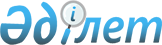 Шетелдіктер мен азаматтығы жоқ адамдардың Қазақстан Республикасына келуіне шақыруларын ресімдеу, шақыруларын келісу, Қазақстан Республикасының визаларын беру, күшін жою, қалпына келтіру, сондай-ақ олардың қолданылу мерзімдерін ұзарту және қысқарту қағидаларын бекіту туралыҚазақстан Республикасы Сыртқы істер министрінің м.а. 2016 жылғы 24 қарашадағы № 11-1-2/555 және Қазақстан Республикасы Ішкі істер министрінің 2016 жылғы 28 қарашадағы № 1100 бірлескен бұйрығы. Қазақстан Республикасының Әділет министрлігінде 2016 жылғы 15 желтоқсанда № 14531 болып тіркелді.
      РҚАО-ның ескертпесі!
Осы бірлескен бұйрық 01.01.2017 бастап қолданысқа енгізіледі

       "Халықтың көші-қоны туралы" 2011 жылғы 22 шілдедегі Қазақстан Республикасы Заңының 10-бабы 1-1) тармақшасына және "Мемлекеттік көрсетілетін қызметтер туралы" 2013 жылғы 15 сәуірдегі Қазақстан Республикасы Заңының 10-бабы 1) тармақшасына сәйкес БҰЙЫРАМЫЗ:

      Ескерту. Кіріспе жаңа редакцияда – ҚР Сыртқы істер министрінің 01.09.2020 № 11-1-4/245 және ҚР Ішкі істер министрінің 01.09.2020 № 611(алғаш ресми жарияланған күнінен бастап күнтізбелік он күн өткен соң қолданысқа енгізіледі) бірлескен бұйрығымен.

      1. Қоса берілген Шетелдіктер мен азаматтығы жоқ адамдардың Қазақстан Республикасына келуіне шақыруларын ресімдеу, шақыруларын келісу, Қазақстан Республикасының визаларын беру, күшін жою, қалпына келтіру, сондай-ақ олардың қолданылу мерзімдерін ұзарту және қысқарту қағидалары бекітілсін.

      2. "Қазақстан Республикасының визаларын беру, сондай-ақ олардың қолданылу мерзімдерін ұзарту және қысқарту қағидаларын бекіту туралы" Қазақстан Республикасы Сыртқы істер министрінің міндетін атқарушысының 2013 жылғы 5 наурыздағы № 08-1-1-1/71 және Қазақстан Республикасы Ішкі істер министрінің 2013 жылы 7 наурыздағы № 175 бірлескен бұйрығының (Нормативтік құқықтық актілерді мемлекеттік тіркеу тізілімінде № 8407 болып тіркелген, 2013 жылғы 18 мамырдағы № 129 (28068) "Егемен Қазақстан" газетінде жарияланған) күші жойылды деп танылсын.

      3. Қазақстан Республикасы Сыртқы істер министрлігінің Консулдық қызмет департаменті:

      1) осы бірлескен бұйрықтың заңнамада көрсетілген тәртіппен Қазақстан Республикасының Әділет министрлігінде мемлекеттік тіркелуін;

      2) осы бірлескен бұйрық Қазақстан Республикасының Әділет министрлігінде мемлекеттік тіркелгеннен кейін күнтізбелік он күн ішінде оның көшірмелерін баспа және электрондық түрде мерзімді баспа басылымдарында және "Әділет" ақпараттық-құқықтық жүйесінде жариялауға жіберуді, сондай-ақ Қазақстан Республикасының Нормативтік құқықтық актілерінің эталондық бақылау банкіне орналастыру үшін Қазақстан Республикасы Әділет министрлігінің "Республикалық құқықтық ақпарат орталығы" шаруашылық жүргізу құқығындағы республикалық мемлекеттік кәсіпорнына жіберуді;

      3) осы бірлескен бұйрықтың Қазақстан Республикасы Сыртқы істер министрлігінің интернет-ресурсында орналастыруды қамтамасыз етсін.

      4. Осы бірлескен бұйрықтың орындалуын бақылау Қазақстан Республикасы Сыртқы істер министрінің бірінші орынбасары М.Б. Тілеубердіге және Қазақстан Республикасы Ішкі істер министрінің орынбасары Е.З. Тұрғымбаевқа жүктелсін.

      5. Осы бірлескен бұйрық 2017 жылғы 1 қаңтардан бастап қолданысқа енгізіледі және ресми жариялануға тиіс.
      "Келісілген" 
      Қазақстан Республикасы
      Білім және ғылым министрі
      __________________Е. Сағадиев
      2016 жылғы 8 желтоқсанда
      "Келісілген"
      Қазақстан Республикасы
      Денсаулық сақтау және
      әлеуметтік даму министрі
      __________________Т. Дүйсенова
      2016 жылғы 6 желтоқсанда
      "Келісілген" 
      Қазақстан Республикасы
      Дін істері және азаматтық қоғам министрі
      __________________Н. Ермекбаев
      2016 жылғы 9 желтоқсанда
       "Келісілген" 
      Қазақстан Республикасы 
      Инвестициялар және даму министрі
      __________________Ж. Қасымбек
      2016 жылғы 5 желтоқсанда
      "Келісілген" 
      Қазақстан Республикасы
      Ұлттық қауіпсіздік комитетінің төрағасы
      __________________К. Мәсімов
      2016 жылғы 30 қараша Шетелдіктер мен азаматтығы жоқ адамдардың Қазақстан Республикасына келуіне
шақыруларын ресімдеу, шақыруларын келісу, Қазақстан Республикасының
визаларын беру, күшін жою, қалпына келтіру, сондай-ақ олардың қолданылу
мерзімдерін ұзарту және қысқарту қағидалары 1-тарау. Жалпы ережелер
      1. Осы Шетелдіктер мен азаматтығы жоқ адамдардың Қазақстан Республикасына келуіне шақыруларын ресімдеу, шақыруларын келісу, Қазақстан Республикасының визаларын беру, күшін жою, қалпына келтіру, сондай-ақ олардың қолданылу мерзімдерін ұзарту және қысқарту қағидалары (бұдан әрі - Қағидалар) "Халықтың көші-қоны туралы" 2011 жылғы 22 шілдедегі Қазақстан Республикасы Заңына (бұдан әрі – Көші-қон туралы заң), "Мемлекеттік көрсетілетін қызметтер туралы" 2013 жылғы 15 сәуірдегі Қазақстан Республикасы Заңының 10-бабы 1) тармақшасына (бұдан әрі – Мемлекеттік қызметтер туралы заң) сәйкес әзірленді және Шетелдіктер мен азаматтығы жоқ адамдардың (бұдан әрі – виза алушылар) Қазақстан Республикасына келуіне шақыруларын ресімдеу, шақыруларын келісу Қазақстан Республикасының визаларын беру, жою, қалпына келтіру, сондай-ақ олардың қолданылу мерзімдерін ұзарту және қысқарту тәртібін, сондай-ақ "Қазақстан Республикасының визаларын беру бойынша қабылдаушы тұлғалардың шақыруларын қабылдау және келісу", "Қазақстан Республикасына кіруге және Қазақстан Республикасының аумағы арқылы транзиттік өтуге визалар беру, олардың мерзімін ұзарту" және "Шетелдіктер мен азаматтығы жоқ адамдардың Қазақстан Республикасына келу және Қазақстан Республикасынан кету құқығына Қазақстан Республикасының аумағында визаны беру, қалпына келтіру және ұзарту" мемлекеттік қызметтерді көрсету тәртібін айқындайды.

      Ескерту. 1-тармақ жаңа редакцияда – ҚР Сыртқы істер министрінің 01.09.2020 № 11-1-4/245 және ҚР Ішкі істер министрінің 01.09.2020 № 611 (алғаш ресми жарияланған күнінен бастап күнтізбелік он күн өткен соң қолданысқа енгізіледі) бірлескен бұйрығымен.

      2. Егер, Қазақстан Республикасы қатысушысы болып табылатын халықаралық шарттарда осы Қағидаларда қарастырылғаннан өзге қағидалар белгiленсе, онда халықаралық шарттың нормалары қолданылады.
      3. Осы Қағидаларда мынадай ұғымдар пайдаланылады:
      1) азаматтығы жоқ адам – Қазақстан Республикасының азаматы болып табылмайтын және өзінің басқа мемлекеттің азаматы болып табылатыны туралы дәлелі жоқ адам;
      2) "Астана" халықаралық қаржы орталығы (бұдан әрі – АХҚО) – Қазақстан Республикасының Президенті айқындайтын дәл белгіленген шекарасы бар, қаржы саласындағы ерекше құқықтық режим қолданылатын Нұр-Сұлтан қаласының шегіндегі аумақ;
      3) "Астана Хаб" халықаралық технологиялық паркі (бұдан әрі – "Астана Хаб") – Қазақстан Республикасы Үкіметінің "Астана Хаб" халықаралық технологиялық паркін айқындау туралы" 2018 жылғы 16 қазандағы № 644 қаулысымен айқындаған, ақпараттық-коммуникациялық технологиялар саласындағы индустриялық-инновациялық қызметті іске асыру үшін қолайлы жағдайлар жасалатын бірыңғай материалдық-техникалық кешенге меншік құқығында немесе өзге де заңды негіздерде иелік ететін заңды тұлға;
      4) бизнес - көшіп келушілер – Қазақстан Республикасының заңнамасына сәйкес кәсіпкерлік қызметті жүзеге асыру мақсатында келген көшіп келушілер;
      5) бұрынғы отандас – Қазақ Кеңестік Социалистік Республикасында немесе Қазақстан Республикасында туған немесе бұрын оның азаматтығында болған және шетелде тұрақты тұратын адам;
      6) "Бүркіт" бірыңғай ақпараттық жүйесі (бұдан әрі – "Бүркіт" БАЖ) – виза алушылардың Қазақстан Республикасына келуін-кетуін және болуын бақылау бойынша біріздендірілген ақпараттық жүйе;
      7) вербалды нота – шет мемлекеттердің сыртқы саяси ведомстволарының, дипломатиялық және оларға теңестірілген өкілдіктерінің, консулдық мекемелерінің, халықаралық ұйымдардың және олардың өкілдіктерінің, соның ішінде виза алушыларды шақыру және визалар беру мақсатында берген жазбаша өтініштері;
      8) визалық көші-қон порталы (бұдан әрі – ВКП) – көші-қон процестерімен байланысты құжаттарды ресімдеуді автоматтандыруға арналған портал (www.vmp.gov.kz);
      9) діни қызмет – діндарлардың діни қажеттіліктерін қанағаттандыруға бағытталған қызмет;
      10) келуге және кетуге берілетін рұқсат (бұдан әрі – виза) – осыған уәкілеттік берілген Қазақстан Республикасы мемлекеттік органдарының көшіп-қонушының паспортындағы немесе оны ауыстыратын құжатындағы белгісі не осыған уәкілеттік берілген Қазақстан Республикасы мемлекеттік органдарының ақпараттық жүйедегі белгісі, ол визада белгіленген уақытқа, мақсаттарда және шарттармен Қазақстан Республикасының аумағына келуге, оның аумағы арқылы өтуге, онда болуға және Қазақстан Республикасының аумағынан кетуге құқық береді;
      11) Қазақстан Республикасының Сыртқы істер министрлігінің нұсқауы (бұдан әрі – ҚР СІМ нұсқауы) – нақты міндеттерді шешу мақсатында және Қазақстан Республикасы Президенті Әкімшілігінің және/немесе Үкіметінің тапсырмаларына, Қазақстан Республикасының мемлекеттік органдарының, ұйымдарының және шет елдердегі мекемелерінің, шет мемлекеттердің сыртқы саяси ведомстволарының, дипломатиялық және оларға теңестірілген өкілдіктерінің, консулдық мекемелерінің, халықаралық ұйымдар мен олардың өкілдіктерінің жазбаша өтінішітерінің негізінде Қазақстан Республикасының Сыртқы істер министрлігінде (бұдан әрі – ҚР СІМ) және оның шет елдердегі мекемелерінде шақыруларды қабылдау және келісу, визаларды беру, күшін жою, қалпына келтіру, қолданылу мерзімдерін ұзарту немесе қысқартуды жүзеге асыру туралы Қазақстан Республикасының шет елдердегі мекемелерінің басшыларымен, Қазақстан Республикасы Сыртқы істер министрлігі Консулдық қызмет департаменті директорымен, директорының орынбасарларымен және паспорттық-визалық басқармасы басшысымен жедел шешім қабылдау үшін қабылданған жазбаша түрде ресімделген тапсырмалары;
      12) Қазақстан Республикасының шет елдердегі мекемелері (бұдан әрі – ҚР шет елдердегі мекемелері) – Қазақстан Республикасының шет елдерде орналасқан дипломатиялық және оларға теңестірілген өкілдіктері, сондай-ақ консулдық мекемелері;
      13) аумақтық полиция органдары (бұдан әрі – ҚР ІІМ) - облыстардың, республикалық маңызы бар қалалардың, астананың және көлік полиция департаменттерінің көші-қон қызметінің бөлімшелері;
      14) ҚР ІІМ нұсқауы – нақты міндеттерді шешу мақсатында және Қазақстан Республикасы Президенті Әкімшілігінің және/немесе Үкіметінің тапсырмаларына, Қазақстан Республикасының шет елдердегі мекемелерінің, мемлекеттік органдардың және ұйымдардың жазбаша өтініштері негізінде шақыруларды ресімдеу, визаларды беру, күшін жою, қалпына келтіру, ұзарту, қолданылу мерзімдерін ұзарту немесе қысқартуды жүзеге асыру туралы Қазақстан Республикасы Ішкі істер министрлігі Көші-қон қызметі комитетінің төрағасы (төрағаның орынбасарлары) жедел шешім қабылдау үшін қабылдаған жазбаша түрде ресімделген тапсырмалары;
      15) қолдаухат – шақырушы тараптың, Қазақстан Республикасының визаларын беру, күшін жою, қалпына келтіру, олардың қолданылу мерзімдерін ұзарту және қысқарту туралы, сондай-ақ Қазақстан Республикасына келуге ниеті бар виза алушылардың жазбаша өтініштері;
      16) маусымдық шетелдік жұмыскерлер – климат немесе өзге де табиғи жағдайларға байланысты белгілі бір кезең (маусым) ішінде, бірақ бір жылдан аспайтын мерзімде, атқарылатын маусымдық жұмыстарды орындау үшін жұмыс берушілермен жұмысқа тартатын көшіп келушілер;
      17) миссионерлік қызмет – Қазақстан Республикасы азаматтарының, шетелдіктердің, азаматтығы жоқ адамдардың, Қазақстан Республикасында тіркелген діни бірлестіктердің атынан Қазақстан Республикасының аумағында діни ілімді таратуға бағытталған қызметі;
      18) өз бетінше жұмысқа орналасуға арналған біліктілік туралы анықтама (бұдан әрі – біліктілік сәйкестігі туралы анықтама) – Қазақстан Республикасында экономиканың басым салаларында сұранысқа ие кәсіптер бойынша өз бетінше жұмысқа орналасу үшін біліктілік талаптары мен білім деңгейіне сәйкес келетін шетелдіктер мен азаматтығы жоқ адамдарға халықтың көші-қоны мәселелері жөніндегі уәкілетті орган анықтаған тәртіппен берілетін "Халықты жұмыспен қамту туралы" Қазақстан Республикасының Заңымен белгіленген нысандағы құжат (экономикалық қызмет түрлеріндегі);
      19) тұрақты тұруға арналған рұқсат – Көші-қон туралы заңмен белгіленген талаптар сақталған кезде көшіп келушілерге ҚР ІІМ беретін және Қазақстан Республикасының аумағында тұрақты тұру құқығын беретін құжат;
      20) уәкілетті қызметкер – қолдаухатты келісуге және визаларға қол қоюға құқығы бар ҚР шет елдердегі мекемелерінің, ҚР СІМ және ҚР ІІМ қызметкерлері;
      21) форс-мажорлық жағдайлар – төтенше және болмай қоймайтын жағдайлар салдарынан туындайтын еңсерілмейтін күш оқиғалары (дүлей апаттар, әскери әрекеттер және басқа да ұқсас жағдайлар);
      22) халықаралық өзара түсіністік қағидаты – екі мемлекеттің азаматтары үшін визаларды ресімдеу кезінде тең жағдайлар ұсыну;
      23) халықаралық ұйым – мемлекетаралық немесе үкіметаралық ұйым;
      24) шақырушы тарап – виза алушылардың Қазақстан Республикасына/нан келуіне/кетуіне жәрдемдесетін Қазақстан Республикасының орталық мемлекеттік органдары, облыстық әкімдердің, республикалық маңызы бар қалалардың, астананың аппараттары, шет мемлекеттердің сыртқы саяси ведомстволары, дипломатиялық және оларға теңестірілген өкілдіктері, консулдық мекемелері, халықаралық ұйымдар және олардың өкілдіктері, сонымен қатар Қазақстан Республикасында тіркелген жеке және заңды тұлғалар;
      25) шетелден шақыру туралы құжаттар (бұдан әрі – шақыру) – Қазақстан Республикасына жеке істер бойынша келуге ҚР ІІМ берген шақыру, не болмаса виза алушыларға Қазақстан Республикасының визаларын беру туралы ҚР ІІМ-мен келісілген шақырушы тараптың қолдаухаты немесе вербалды нота;
      26) шетелдік – Қазақстан Республикасының азаматы болып табылмайтын және өзінің басқа мемлекеттің азаматы болып табылатындығы туралы дәлелі бар адам;
      27) этникалық қазақ – шетелде тұрақты тұратын ұлты қазақ (олардың ұлттық тиесілігін растайтын құжаттары болған кезде) шетелдік немесе азаматтығы жоқ адам;
      28) АХҚО-ның инвестициялық резиденті – АХҚО-ның инвестициялық салық резиденттігі бағдарламасына сәйкес инвестицияларды жүзеге асырған, сондай-ақ "Астана" халықаралық қаржы орталығы туралы" Қазақстан Республикасының 2015 жылғы 7 желтоқсандағы Конституциялық Заңында көзделген шарттарға сай келетін шетелдік немесе азаматтығы жоқ адам.

      Ескерту. 3-тармақ жаңа редакцияда - ҚР Сыртқы істер министрінің 11.06.2021 № 11-1-4/228 және ҚР Ішкі істер министрінің 11.06.2021 № 336 (алғаш ресми жарияланған күнінен бастап күнтізбелік он күн өткен соң қолданысқа енгізіледі) бірлескен бұйрығымен.

      4. Визаны санаты, алушы, мәртелігі, қолданылу мерзімі, Қазақстан Республикасының аумағында болу кезеңі, беру негіздері және визаны беруге қажетті құжаттар осы Қағидалардың 1-қосымшасына (бұдан әрі – 1-нысан) сәйкес анықталады.

      Ескерту. 4-тармақ жаңа редакцияда – ҚР Сыртқы істер министрінің 01.09.2020 № 11-1-4/245 және ҚР Ішкі істер министрінің 01.09.2020 № 611 (алғаш ресми жарияланған күнінен бастап күнтізбелік он күн өткен соң қолданысқа енгізіледі) бірлескен бұйрығымен.

      5. Виза бір мәртелі және көп мәртелі болады. 

      Бір мәртелі визалар виза алушыға визада белгіленген мерзімге, мақсатқа және талапқа сәйкес Қазақстан Республикасына бір мәрте кіруге, оның аумағы арқылы өтуге, онда болуға және Қазақстан Республикасынан шығуға құқық береді.

      Көп мәртелі визалар виза алушыға визада белгіленген мерзімге, мақсатқа және талапқа сәйкес Қазақстан Республикасына көп мәрте кіруге, оның аумағы арқылы өтуге, онда болуға және Қазақстан Республикасынан шығуға құқық береді. 

      Қазақстан Республикасы аумағынан кетуге арналған визалар виза алушыға визада белгіленген мерзімге және талапқа сәйкес Қазақстан Республикасының аумағында болуына және Қазақстан Республикасынан шығуға құқық береді.

      6. Қазақстан Республикасының визалық жапсырмасын толтыру осы Қағидалардың 2-қосымшасына сәйкес жүргізіледі. 

      Визаларда түзетуге жол берілмейді. Түзетілген визалар жарамсыз болып саналады.

      Визаны электронды форматта толтыру (бұдан әрі - электронды виза) ВКП арқылы жүзеге асырылады.

      Ескерту. 6-тармаққа өзгеріс енгізілді – ҚР Сыртқы істер министрінің 01.09.2020 № 11-1-4/245 және ҚР Ішкі істер министрінің 01.09.2020 № 611 (алғаш ресми жарияланған күнінен бастап күнтізбелік он күн өткен соң қолданысқа енгізіледі) бірлескен бұйрығымен.

      7. Визалардың орнына жүретін құжаттар мыналар:

      1) Қазақстан Республикасында аккредиттелген шет мемлекеттердің дипломатиялық және оларға теңестірілген өкілдіктерінің, консулдық мекемелерінің, халықаралық ұйымдар мен олардың өкілдіктерінің басшыларына, персонал мүшелеріне, сондай-ақ олардың отбасы мүшелеріне ҚР СІМ берген аккредиттеу куәлігі;

      2) "Жеке басты куәландыратын құжаттар туралы" Қазақстан Республикасы Заңымен көзделген нысанға сәйкес шетелдіктің немесе азаматтығы жоқ адамның Қазақстан Республикасында тұруына ыхтиярхаты; 

      3) "Жеке басты куәландыратын құжаттар туралы" Қазақстан Республикасы Заңымен көзделген нысанға сәйкес азаматтығы жоқ адамның куәлігі;

      4) "Әкімшілік құқық бұзушылықтар туралы" Қазақстан Республикасы Кодексімен көзделген нысанға сәйкес шетелдікті Қазақстан Республикасынан шығарып жіберу туралы соттың қаулысы;

      5) "Жеке басты куәландыратын құжаттар туралы" Қазақстан Республикасы Заңымен көзделген нысанға сәйкес босқынның жол жүру құжаты.

      Ескерту. 7-тармаққа өзгеріс енгізілді - ҚР Сыртқы істер министрінің 11.06.2021 № 11-1-4/228 және ҚР Ішкі істер министрінің 11.06.2021 № 336 (алғаш ресми жарияланған күнінен бастап күнтізбелік он күн өткен соң қолданысқа енгізіледі) бірлескен бұйрығымен.

      8. Осы Қағидаларда қарастырылғаннан басқа халықаралық өзара түсіністік қағидатын ескере отырып, Қазақстан Республикасында болу мерзімі Қазақстан Республикасының азаматтарының болу мемлекетінде болу мерзімінен аспайтын ұзақ мерзімді визалар берілуі және виза ресімдеу мерзімі ұзақ уақыт болуы мүмкін.

      8-1. ҚР ІІМ, ҚР СІМ және ҚР-дың шет елдердегі мекемелері (бұдан әрі - көрсетілетін қызметті беруші) Мемлекеттік қызметтер туралы заңының 5-бабы 2-тармағының 11) тармақшасына сәйкес мемлекеттік қызметтер көрсету мониторингі ақпараттық жүйесіне мемлекеттік қызметтер көрсету сатысы туралы деректердің енгізілуін қамтамасыз етеді.

      "Қазақстан Республикасының визаларын беру бойынша қабылдаушы тұлғалардың шақыруларын қабылдау және келісу", "Шетелдіктер мен азаматтығы жоқ адамдардың Қазақстан Республикасына келу және Қазақстан Республикасынан кету құқығына Қазақстан Республикасының аумағында визаны беру, қалпына келтіру және ұзарту" мемлекеттік қызметтерді алушылар жеке немесе заңды тұлғалар болып табылады, "Қазақстан Республикасына кіруге және Қазақстан Республикасының аумағы арқылы транзиттік өтуге визалар беру, олардың мерзімін ұзарту" мемлекеттік қызметті алушылар жеке тұлғалар болып табылады (бұдан әрі - көрсетілетін қызметті алушы).

      Ескерту. 8-1-тармақпен толықтырылды – ҚР Сыртқы істер министрінің 01.09.2020 № 11-1-4/245 және ҚР Ішкі істер министрінің 01.09.2020 № 611 (алғаш ресми жарияланған күнінен бастап күнтізбелік он күн өткен соң қолданысқа енгізіледі) бірлескен бұйрығымен.

 2-тарау. Виза алушылардың Қазақстан Республикасына келуіне шақыруларды ресімдеу, шақыруларды келісу тәртібі
      9. Қазақстан Республикасына жеке істер бойынша келуге шақыру Қазақстан Республикасына визаны алушының болжамды келу күніне 1 жылдан ерте емес және 5 жұмыс күнінен кешіктірілмей беріледі.
      Қолдаухат немесе вербалды нота виза алушының Қазақстан Республикасына болжамды келу күніне күнтізбелік 90 күннен ерте емес және 5 жұмыс күнінен кешіктірілмей беріледі.
      Шақыруды қарау мерзімі осы Қағидалардың 16-тармағында көрсетілген жағдайларды қоспағанда, өтініш білдірген күннен бастап электронды түрде қызмет көрсету кезінде – 3 жұмыс күнінен және қағаз түрінде – 5 жұмыс күнінен аспауы тиіс. 
      ҚР ІІМ және ҚР СІМ нұсқауы бойынша шақыру құжаттары қысқа мерзімде қабылданады және өңделеді.

      Ескерту. 9-тармақ жаңа редакцияда – ҚР Ішкі істер министрінің 30.03.2018 № 231 және ҚР Сыртқы істер министрінің 12.04.2018 № 11-1-4/128 (алғашқы ресми жарияланған күнінен кейін күнтiзбелiк он күн өткен соң қолданысқа енгiзiледi) бірлескен бұйрығымен.

      10. Шақыруды ресімдеу үшін шақырушы тарап осы Қағидаларға 3-қосымшаға сәйкес нысан (бұдан әрі – 2-нысан) бойынша кестені қоса отырып вербалды нотаны ҚР СІМ-ге ұсынады.


      11. Шақырушы тарап шақыруды ресімдеу үшін ҚР ІІМ-ге немесе "Азаматтарға арналған үкімет "Мемлекеттік корпорациясы" коммерциялық емес акционерлік қоғамы (бұдан әрі - Мемлекеттік корпорация) арқылы өзінің тіркелген жері бойынша өтінішхат және "Қазақстан Республикасының визаларын беру бойынша қабылдаушы тұлғалардың шақыруларын қабылдау және келісу" мемлекеттік қызметін көрсету үшін қажетті мынадай құжаттарды ұсынады":
      1) Қазақстан Республикасына жеке сапар бойынша келуге шақыруды ресімдеу үшін:
      жеке басты куәландыратын құжат (салыстыру үшін);
      осы Қағидаларға 3-қосымшаға сәйкес нысан бойынша екі данада толтырылған кесте;
      мемлекеттік баждың төленгенін растайтын құжат (Мемлекеттік корпорацияға жүгінген және "электрондық үкіметтің" төлем шлюзі (бұдан әрі - ЭҮТШ) арқылы мемлекеттік баж төленген жағдайда осы құжатты ұсыну талап етілмейді).
      2) заңды тұлғаның не жеке кәсіпкердің шақыруын ресімдеу үшін:
      осы Қағидаларға 3-қосымшаға сәйкес нысан бойынша екі данада толтырылған кесте;
      мемлекеттік баждың төленгенін растайтын құжат (Мемлекеттік корпорацияға жүгінген және ЭҮТШ арқылы мемлекеттік бажды төлеген кезде осы құжатты ұсыну талап етілмейді);
      өкілдің өкілеттігін растайтын құжат.
      Мемлекеттік корпорацияның қызметкері көрсетілетін қызметті алушы Мемлекеттік корпорацияға жүгінген кезде жеке басын куәландыратын құжаттар туралы мәліметтерді, заңды тұлғаны немесе жеке кәсіпкерді мемлекеттік тіркеу туралы мәліметтерді, көрсетілетін қызметті алушының "Қазақстан Республикасының визаларын беру бойынша қабылдаушы тұлғалардың шақыруларын қабылдау және келісу" мемлекеттік көрсетілетін қызмет үшін мемлекеттік баж сомасын бюджетке төлегенін растайтын құжатты (ЭҮТШ арқылы төлеген жағдайда) және басқа да қажетті мәліметтерді "электрондық үкімет" шлюзі арқылы тиісті мемлекеттік ақпараттық жүйелерден алады.
      Қазақстан Республикасының зейнетақы және әлеуметтік қамсыздандыру мәселелерін реттейтін заңнамасында көзделген жағдайларды қоспағанда, Мемлекеттік қызметтер туралы заңның 5-бабына сәйкес мемлекеттік қызметтер көрсету кезінде көрсетілетін қызметті алушылардан ақпараттық жүйелерден алынуы мүмкін құжаттар мен мәліметтерді көрсетілетін қызметті берушіге, Мемлекеттік корпорацияға салыстыру үшін түпнұсқалары ұсынылған құжаттардың нотариалды куәландырылған көшірмелерін талап етуге жол берілмейді.
      Егер Қазақстан Республикасының заңдарында өзгеше көзделмесе, Мемлекеттік корпорацияның қызметкері мемлекеттік қызмет көрсету кезінде заңмен қорғалатын құпияны қамтитын, ақпараттық жүйелердегі мәліметтерді пайдалануға көрсетілген қызметті алушының жазбаша келісімін алады.
      Мемлекеттік қызметті көрсетуге қойылатын негізгі талаптардың тізбесі, оның ішінде процестің сипаттамасы, ұсыну нысаны, мазмұны және нәтижесі, сондай-ақ мемлекеттік қызметті көрсету ерекшеліктерін ескере отырып, өзге де ақпарат осы Қағидаларға 3-1-қосымшаға сәйкес "Қазақстан Республикасының визаларын беру бойынша қабылдаушы тұлғалардың шақыруларын қабылдау және келісу" мемлекеттік қызмет стандартында келтірілген.
      Шетелдікке және азаматтығы жоқ адамға шақыруды жеке сапар бойынша "В10" санатындағы визаны, сондай-ақ іскерлік мақсатта "В1", "В2", "В3" санатындағы визаны бір мәрте кіруіне "электрондық үкімет" веб-порталы (бұдан әрі - портал) арқылы ВКП –мен ресімдеу үшін:
      1) электрондық цифрлық қолтанба арқылы авторизациялау жолымен ВКП-да тіркелу;
      2) шетелдіктің айқындамалық деректерін елде болу мерзімі мен уақытша тұру орнын көрсете отырып толтыру;
      3) "Қазақстан Республикасының визаларын беру бойынша қабылдаушы тараптардың шақыруларын қабылдау және келісу" мемлекеттік қызметін көрсету үшін мемлекеттік бажды ЭҮТШ арқылы төлеу;
      4) өзінің электрондық цифрлық қолтанбасы арқылы сұрау салуды растау (қол қою) қажет.
      Порталға жүгінген кезде мемлекеттік қызмет көрсетуге сұрауды қабылдау мәртебесі туралы ақпарат, сондай-ақ мемлекеттік қызмет көрсетудің нәтижесі қызмет алушының "жеке кабинетіне" жолданады.
      Ескерту. 11-тармақ жаңа редакцияда – ҚР Сыртқы істер министрінің 11.06.2021 № 11-1-4/228 және ҚР Ішкі істер министрінің 11.06.2021 № 336 (алғаш ресми жарияланған күнінен бастап күнтізбелік он күн өткен соң қолданысқа енгізіледі) бірлескен бұйрығымен.

      12. Сұратылған визаның санатына қарай қосымша ұсынылады:

      1) инвесторлар үшін – Қазақстан Республикасының инвестициялар жөніндегі уәкілетті органының немесе АХҚО Әкімшілігінің қолдаухаты;

      2) іскерлік сапарға арналған көпмәртелік визаны ресімдеу үшін – Қазақстан Республикасына сапардың іскерлік сипатын растайтын шарттың немесе келісімшарттың көшірмесі (этникалық қазақтарды, бұрынғы отандастарды және осы Қағидалардың 4-қосымшасына сәйкес, визаларды ресімдеу кезінде шақыруды міндетті түрде көрсетуден босатылатын экономикасы дамыған, саяси және көші-қоны тұрақты мемлекеттердің (бұдан әрі – мемлекеттер тізімі) азаматтарын қоспағанда);


      3) діни іс-шараларға қатысу немесе миссионерлік қызметті жүзеге асыру үшін – діни қызмет саласын жүзеге асыратын уәкілетті органдағы мекеменің жазбаша келісімі; 
      4) Қазақстан Республикасының аумағындағы түзету мекемелерінде жазасын өтеп жатқан адамдарға бару үшін – ҚР ІІМ қылмыстық-атқару жүйесінің жазбаша келісімі;
      5) Қазақстан Республикасының азаматтарын асырап алу үшін – Қазақстан Республикасының балалардың құқықтарын қорғау саласындағы уәкілетті органының жазбаша келісімі;
      6) еңбек қызметін жүзеге асыру үшін, соның ішінде маусымдық шетелдік жұмыскерлер үшін – шақырушы тарапқа шетелдік жұмыс күшін тартуға арналған рұқсат, не өз бетінше жұмысқа орналасу үшін біліктілік сәйкестігі туралы анықтамасы, не болмаса Қазақстан Республикасының заңнамасына немесе халықаралық шарттарға сәйкес виза алушыға мұндай рұқсат талап етілмейтіндігі туралы құжаттар;
      7) алып тасталды – ҚР Сыртқы істер министрінің 01.09.2020 № 11-1-4/245 және ҚР Ішкі істер министрінің 01.09.2020 № 611 (алғаш ресми жарияланған күнінен бастап күнтізбелік он күн өткен соң қолданысқа енгізіледі) бірлескен бұйрығымен.

      8) оқу практикасынан немесе тағылымдамадан өту үшін –Қазақстан Республикасының орталық атқарушы органдарының немесе "Астана Хаб" бағдарламалары бойынша оқудан өту үшін "Астана Хабтың" қолдаухаты;

      9) гуманитарлық уәждер бойынша – Қазақстан Республикасында аккредитациядан өткенін растайтын халықаралық ұйымның немесе оның өкілдігінің құжаты, немесе гуманитарлық көмек көрсету туралы Қазақстан Республикасында ратификацияланған халықаралық шарты бар болғанда, болу елінің заңнамасына сәйкес ресми түрде тіркелген шетелдік үкіметтік емес қоғамдық ұйымның (қор) құжаттары;

      10) білім алу үшін – Қазақстан Республикасының оқу мекемесінің немесе Қазақстан Республикасының білім беру мәселелері жөніндегі уәкілетті органының қолдаухаты;

      11) жақын туыстарын күтіп-бағу үшін – медициналық мекемелерде емделіп жатқан Қазақстан Республикасының азаматтары, немесе Қазақстан Республикасының аумағында тұрақты тұратын виза алушылар үшін – Қазақстан Республикасында орналасқан медициналық мекеме берген тұрақты күтіп-бағу қажеттілігі туралы құжаттары, сондай-ақ туыстық дәрежесін растайтын құжаттар.

      Ескерту. 12-тармаққа өзгеріс енгізілді – ҚР Ішкі істер министрінің 30.03.2018 № 231 және ҚР Сыртқы істер министрінің 12.04.2018 № 11-1-4/128 (алғашқы ресми жарияланған күнінен кейін күнтiзбелiк он күн өткен соң қолданысқа енгiзiледi); ҚР Сыртқы істер министрінің 31.01.2019 № 11-1-4/38 және ҚР Ішкі істер министрінің 01.02.2019 № 85 (алғаш ресми жарияланған күнінен бастап күнтізбелік он күн өткен соң қолданысқа енгізіледі); ҚР Сыртқы істер министрінің 01.09.2020 № 11-1-4/245 және ҚР Ішкі істер министрінің 01.09.2020 № 611(алғаш ресми жарияланған күнінен бастап күнтізбелік он күн өткен соң қолданысқа енгізіледі); ҚР Сыртқы істер министрінің 11.06.2021 № 11-1-4/228 және ҚР Ішкі істер министрінің 11.06.2021 № 336 (алғаш ресми жарияланған күнінен бастап күнтізбелік он күн өткен соң қолданысқа енгізіледі) бірлескен бұйрықтарымен.


      12-1. Мемлекеттік корпорация арқылы құжаттарды қабылдаған кезде көрсетілетін қызметті алушыға тиісті құжаттарды қабылдағаны туралы қолхат беріледі.
      Өтініштер мен құжаттарды қабылдау күні мемлекеттік қызмет көрсету мерзіміне кірмейді.
      Көрсетілетін қызметті берушіге құжаттарды тапсыру үшін кезек күтудін рұқсат етілген ең аз уақыты - 30 минут, Мемлекеттік корпорацияға – 15 минут.
      Көрсетілетін қызметті алушыға қызмет көрсетудің рұқсат етілген ең ұзақ уақыты - 20 минут.
      Көрсетілетін қызметті алушы 3-1-қосымшаға сәйкес "Қазақстан Республикасының визаларын беру бойынша қабылдаушы тұлғалардың шақыруларын қабылдау және келісу" мемлекеттік көрсетілетін қызмет стандартының 8-тармағында көзделген құжаттар топтамасын толық ұсынбаған және (немесе) қолданылу мерзімі өткен құжаттарды ұсынған жағдайда, Мемлекеттік корпорацияның қызметкері немесе ҚР ІІМ уәкілетті қызметкері өтінішті қабылдаудан бас тартады және осы Қағидаларға 4-1-қосымшаға сәйкес нысан бойынша Қазақстан Республикасына келуге шақыруды ресімдеуге құжаттарды қабылдаудан бас тартуы туралы қолхат береді.
      Егер көрсетілетін мемлекеттік қызметті алушы құжаттардың толық топтамасын ұсынса, Мемлекеттік корпорацияның қызметкері немесе ҚР ІІМ-нің уәкілетті қызметкері көрсетілетін қызметті алушының құжаттарын қабылдап, тиісті құжаттардың қабылданғаны туралы қолхат береді.
      Ескерту. 12-1-тармақпен толықтырылды – ҚР Сыртқы істер министрінің 01.09.2020 № 11-1-4/245 және ҚР Ішкі істер министрінің 01.09.2020 № 611 (алғаш ресми жарияланған күнінен бастап күнтізбелік он күн өткен соң қолданысқа енгізіледі) бірлескен бұйрығымен.


      13. ҚР ІІМ-де өтінішхатты қарау кезінде:
      1) ұсынылған құжаттарға сұратылған сапар мақсатының, визаның мәртелігінің, жарамдылық мерзімінің және оны беру орнының сәйкестігі. Визаны беру орны, АХҚО қатысушылары мен органдарын, АХҚО инвестициялық резиденттерінің және олардың отбасы мүшелерінің, "Астана Хаб" қатысушылардың жұмыскерлерін немесе "Астана Хаб" жұмыскерлерін қоспағанда, виза алушының азаматтығына тиесілі елге қатысты консулдық округке сәйкес немесе мына шарттардың біреуі:
      болу елінде тұрақты тұруға рұқсаты;
      іскерлік және инвесторлық мақсаттары бойынша еңбек қызметін жүзеге асыруға, білім алуға, емделуде ұзақ болуына рұқсаты бар болған кезде анықталады.
      ҚР СІМ қызмет көрсететін консулдық округтерін көрсете отырып, Қазақстан Республикасының шет елдердегі мекемелерінің тізімін ҚР ІІМ-ге береді.
      АХҚО қатысушылары мен органдарының қызметі "Астана" халықаралық қаржы орталығы туралы" 2015 жылғы 7 желтоқсандағы Қазақстан Республикасының Конституциялық Заңымен реттеледі.
      "Астана Хаб" қатысушыларының қызметі "Ақпараттандыру туралы" 2015 жылғы 24 қарашадағы Қазақстан Республикасы Заңының 13-1 бабымен реттеледі.
      2) "Шетелдіктердің құқықтық жағдайы туралы" Қазақстан Республикасы Заңының 22-бабы 7) және 10) тармақшаларына сәйкес шетелдікке Қазақстан Республикасына кіруіне бас тарту негіздерінің болуы;
      3) осы Қағидалардың 15-тармағында көзделген мемлекеттік көрсетілетін қызметті көрсетуден ас тарту үшін негіздердің болуы.
      Бас тарту үшін негіздер болмаған жағдайда ҚР ІІМ-нің уәкілетті қызметкері көрсетілетін қызметті алушының келіп түскен құжаттарын Қазақстан Республикасы Ұлттық қауіпсіздік комитетіне (бұдан әрі - ҚР ҰҚК) келісуге жібереді.
      ҚР ҰҚК өтінішті "Бүркіт" БАЖ арқылы 3 (үш) жұмыс күніне дейінгі мерзімде келісуді қамтамасыз етеді. Шақыруларды ресімдеу үшін негіздерді неғұрлым егжей-тегжейлі зерделеу қажет болған жағдайда, ҚР ҰҚК органдарының жазбаша сұрау салуы бойынша көрсетілген мерзім күнтізбелік 30 (отыз) күнге дейін ұзартылады.
      ҚР ҰҚК-нен жауап алғаннан кейін 1 (бір) жұмыс күні ішінде ҚР ІІМ-нің уәкілетті қызметкері осы жауапты өңдеуді және Қазақстан Республикасына келуге шақыру беруді жүзеге асырады не "Қазақстан Республикасының визаларын беру бойынша қабылдаушы адамдардың шақыруларын қабылдау және келісу" мемлекеттік көрсетілетін қызмет стандартының 9-тармағында көзделген негіздер бойынша бас тартады.

      Ескерту. 13-тармақ жаңа редакцияда – ҚР Сыртқы істер министрінің 01.09.2020 № 11-1-4/245 және ҚР Ішкі істер министрінің 01.09.2020 № 611 (алғаш ресми жарияланған күнінен бастап күнтізбелік он күн өткен соң қолданысқа енгізіледі); өзгеріс енгізілді - ҚР Сыртқы істер министрінің 11.06.2021 № 11-1-4/228 және ҚР Ішкі істер министрінің 11.06.2021 № 336 (алғаш ресми жарияланған күнінен бастап күнтізбелік он күн өткен соң қолданысқа енгізіледі) бірлескен бұйрықтарымен.

      14. Шақыру туралы құжаттар ресімделеді:

      1) ҚР ІІМ уәкілетті қызметкерінің қолымен куәландырылған және мөрмен бекітілген Қазақстан Республикасына жеке істер бойынша келуге шақыруды беру жолымен;


      2) заңды тұлғаның қолдаухатының бірінші данасына ҚР ІІМ уәкілетті қызметкерінің қолымен куәландырылған және мөрмен бекітілген келісу нөмерін қою жолымен. Қолдаухаттың екінші данасы мен қоса берілген құжаттар ҚР ІІМ іс номенклатурасына тігіледі.
      Шақырудың тіркеу нөмірі мен шақыруды беру күні туралы ақпарат "Бүркіт" БАЖ-ға енгізіледі.
      Ескерту. 14-тармаққа өзгеріс енгізілді – ҚР Ішкі істер министрінің 30.03.2018 № 231 және ҚР Сыртқы істер министрінің 12.04.2018 № 11-1-4/128 (алғашқы ресми жарияланған күнінен кейін күнтiзбелiк он күн өткен соң қолданысқа енгiзiледi) бірлескен бұйрығымен.

      15. Көші-қон туралы заңның 48-бабына сәйкес қабылдаушы тұлғалардың шетелдіктерді Қазақстан Республикасына шақыру туралы өтініштері, егер мұндай өтініш берілгенге дейін қатарынан күнтізбелік он екі ай ішінде қабылдаушы тұлғалар өздерінде болатын көшіп келушілер туралы ішкі істер органдарына уақытылы хабарламағаны, олардың Қазақстан Республикасында болу құқығына құжаттар ресімдеу және болудың белгілі бір мерзімі өткеннен кейін Қазақстан Республикасынан кетуін қамтамасыз ету бойынша шаралар қабылдамағаны үшін екі және одан да көп рет жауаптылыққа тартылған болса, қаралмайды.

      Ескерту. 15-тармақ жаңа редакцияда – ҚР Сыртқы істер министрінің 01.09.2020 № 11-1-4/245 және ҚР Ішкі істер министрінің 01.09.2020 № 611 (алғаш ресми жарияланған күнінен бастап күнтізбелік он күн өткен соң қолданысқа енгізіледі) бірлескен бұйрығымен.

      16. Шақыру құжаттарын ресімдеуді немесе оларды ресімдеуден бас тарту туралы шешімді ҚР ҰҚК-мен келіскеннен кейін, ҚР ІІМ немесе ҚР СІМ (бас тартудан басқа) уәкілетті қызметкері қабылдайды.

      Ескерту. 16-тармақ жаңа редакцияда – ҚР Сыртқы істер министрінің 01.09.2020 № 11-1-4/245 және ҚР Ішкі істер министрінің 01.09.2020 № 611 (алғаш ресми жарияланған күнінен бастап күнтізбелік он күн өткен соң қолданысқа енгізіледі) бірлескен бұйрығымен.

 3-тарау. Қазақстан Республикасының визаларын беру § Параграф 1. Виза алушылардың виза алу үшін ұсынатын құжаттары
      17. ҚР шет елдердегі мекемелерінде, ҚР СІМ-де немесе ҚР ІІМ-де көрсетілетін қызметті алушының нақты орналасқан жері немесе шақырушы тараптың тіркелген орны бойынша визаларды беру үшін "Шетелдіктер мен азаматтығы жоқ адамдардың Қазақстан Республикасына келу және Қазақстан Республикасынан кету құқығына Қазақстан Республикасының аумағында визаны беру, қалпына келтіру және ұзарту" және "Қазақстан Республикасына кіруге және Қазақстан Республикасының аумағы арқылы транзиттік өтуге визалар беру, олардың мерзімін ұзарту" мемлекеттік қызметтерді көрсетуге қажет мынадай құжаттар мен мәліметтер ұсынылады:
      1) көлемі 3,5х4,5 сантиметр түрлі-түсті немесе қара-ақ фотосуреті бар виза алуға арналған визалық сауалнама;
      2) ҚР шет елдердегі мекемелерінде немесе Қазақстан Республикасының халықаралық әуежайында виза ресімдеу кезінде ҚР ІІМ-де немесе ҚР СІМ-де тіркелген қолдаухаттың нөмірі және оны тіркеу күні (виза алушыға нөмірді және шақыруды беру күнін шақырушы тарап хабарлайды), немесе осы Қағидалардың 25-тармағында көзделген виза санаттарын алушылардың қолдаухаттары;
      3) шет мемлекеттің жарамды дипломатиялық, қызметтік және шетелдік паспорты, не болмаса Қазақстан Республикасы осы қалыпта таныған және Қазақстан Республикасының мемлекеттік шекарасын кесіп өтуге құқық беретін жеке басты куәландыратын өзге құжат (бұдан әрі – паспорт);
      4) консулдық алым немесе мемлекеттік бажды төлегенін растайтын төлем құжатының түпнұсқасы;
      5) 1-қосымшаға сәйкес виза алуға қажетті қосымша құжаттар.
      Электрондық виза портал арқылы ВКП арқылы ресімделеді.
      Электрондық визаны алу үшін ВКП-да тіркеу және мына мәліметтерді көрсете отырып, жеке деректерді толтыру жүзеге асырылады:
      1) ҚР ІІМ-де тіркелген шақырудың нөмірі, күні (шақырудың нөмірі мен берілген күнін визаны алушыға шақырушы тарап хабарлайды);
      2) консулдық алым төлеу.
      Шет мемлекеттің құзыретті мекемесі не оған арнайы уәкілеттік берілген тұлға өз құзыреті шегінде және оның белгіленген нысаны бойынша берген немесе куәландырған, шет мемлекеттің елтаңбалы мөрімен бекітілген құжаттар арнайы куәландыру рәсімінен өткеннен кейін ғана қабылданады (заңдастыру немесе апостильдеу).
      Мемлекеттік қызметтерді көрсетуге қойылатын негізгі талаптардың тізбесі, оның ішінде процестің сипаттамасы, ұсыну нысаны, мазмұны және нәтижесі, сондай-ақ мемлекеттік қызметтерді көрсету ерекшеліктерін ескере отырып, өзге де ақпарат осы Қағидаларға 4-2 және 4-3-қосымшаларына сәйкес "Шетелдіктер мен азаматтығы жоқ адамдардың Қазақстан Республикасына келу және Қазақстан Республикасынан кету құқығына Қазақстан Республикасының аумағында визаны беру, қалпына келтіру және ұзарту" және "Қазақстан Республикасына кіруге және Қазақстан Республикасының аумағы арқылы транзиттік өтуге визалар беру, олардың мерзімін ұзарту" мемлекеттік қызмет көрсету стандарттарында келтірілген.

      Ескерту. 17-тармақ жаңа редакцияда – ҚР Сыртқы істер министрінің 11.06.2021 № 11-1-4/228 және ҚР Ішкі істер министрінің 11.06.2021 № 336 (алғаш ресми жарияланған күнінен бастап күнтізбелік он күн өткен соң қолданысқа енгізіледі) бірлескен бұйрығымен.

      18. Визалық сауалнама қолмен анық немесе ВКП-ны пайдалану арқылы мемлекеттік, орыс, ағылшын тілінде осы Қағидалардың 5-қосымшасына сәйкес нысан бойынша толтырылады.

      Визалық сауалнаманың сұрақтарына жауаптар толық болуы тиіс.

      Визалық сауалнамаға виза алушының өзі қол қояды.

      Кәмелетке толмаған балалардың атынан виза алу үшін визалық құжаттарға олардың заңды өкілдері қол қояды.

      Құжаттарды ресімдеу кезінде, Визалық сауалнамаға желімделген фотосурет, бас киімді күнделікті кию олардың ұлттық немесе діни қатыстылығының міндетті белгісі болып табылатын шетелдіктерден басқа, шетелдік мұндай бас киіммен паспорттағы фотосуретте бейнеленген жағдайда, азаматтың фотосуреті жасына сай келуі және қара түсті көзілдіріксіз, бас киімсіз беті алдынан қарағанда адам анық бейнеленген болуы тиіс.

      19. Виза алушының ұсынған паспорты келесі өлшемдерге сай келуі тиіс:

      1) түпнұсқалығына және иесінікі екендігіне күмән келтірмеуге, белгілер, ескертпелер, жазбалар, өшірулер мен түзетулер, жыртылған немесе тігілген беттері болмауы тиіс; 

      2) Қазақстан Республикасының аумағынан кетуге арналған виза алушыларды қоспағанда, визаларға арналған кемінде 2 таза бет болуы тиіс;

      3) Қазақстан Республикасының аумағынан кету арналған виза алушыларды қоспағанда, қолданылу мерзімі сұратылған визаның қолданылу мерзімі аяқталу күнінен бастап 3 айдан бұрын аяқталмауы тиіс;

      4) қолдану мерзімін ұзарту туралы белгілер болмауы тиіс.

      Ескерту. 19-тармаққа өзгеріс енгізілді – ҚР Сыртқы істер министрінің 31.01.2019 № 11-1-4/38 және ҚР Ішкі істер министрінің 01.02.2019 № 85 (алғаш ресми жарияланған күнінен бастап күнтізбелік он күн өткен соң қолданысқа енгізіледі) бірлескен бұйрығымен.

      20. Қазақстан Республикасы қатысушысы болып табылатын халықаралық шарттарда өзгеше көзделмесе, 2017 жылғы 25 желтоқсандағы "Салық және бюджетке төленетін басқа да мiндеттi төлемдер туралы" Қазақстан Республикасының Салық кодексіне (бұдан әрі – Салық кодексі) сәйкес шақыруға құжаттарды ресімдеу және визаны беру үшін, соның ішінде оның қолдану мерзімін ұзартуға және қалпына келтіруге консулдық алым немесе мемлекеттік баж алынады.

      Салық кодексінде көзделген жағдайларда шақыру құжаттарын және виза ресімдеу үшін консулдық алым және мемлекеттік баж алынбайды.

      Визаларды беру Қазақстан Республикасының заңнамасына сәйкес консулдық алым немесе мемлекеттік баж төленгеннен кейін жүргізіледі.

      Төленген консулдық алымдардың сомалары қайтарылуға жатпайды.

      Ескерту. 20-тармаққа өзгеріс енгізілді – ҚР Ішкі істер министрінің 30.03.2018 № 231 және ҚР Сыртқы істер министрінің 12.04.2018 № 11-1-4/128 (алғашқы ресми жарияланған күнінен кейін күнтiзбелiк он күн өткен соң қолданысқа енгiзiледi) бірлескен бұйрығымен.

      21. Алып тасталды – ҚР Сыртқы істер министрінің 01.09.2020 № 11-1-4/245 және ҚР Ішкі істер министрінің 01.09.2020 № 611 (алғаш ресми жарияланған күнінен бастап күнтізбелік он күн өткен соң қолданысқа енгізіледі) бірлескен бұйрығымен.


      21-1. ҚР ІІМ, ҚР СІМ және ҚР шет елдердегі мекемелерінің уәкілетті қызметкерлері құжаттар түскен күні оларды қабылдауды және тіркеуді жүзеге асырады.
      Егер көрсетілетін қызметті алушы құжаттардың толық емес пакетін және (немесе) қолданылу мерзімі өткен құжаттарды ұсынса, ҚР ІІМ, ҚР СІМ және ҚР шет елдердегі мекемелерінің уәкілетті қызметкерлері өтінішті қабылдаудан бас тартады.
      Егер көрсетілетін мемлекеттік қызметті алушы құжаттардың толық пакетін ұсынса, ҚР ІІМ, ҚР СІМ және ҚР шет елдердегі мекемелерінің уәкілетті қызметкерлері тиісті құжаттарды қабылдағаны туралы қолхат беріп, көрсетілетін қызметті алушының құжаттарын олар түскен күні ҚР ҰҚК-ге келісуге жібереді.
      ҚР ҰҚК осы Қағидалардың 40-тармағында белгіленген мерзімде визаларды ресімдеуді келісуді қамтамасыз етеді.
      ҚР ҰҚК-нен жауап алғаннан кейін, ҚР ІІМ, ҚР СІМ және ҚР шет елдердегі мекемелерінің уәкілетті қызметкерлері келіп түскен жауапты 1 (бір) жұмыс күні ішінде өндеуді және тиісті санаттағы визаны жабыстыруды немесе виза беруден бас тартуды жүзеге асырады.
      Ескерту. 21-1-тармақпен толықтырылды – ҚР Сыртқы істер министрінің 01.09.2020 № 11-1-4/245 және ҚР Ішкі істер министрінің 01.09.2020 № 611 (алғаш ресми жарияланған күнінен бастап күнтізбелік он күн өткен соң қолданысқа енгізіледі) бірлескен бұйрығымен.

 § Параграф 3. Визаларды беру тәртібі
      22. Визалардың берілуі:
      1) шетелдерде:
      ҚР шет елдердегі мекемелері мынадай санаттардағы визаларды береді: "А1", "А2", "А3", "А4", "А5", "В1", "В2", "В3", "В4", "В5", "В6", "В7", "В8", "В10", "В11", "В12", "В13", "С1", "С2", "С3", "С4", "С5", "С6", "С7", "С8", "С9", "С10" және "С12";
      2) Қазақстан Республикасының аумағында:
      ҚР СІМ мынадай санаттардағы визаларды береді: "А1", "А2", "А3", "А4", "В10";
      ҚР ІІМ мынадай санаттардағы визаларды береді: "А5", "В2" (АХҚО қатысушылары және органдары үшін), "В3", "В7", "В8", "В14", "В15", "В16", "В17", "В18", "В19", "В20", "В21", "В22", "С1", "С3", "С4", "С9" (этникалық қазақтарға), "С11", және "С12";
      ҚР ІІМ Қазақстан Республикасының халықаралық әуежайларында визалардың мынадай санаттарын береді:
      "А1", "А2", "А3", "А4", "А5", "В1", "В2", "В3", "В5", "В7", "В10", "В11", "В12" "," B13 "," C3 "," C8 "," C9 " және "C12 ";
      3) ВКП арқылы:
      бір мәртелік визалардың мынадай санаттары:
      "В1", "В2", "В3", "В12", "С12".
      Ескерту. 22-тармақ жаңа редакцияда – ҚР Сыртқы істер министрінің 01.09.2020 № 11-1-4/245 және ҚР Ішкі істер министрінің 01.09.2020 № 611 (алғаш ресми жарияланған күнінен бастап күнтізбелік он күн өткен соң қолданысқа енгізіледі) бірлескен бұйрығымен.


      22-1. Электрондық виза шақыру негізінде беріледі және тек виза алушы үшін жарамды және бірге жүретін адамдарға қолданылмайды. Паспортты ауыстырған кезде электрондық визаны қайтадан алу қажет.
      Электрондық визаны ресімдеу уақыты – 30 минут.
      Шетелдіктер жарамды электрондық визамен тек Қазақстан Республикасының халықаралық әуежайлардағы бақылау пункттері арқылы Қазақстан Республикасының аумағына келеді және кетеді.
      ВКП-ға электрондық визаны ресімдеу процесінде электрондық виза шақырушы тараптың шақыруында көрсетілген деректердің негізінде қалыптастырылады. Консулдық алым ЭҮТШ арқылы төленгеннен кейін, ресімделген виза көрсетілетін қызметті алушының "жеке кабинетіне" түседі. Көрсетілетін қызметті алушы электрондық визаны ресімдеу алдында шақыруда көрсетілген ақпараттың паспорттық деректермен сәйкестігін салыстырып тексереді және растайды.
      Қазақстан Республикасына келген кезде ресімделген электрондық визадағы және шетелдіктің паспортындағы ақпараттың сәйкессіздігі анықталған жағдайда, электрондық виза жарамсыз деп есептеледі.
      Бір мәртелі электрондық туристік, іскерлік және емделу үшін визалар осы Қағидаларға 4-4-қосымшаға сәйкес мемлекеттердің азаматтарына беріледі.
      Ескерту. 22-1-тармақпен толықтырылды – ҚР Сыртқы істер министрінің 01.09.2020 № 11-1-4/245 және ҚР Ішкі істер министрінің 01.09.2020 № 611 (алғаш ресми жарияланған күнінен бастап күнтізбелік он күн өткен соң қолданысқа енгізіледі); жаңа редакцияда - ҚР Сыртқы істер министрінің 11.06.2021 № 11-1-4/228 және ҚР Ішкі істер министрінің 11.06.2021 № 336 (алғаш ресми жарияланған күнінен бастап күнтізбелік он күн өткен соң қолданысқа енгізіледі) бірлескен бұйрықтарымен.


      23. "С3" санатындағы визадан басқа ҚР ІІМ визаларды беруді, күшін жоюды, қалпына келтіруді, мерзімін ұзартуды немесе қысқартуды шетелдіктің, азаматтығы жоқ адамның уақытша тұру орны немесе шақырушы тараптың тіркеу орны бойынша ("А5" санатындағы виза, виза алушының нақты болу орны бойынша), не болмаса ҚР ІІМ нұсқауы бойынша жүзеге асырады.
      "С3" санатындағы алғашқы визаларды ҚР ІІМ шақырушы тараптың тіркеу орны бойынша жүзеге асырады. Еңбек қызметі Қазақстан Республикасының басқа өңірлерінде жүзеге асырылған жағдайда Қазақстан Республикасы ҚР ІІМ "С3" санатындағы визаны жоюды, қалпына келітуді, мерзімін ұзартуды немесе қысқартуды шетелдіктің уақытша тұру орны бойынша жүзеге асырады. 
      Визасыз келу тәртібі туралы Қазақстан Республикасы ратификациялаған халықаралық шарттар бар елдерден, Қазақстан Республикасы Үкіметінің 2012 жылғы 21 қаңтардағы № 148 қаулысымен бекітілген, Көшіп келушілердің Қазақстан Республикасына келуінің және онда болуының, сондай-ақ олардың Қазақстан Республикасынан кетуінің қағидаларының 17-тармағында көрсетілген мемлекеттерден Қазақстан Республикасына келген және ішкі істер органдарына Қазақстан Республикасында тұрақты тұруға арналған рұқсат алу үшін жүгінген азаматтарға "В8" санатындағы виза өтінішхатты қарау үшін қажетті кезеңге, бірақ күнтізбелік 90 күннен асырмай беріледі.
      ҚР ІІМ АХҚО қатысушылары мен органдарына, "Астана Хаб" қатысушыларының жұмыскерлеріне немесе "Астана Хаб" жұмыскерлеріне "С3" визасын беруді, күшін жоюды, қалпына келтіруді, қолданылу мерзімін ұзартуды немесе қысқартуды, сондай-ақ отбасы мүшелеріне "С3" визасын еңбек қызметін жүзеге асыру үшін бұрын берілген алғашқы визаларды ескермей "С3" визасына өзгертуді жүзеге асырады.
      Қазақстан Республикасының аумағынан кетуге арналған визалар, "В14" санатындағы визаны қоспағанда, виза алушының нақты болу орны бойынша беріледі. 
      Оқуға арналған визалар виза алушыны қабылдаған оқу мекемесінің орналасқан орны бойынша беріледі.

      Ескерту. 23-тармақ жаңа редакцияда – ҚР Сыртқы істер министрінің 31.01.2019 № 11-1-4/38 және ҚР Ішкі істер министрінің 01.02.2019 № 85 (алғаш ресми жарияланған күнінен бастап күнтізбелік он күн өткен соң қолданысқа енгізіледі); өзгеріс енгізілді – ҚР Сыртқы істер министрінің 01.09.2020 № 11-1-4/245 және ҚР Ішкі істер министрінің 01.09.2020 № 611 (алғаш ресми жарияланған күнінен бастап күнтізбелік он күн өткен соң қолданысқа енгізіледі). бірлескен бұйрықтарымен.

      24. Жұмыс уақытынан тыс кезде қабылданған ҚР СІМ және ҚР ІІМ нұсқаулары ҚР СІМ және ҚР ІІМ келесі жұмыс күні ресімделеді.

      25. ҚР шет елдердегі мекемелері шақырусыз мына санаттағы визаларды келесі негізде береді:

      1) ҚР СІМ нұсқауы – "А1", "А3", "В1" және "В3" (ҚР-дың шет елдердегі мекемелеріндегі басшыларының жазбаша нұсқауы бойынша "В3" санатындағы бір мәртелі виза беріледі);

      2) вербалды нота – "А1", "А2", "А3", "А4", "В1", "В3" және "В10";


      3) қолдаухат (1-нысанда көзделген құжаттар бар болған жағдайда визалардың санаттарына қарай):
      мемлекеттер тізімінде көрсетілген елдердің азаматтарына (бір мәртелі виза) – "А3", "В1", "В3", "В10" және "В12";
      бұрынғы отандастар (Қазақстан Республикасымен байланысын куәландыратын құжаттары, оның ішінде Қазақ Кеңестік Социалистік Республикасының немесе Қазақстан Республикасынның ұлттық паспортында, туу туралы куәлігінде туған жері туралы бағанада тиісті белгінің болуы немесе некеге тұру туралы куәлігі, сондай-ақ Қазақстан Республикасының азаматтығынан шығу немесе Қазақстан Республикасының азаматтығын жоғалту туралы анықтамасы бар болса) – "В10";
      шетелдіктерге немесе азаматтығы жоқ адамдарға – "В4", "В5", "В8", "В10" (жерлеуге немесе туысқанының/жақындарының ауруына байланысты, ҚР азаматтарының отбасы мүшелеріне немесе әке-шешелеріне, сондай-ақ олардың заңды өкілдеріне, этникалық қазақтардың отбасы мүшелеріне – бір мәртелі виза), "В13", "С1", "С2", "С4" (бір мәртелі виза 90 тәулікке дейін) және "С10".
      Ескерту. 25-тармаққа өзгеріс енгізілді – ҚР Сыртқы істер министрінің 31.01.2019 № 11-1-4/38 және ҚР Ішкі істер министрінің 01.02.2019 № 85 (алғаш ресми жарияланған күнінен бастап күнтізбелік он күн өткен соң қолданысқа енгізіледі); ҚР Сыртқы істер министрінің 01.09.2020 № 11-1-4/245 және ҚР Ішкі істер министрінің 01.09.2020 № 611 (алғаш ресми жарияланған күнінен бастап күнтізбелік он күн өткен соң қолданысқа енгізіледі). бірлескен бұйрықтарымен.

      26. Шетелдіктердің құқықтық жағдайы туралы Қазақстан Республикасы Заңының 23-бабымен белгіленген жағдайларда виза алушыға Қазақстан Республикасы аумағынан кетуге арналған виза беруден бас тартылады 

      27. Қазақстан Республикасының аумағына келуге немесе Қазақстан Республикасының аумағынан кетуге кедергі жасайтын негіздер, соның ішінде шақыру болған жағдайда да, визалар берілмейді, ал ресімделген виза Қазақстан Республикасына келуге немесе Қазақстан Республикасының аумағынан кетуге негіз болып табылмайды.


      28. Қазақстан Республикасының халықаралық әуежайларында ресми делегация мүшелеріне, Қазақстан Республикасының консулдық мекемелері жоқ елдердің азаматтарына, сонымен қатар виза алушыларға шақыру негізінде немесе ҚР ІІМ нұсқауы бойынша ҚР ІІМ береді.
      ҚР шет елдердегі мекемелері Қазақстан Республикасының консулдық мекемесі жоқ шет мемлекеттің сыртқы саяси ведомствосының тиісті қолдаухаты (вербалды нотасы) болған кезде не ҚР СІМ-нің нұсқауы бойынша Қазақстан Республикасының халықаралық әуежайын виза алу орны деп көрсетеді.

      Ескерту. 28-тармақ жаңа редакцияда – ҚР Сыртқы істер министрінің 01.09.2020 № 11-1-4/245 және ҚР Ішкі істер министрінің 01.09.2020 № 611 (алғаш ресми жарияланған күнінен бастап күнтізбелік он күн өткен соң қолданысқа енгізіледі) бірлескен бұйрығымен.

      29. Алып тасталды - ҚР Ішкі істер министрінің 30.03.2018 № 231 және ҚР Сыртқы істер министрінің 12.04.2018 № 11-1-4/128 (алғашқы ресми жарияланған күнінен кейін күнтiзбелiк он күн өткен соң қолданысқа енгiзiледi) бірлескен бұйрығымен.

      30. Топталған виза алушыларға ұйымдастырылған түрде Қазақстан Республикасына келуге және Қазақстан Республикасынан кетуге немесе Қазақстан Республикасы арқылы транзитпен өтуге топтық визалар ресімделеді. 

      Топтың барлық мүшелері Қазақстан Республикасына кіруде, Қазақстан Республикасынан шығуда, қандайда бір пункте болуда және Қазақстан Республикасы аумағында жүруде, Мемлекеттік шекарадағы бақылау-өткізу пункті арқылы (бұдан әрі – өткізу пункті) топ құрамында біруақытта кіруі және шығуы топтық визаларды беру шарты болып табылады.

      Топтық визалар осы Қағидалардың 6-қосымшасына сәйкес нысан бойынша аты-жөні тізімдері әліпбилік тәртіпте атаулы тізім ретінде ресімделеді.

      Сонымен бірге, виза парақтың артқы жағына немесе жеке бір параққа жапсырылады және бұл парақ тізіммен бірге үстіңгі сол жақ бұрышы бүгіліп тігіледі, виза беруші ҚР шетелдегі мекемесінің, ҚР СІМ-нің немесе ҚР ІІМ-нің мөрімен бекітеді.

      Уәкілетті қызметкер тізімнің төменгі жағына (лауазымы мен тегін көрсетіп) қол қояды, қойылған қол ҚР-дың шетелдегі мекемесінің, ҚР СІМ-нің немесе ҚР ІІМ-нің мөрімен куәландырылады.

      Визасы бар тізім бір данада жасалады, түпнұсқасы топ жетекшісіне беріледі. Бір көшірмесі Қазақстан Республикасына келу (кету) кезінде өткізу пунктіне тапсырылады, екіншісі - визаны берген ҚР СІМ-де, ҚР-дың шет елдердегі мекемесінде немесе ҚР ІІМ-де қалады. Тізімге түзетулер мен толықтырулар енгізуге жол берілмейді.

      31. Қазақстан Республикасы танымайтын мемлекеттің паспортын ұсынған адамға шақыру негізінде бір мәртелік виза беріледі және ол жеке параққа жапсырылады. Қазақстан Республикасынан шығу кезінде ҚР ҰҚК Шекара қызметінің өкілдері немесе визаның мерзімі біткеннен кейін ҚР ІІМ өкілдері виза берген органға жіберу үшін парақ алынады.

      32. "А1", "А2", "А3", "А4", "А5", "В7", "В10", "С3", "С7" және "С9" санаттарындағы негізгі виза алушының отбасы мүшелеріне, асырауындағы адамдарға (растайтын құжаттар болған кезде) виза осы Қағидаларға сәйкес негізгі виза алушының визасының мерзіміне беріледі немесе ұзартылады. Бұл ретте, егер Қазақстан Республикасы Заңнамасына сәйкес басқа қарастырылмаса, отбасы мүшелері мен асырауындағы адамдар еңбек, діни, миссионерлік қызметті жүзеге асыруға және/немесе діни бірлестік қызметіне қатысуға құқылы емес. 

      33. Виза алушының паспортында пайдаланылмаған немесе қолданылу мерзімі аяқталмаған виза болған жағдайда, жаңа виза ол жойылғанда ғана беріледі. 

      34. Қазақстан Республикасы аумағында визаларды бір санаттан екінші санатқа өзгертуге рұқсат беріледі: 

      1) ҚР СІМ:

      "А1" және "А3" санаттарына – вербалды нота немесе ҚР СІМ нұсқауы негізінде;

      "А2" және "А4" – вербалды нота негізінде;


      2) ҚР ІІМ:
      "А5" санатына – "В3", "В10", "С3", "С4", "С5" және "С10" санаттарынан;
      "В2" санатына (АХҚО қатысушылары мен органдарына) – "В3", "В7" және "С3"санаттарынан;
      "В7" санатына – "С9" санатынан;
      "В8"санатына – "С3" санатынан;
      "С1" санатына – тек этникалық қазақтар үшін бұрын берілген визаның санатына қарамастан;
      "С2" санатына - "В10", "С3" және "С9" санаттарынан;
      "С3" санатына – "В2", "В3", "В7" ("Астана Хаб" бағдарламалары бойынша оқытудан өтіп жатқан шетелдіктер мен азаматтығы жоқ адамдарға), "В10", "С2", "С3" (жұмыс берушінің атынан шақырушы тарапты ауыстыру, егер мұндай рұқсат Қазақстан Республикасының заңнамасына сәйкес талап етілетін болса, еңбекші көшіп келушінің рұқсаты болған кезде қолдаухат негізінде), "С9" және "С10" санаттарынан;
      "С4"санатына – "В10", "С2", "С9" және "С10" санаттарынан;
      "С9" санатына – тек этникалық қазақтар үшін бұрын берілген визаның санатына қарамастан, сондай-ақ визасыз режиммен келгендерге;
      "С12" санатына – визаның барлық санаттарынан, сондай-ақ визасыз режиммен келгендерге.
      Ескерту. 34-тармаққа өзгеріс енгізілді – ҚР Ішкі істер министрінің 30.03.2018 № 231 және ҚР Сыртқы істер министрінің 12.04.2018 № 11-1-4/128 (алғашқы ресми жарияланған күнінен кейін күнтiзбелiк он күн өткен соң қолданысқа енгiзiледi); ҚР Сыртқы істер министрінің 31.01.2019 № 11-1-4/38 және ҚР Ішкі істер министрінің 01.02.2019 № 85 (алғаш ресми жарияланған күнінен бастап күнтізбелік он күн өткен соң қолданысқа енгізіледі); ҚР Сыртқы істер министрінің 01.09.2020 № 11-1-4/245 және ҚР Ішкі істер министрінің 01.09.2020 № 611 (алғаш ресми жарияланған күнінен бастап күнтізбелік он күн өткен соң қолданысқа енгізіледі) бірлескен бұйрықтарымен.

      35. Виза алушының жазбаша өтініші бойынша және толтырылған визалық сауалнаманың (бір мәртелі виза көрсетілген) және консулдық алымды төлеу (бір мәртелі визаға төленген) төлегенін растайтын төлем құжаты негізінде көп мәртелі виза бір мәртелі визаға өзгертіледі. Сонымен бірге, 1-нысанда белгіленген визаның мерзіміне ауыстырылады. 

      Визаның қолданылу мерзімі шақыру құжаттарында көрсетілген мерзімнен аспауы тиіс.

      ҚР шет елдердегі мекемелерінде, ҚР СІМ-де және ҚР ІІМ-де берілетін визаның мәртелігін бір мәртеліден (шақыру құжаттарында көрсетілген) көп мәртеліге ("А1", "А3", "А5", "В7", "С2", "С3", "С4", "С5", "С7", "С9" және "С12" санаттарындағы визалардың мерзімдерін ұзартудан басқа) өзгертуге жол берілмейді. 

      36. ҚР шет елдердегі мекемелерінің, ҚР СІМ және ҚР ІІМ қызметкері визаны ресімдеуге ұсынылған материалдарды зерделеу кезінде:

      1) виза алушының Қазақстан Республикасына келу мақсатына байланысты визалық сауалнамадағы ақпарат мазмұнын шақырудағы, паспорттағы және виза алу үшін ұсынылған қосымша құжаттардағы көрсетілген мәліметтермен салыстырып тексереді;

      2) виза алушының паспорты тұрақты тұратын еліне қайтуына немесе Қазақстан Республикасына барғаннан кейін басқа елге кетуіне құқық беретінін тексереді; 

      3) көші-қон қаупі бар елдерде уәкілетті қызметкер келесі әрекеттерді қабылдауға мүмкін болады: шақырушы тараппен, жұмыс орнымен немесе оқу орнымен телефон арқылы әңгімелесу; 

      4) егер ұсынылған құжаттар күмән тудыратын болса, виза алушыны әңгімелесуге шақырады. Әңгімелесу барысында виза алушының виза алу үшін ұсынған құжаттарында көрсетілген ақпаратпен, сондай-ақ басқа дереккөзден алынған мәліметтермен және сұрақтарға берген жауаптардың мазмұнымен салыстырып тексереді;

      5) көшіп келушінің виза санатының, мәртелігінің, қолданылу мерзімінің және келу мерзімінің виза алушының Қазақстан Республикасына жоспарланған келу мақсатына сәйкестігін тексереді.

      37. Визаларды беру, күшін жою, қалпына келтіру, қолданылу мерзімін ұзарту туралы шешім қабылдаған кезде виза алушының еліндегі немесе тұрғылықты тұру жеріндегі саяси және көші-қон жағдайы ескеріледі.

      ҚР шет елдердегі мекемелерінің, ҚР СІМ және ҚР ІІМ қызметкері визалық құжаттарды қарастыру барысында елінде немесе тұрғылықты тұру жерінде саяси және көші-қон жағдайларында тұрақсыздық байқалған виза алушымен әңгімелесу жүргізеді.

      Келесі санаттағы визаларды алу мақсатында құжаттарды тапсырған, сондай-ақ электронды виза алушылармен әңгімелесу жүргізілмейді: "А1", "А2", "А3", "А4", "А5", "В10" (вербалды нотамен), "В12" (топтық визамен), "С3", "С10" (этникалық қазақтарға, бастапқы визаны ресімдеуде әңгіме жүргізіледі және алғашқы виза 1 жылға дейін, ал қайта өтініш жасағанда әңгімелесусіз виза 3 жылға дейін беріледі), "С11", "С12" және Қазақстан Республикасы аумағынан кетуге арналған визалар ("В14" – "В22").

      Ескерту. 37-тармаққа өзгеріс енгізілді – ҚР Сыртқы істер министрінің 01.09.2020 № 11-1-4/245 және ҚР Ішкі істер министрінің 01.09.2020 № 611 (алғаш ресми жарияланған күнінен бастап күнтізбелік он күн өткен соң қолданысқа енгізіледі) бірлескен бұйрығымен.

      38. Уәкілетті қызметкер виза ресімдеуге материалдарды зерделеу нәтижесінде визаларды беру немесе виза беруден бас тарту туралы шешімді ҚР ҰҚК-мен келісілгеннен кейін қабылдайды.

      Ескерту. 38-тармақ жаңа редакцияда – ҚР Ішкі істер министрінің 30.03.2018 № 231 және ҚР Сыртқы істер министрінің 12.04.2018 № 11-1-4/128 (алғашқы ресми жарияланған күнінен кейін күнтiзбелiк он күн өткен соң қолданысқа енгiзiледi) бірлескен бұйрығымен.

      39. Күнтізбелік 30 күнге ресімделетін "С1" санатындағы визадан басқа визаларды ресімдеу мерзімі 5 жұмыс күнінен аспайды.

      Ескерту. 39-тармақ жаңа редакцияда – ҚР Сыртқы істер министрінің 01.09.2020 № 11-1-4/245 және ҚР Ішкі істер министрінің 01.09.2020 № 611 (алғаш ресми жарияланған күнінен бастап күнтізбелік он күн өткен соң қолданысқа енгізіледі) бірлескен бұйрығымен.


      40. Визалық құжаттар, соның ішінде вербалды ноталар және қолдаухаттар "Бүркіт" БАЖ арқылы келісіледі. "С11" санатындағы визалар және Қазақстан Республикасынан шығуға арналған визалар "Бүркіт" БАЖ-ға енгізу арқылы келісіледі.
      ҚР ҰҚК визаларды ресімдеуді келісуді 3 жұмыс күні ішінде қамтамасыз етеді, қажет болған жағдайда көрсетілген мерзім 30 күнтізбелік күніне дейін ұзартылуы мүмкін.

      Ескерту. 40-тармақ жаңа редакцияда – ҚР Ішкі істер министрінің 30.03.2018 № 231 және ҚР Сыртқы істер министрінің 12.04.2018 № 11-1-4/128 (алғашқы ресми жарияланған күнінен кейін күнтiзбелiк он күн өткен соң қолданысқа енгiзiледi) бірлескен бұйрығымен.

      41. "Бүркіт" БАЖ-да мәліметтері жоқ виза жарамсыз болып саналады. "Бүркіт" БАЖ істен шыққан жағдайда визалық жапсырма қолмен толтырылады және "Бүркіт" БАЖ жұмысы қалпына келгенде берілген визаның мәліметтері оған енгізіледі. Сонымен қатар, уәкілетті қызметкер фирмалық бланкте және мөрмен бекітілген жоғарғы визаның берілгені туралы жазбаша растау хатын өтінішкерге қоса береді. 

      42. Берілген визаларды есепке алу "Бүркіт" БАЖ-да тұрақты жүргізіледі.

      ҚР СІМ, ҚР ІІМ және ҚР ҰҚК "Бүркіт" БАЖ-да ресімделген, берілген және келісілген визалар бойынша бірыңғай статистикалық деректер қалыптастырады. 

      43. Визаларға қол қою құқығы бар уәкілетті қызметкерлердің қол қою үлгілері ҚР СІМ-ге, ҚР ІІМ-ге, ҚР ҰҚК Шекара қызметіне үш данада жіберіледі.

 4-тарау. Қазақстан Республикасы визаларының күшін жою, қалпына келтіру,
сондай-ақ олардың қолданылу  мерзімдерін ұзарту және қысқарту тәртібі
      44. Визаның күшін жоюды ҚР шет елдердегі мекемелері, ҚР СІМ, ҚР ІІМ және ҰҚК Шекара қызметі осы Қағидаларда белгіленген өкілеттіктер шегінде жүзеге асырады. Виза "Жойылды", "Аннулировано" немесе "Cancelled" мастикалық мөртабанын қою жолымен жойылады. 

      Виза мынадай жағдайларда жойылады:

      1) ҚР шет елдердегі мекемелерінде және ҚР СІМ-де:

      егер жаңа виза беру кезінде паспортта қолданылу мерзімі аяқталмаған немесе пайдаланылмаған виза болса;

      егер виза осы Қағидаларда белгіленген тәртіпті бұзушылықпен ресімделген болса;

      виза беру шарттарының орындалуы немесе қолданылуы тоқтағаны анықталған болса; 

      егер визалық жапсырманы толтырған кезде қателіктерге жол берілген болса, паспортқа әлі жапсырылмағанда немесе оны паспортқа жапсырып қойғанда (визаның күші жойылғаннан кейін келесі бетке жаңа виза жапсырылады). 
      2) ҚР ІІМ-інде виза алушының Қазақстан Республикасына уақытша келуінің мерзімін қысқарту туралы шешім қабылданса; виза алушыны Қазақстан Республикасынан әкімшілік жолмен шығару туралы шешім қабылданса;
      егер жаңа виза беру кезінде виза алушының паспортында қолданылу мерзімі аяқталмаған немесе пайдаланылмаған виза болса;
      егер виза осы Қағидаларда белгіленген тәртіпті бұзу жолымен ресімделген болса;
      виза беру шарттарының орындалуы немесе қолданылуы тоқтағаны анықталған болса; 
      егер визалық жапсырманы толтырған кезде қателіктерге жол берілген болса, паспортқа әлі жапсырылмағанда немесе оны паспортқа жапсырып қойғанда (визаның күші жойылғаннан кейін келесі бетке жаңа виза жапсырылады);
      жұмыс берушінің атынан шақырушы тарап ауысқан кезде; 
      ҚР ІІМ "Бүркіт" БАЖ-ға енгізілген, виза алушыға Қазақстан Республикасына келуге шақыруды ресімдеген және оның күшін жою туралы өтініш білдірген жеке және заңды тұлғалардың ақпараты негізінде; 


      3) ҚР ҰҚК Шекара қызметінде (Қазақстан Республикасының Мемлекеттік шекарасынан өту пунктерінде):
      кіргізуден бас тарту туралы шешім қабылданса;
      Қазақстан Республикасының аумағына келуге шектеу болса;
      шетелдіктің немесе азаматтығы жоқ адамның шығуы кезінде визаның күшін жою туралы ҚР ІІМ "Бүркіт" БАЖ-ға енгізілген ақпараттың негізінде, сондай-ақ визаның күшін біруақытта жоя отырып, Қазақстан Республикасының аумағына кіргізуден бас тартылады.

      Ескерту. 44-тармаққа өзгеріс енгізілді – ҚР Ішкі істер министрінің 30.03.2018 № 231 және ҚР Сыртқы істер министрінің 12.04.2018 № 11-1-4/128 (алғашқы ресми жарияланған күнінен кейін күнтiзбелiк он күн өткен соң қолданысқа енгiзiледi) бірлескен бұйрығымен. 


      45. Виза түрлі себептермен бүлінген/күші жойылған жағдайда, 46-тармаққа сәйкес, паспорттан (егер визалық жапсырма паспортқа жапсырылған болса) фотосурет пен паспорт деректері бар беттің, сондай-ақ бүлінген/күші жойылған виза бар беттің көшірмесі алынады.
      Әрбір бүлінген/күші жойылған/жоғалған визалық жапсырма туралы осы Қағидалардың 7-қосымшасына сәйкес нысан бойынша күші жойылған/бүлінген/жоғалған бланктер туралы акт жасалады.

      Ескерту. 45-тармақ жаңа редакцияда – ҚР Ішкі істер министрінің 30.03.2018 № 231 және ҚР Сыртқы істер министрінің 12.04.2018 № 11-1-4/128 (алғашқы ресми жарияланған күнінен кейін күнтiзбелiк он күн өткен соң қолданысқа енгiзiледi) бірлескен бұйрығымен.

      46. Визаны қалпына келтіруді ҚР шет елдердегі мекемелері, ҚР СІМ және ҚР ІІМ осы Қағидаларда белгіленген өкілеттіктер шегінде жүзеге асырады.

      Визалар келесі жағдайларда қалпына келтіріледі:

      1) визаны одан әрі пайдалану мүмкін болмайтын механикалық бүлінген жағдайда;

      2) виза жоғалғанда;

      3) егер жарамды визасы бар виза алушы жаңа паспорт алғанда.

      ҚР шет елдердегі мекемелері, кетуге арналған санаттардағы визаларды қоспағанда, барлық санаттағы визаларды қалпына келтіреді.

      ҚР СІМ мен ҚР шет елдердегі мекемелері берген визалардың барлығын ҚР СІМ қалпына келтіреді. 

      "ҚР ІІМ "А1", "А2", "А3" және "А4" санаттарындағы визаларды қоспағанда, барлық санаттағы визаларды виза алушының уақытша тұру орны бойынша қалпына келтіреді. ҚР ІІМ "А5" санатындағы визаны виза алушының нақты тұрған жерінде қалпына келтіреді.

      "Бүркіт" БАЖ-ды пайдалану арқылы визаның берілу негізін тексергеннен кейін және оның берілу фактісі расталғаннан кейін виза алушының немесе шақырушы тараптың қолдаухатының негізінде виза алушының бүлінген визасындағы сол санатын, мәртелігін, болу кезеңі мен оның қолданылу мерзімін көрсете отырып жаңа виза беру жолымен визаны қалпына келтіру жүзеге асырылады.

      Ескерту. 46-тармаққа өзгеріс енгізілді – ҚР Сыртқы істер министрінің 01.09.2020 № 11-1-4/245 және ҚР Ішкі істер министрінің 01.09.2020 № 611 (алғаш ресми жарияланған күнінен бастап күнтізбелік он күн өткен соң қолданысқа енгізіледі) бірлескен бұйрығымен.

      47. Визаларды ұзартуды ҚР СІМ және ҚР ІІМ жүзеге асырады.

      Визалардың қолданылу мерзімдері осы Қағидалардың 48 және 49-тармақтарында көрсетілген құжаттарды және Қазақстан Республикасында болу мерзімін ұзарту қажеттілігін растайтын құжаттарды ұсыну негізінде немесе форс-мажорлық жағдайларға байланысты ұзартылады. 

      Визаның қолданылу мерзімін ұзарту сол санаттағы визаны беру жолымен жүргізіледі. 


      48. Шет мемлекеттердің сыртқы саяси ведомстволарының, дипломатиялық және оларға теңестірілген өкілдіктерінің, консулдық мекемелерінің, халықаралық ұйымдардың және олардың өкілдіктерінің шақыруы бойынша ҚР аумағына келген адамдарға – аталған ұйымдардың жазбаша өтініштері негізінде - ҚР СІМ "А1", "А2" (бір мәртелі виза 90 тәулікке дейін), "А3" және "А4" (бір мәртелі виза 90 тәулікке дейін) санаттарындағы визаларды ұзартады.
      "А2" мен "А4" санаттарындағы визалардан басқа визалардың қолданылуын 1 жылға дейін мерзіміге ұзарту жүзеге асырылады.

      Ескерту. 48-тармақ жаңа редакцияда – ҚР Сыртқы істер министрінің 11.06.2021 № 11-1-4/228 және ҚР Ішкі істер министрінің 11.06.2021 № 336 (алғаш ресми жарияланған күнінен бастап күнтізбелік он күн өткен соң қолданысқа енгізіледі) бірлескен бұйрығымен.


      49. ҚР ІІМ мынадай санаттағы визаларды ұзартады:
      1) "А5" – шақырушы тараптың қолдаухаты және инвестициялар жөніндегі уәкілетті органның жазбаша растауы немесе АХҚО әкімшілігінің қолдаухаты негізінде. Визаның қолданылуын 3 жылға дейінгі мерзімге ұзарту жүзеге асырылады. АХҚО инвестициялық резиденттері және олардың отбасы мүшелері визасының қолданылуын ұзарту 5 жылға дейінгі мерзімге жүзеге асырылады;
      2) "А3" - Қазақстан Республикасының мемлекеттік органдарының шақыруы бойынша ҚР аумағына келген адамдарға – Қазақстан Республикасының мемлекеттік органының жазбаша өтініші негізінде;
      3) "В2" – алғашқы визаны алуға шақыру ресімдеген және Қазақстан Республикасына келу мақсаты көрсетілген шақырушы тараптың қолдаухаты негізінде. Визаның қолданылуын 30 тәулікке дейін ұзарту жүзеге асырылады;
      4) "В7" – бұрын шақыру ресімдеген шақырушы тараптың, сондай-ақ Қазақстан Республикасы орталық атқару органдарының немесе "Астана Хаб" қолдаухаттары негізінде. Визаның қолданылуын 90 тәулікке дейінгі мерзімге ұзарту жүзеге асырылады;
      5) "В8" – Қазақстан Республикасында тұрақты тұру рұқсатын ресімдеуге арналған құжаттарды тапсырғаннан кейінгі қолдаухат негізінде. Визаның қолданылуын 30 тәулікке дейін ұзарту жүзеге асырылады;
      6) "В21" – алдын ала тергеу жүргізіп жатқан органның немесе қылмыстық іс қаралып жатқан соттың жазбаша өтініші негізінде - алдын ала тергеу не сот тыңдауын аяқтауға қажетті мерзімге беріледі. Визаның қолданылуын ұзарту 180 тәуліктен аспауы тиіс;
      7) "С1" – арызданушының қолдаухаты негізінде 1 жылға дейінгі мерзімге;
      8) "С2" – Көші-қон туралы заңында анықталған мерзімдерге шақырушы тараптың жазбаша өтініші негізінде мынадай құжаттар болған кезде:
      шақырушы адамда отбасының әрбір мүшесін ұстауға кемінде айына Қазақстан Республикасының республикалық бюджет туралы заңымен белгіленген ең төменгі еңбекақы көлеміндегі ақшаның болуын растауы;
      шақырушы адамның "Тұрғын үй қатынастары туралы" 1997 жылғы 16 сәуірдегі Қазақстан Республикасының Заңына сәйкес Қазақстан Республикасының аумағында алаңы отбасының әрбір мүшесіне белгіленген ең төменгі нормативтерге сәйкес келетін тұрғын үйдің болуын растауы;
      шақырушы адамның отбасы мүшелері үшін медициналық сақтандырудың болуы;
      Қазақстан Республикасының немесе шет мемлекеттің уәкілетті мемлекеттік органдары ұсынған шақырушы адаммен отбасылық қарым-қатынастарды растайтын құжаттардың нотариатты түрде куәландырылған көшірмелері;
      9) "С3" – бұрын алғашқы визаны алуға шақыру ресімдеген және, егер мұндай рұқсат Қазақстан Республикасының заңнамасына сәйкес талап етілетін болса, еңбекші көшіп келушінің рұқсатнамасы болған кезде, шақырушы тараптың қолдаухаты негізінде.
      Еңбек қызметі Қазақстан Республикасының басқа өңірлерінде жүзеге асырылған жағдайда шақырушы тарап еңбекші-көшіп келушіні іссапарға жіберу туралы бұйрықты ұсынады (не шарт немесе келісімшарт).
      "С3" санатындағы визаның қолданылу мерзімін ұзарту рұқсаттың жарамдылық мерзіміне, бірақ 3 жылдан артық емес (АХҚО қатысушылары мен органдарына, "Астана Хаб" қатысушыларының жұмыскерлеріне немесе "Астана Хаб" жұмыскерлеріне – 5 жылдан аспайтын мерзімге) мерзімге жүзеге асырылады;
      10) "С4" – қолдаухат және заңды тұлғамен жасалған еңбек шарты негізінде – Қазақстан Республикасының резидентімен біліктілік сәйкестігі туралы анықтамада көрсетілген мамандық бойынша. Визаның қолданылу мерзімін ұзарту еңбек шартының қолданылу мерзіміне, бірақ 3 жылдан артық емес мерзімге жүзеге асырылады;
      11) "С5" – Қазақстан Республикасының астанасының, республикалық маңызы бар қалаларының, облыстарының және оның аудандарының жергілікті атқарушы органдарының жазбаша өтініштері негізінде. Визаның қолданылуын ұзарту 2 жылға дейінгі мерзімге жүзеге асырылады;
      12) "С7" - діни қызмет саласын жүзеге асыратын уәкілетті органдағы мекемемен келісілген Қазақстан Республикасының аумағында тіркелген діни бірлестіктің жазбаша өтініші негізінде. Визаның қолданылуын ұзарту 180 тәулікке дейінгі мерзімге жүзеге асырылады;
      13) "С9" - Қазақстан Республикасында тіркелген оқу орнының немесе білім саласындағы уәкілетті органның қолдаухаты негізінде. Визаның қолданылуын 1 жылға дейінгі мерзімге ұзарту жүзеге асырылады;
      14) "С12" - Қазақстан Республикасы азаматтарының, не болмаса Қазақстан Республикасының аумағында тұрақты тұратын шетелдіктердің және азаматтағы жоқ адамдардың – шетелдік пациентке тұрақты күтім қажеттілігін растайтын, Қазақстан Республикасының медициналық ұйымдарында емделіп жатқан немесе жақын туыстарына тұрақты күтім қажеттілігін растайтын Қазақстан Республикасының медициналық ұйымдары берген құжаттар бар болғанда қолдаухат немесе ҚР ІІМ нұқсауының негізінде. Визаның қолданылу мерзімін ұзарту емделуге қажет мерзімге, бірақ 1 жылдан артық емес мерзімге жүзеге асырылады.

      Ескерту. 49-тармақ жаңа редакцияда – ҚР Сыртқы істер министрінің 11.06.2021 № 11-1-4/228 және ҚР Ішкі істер министрінің 11.06.2021 № 336 (алғаш ресми жарияланған күнінен бастап күнтізбелік он күн өткен соң қолданысқа енгізіледі) бірлескен бұйрығымен.

      50. "В2" санатындағы визаның қолданылу мерзімі тек бір рет ұзартылады.

      Ескерту. 50-тармақ жаңа редакцияда – ҚР Сыртқы істер министрінің 01.09.2020 № 11-1-4/245 және ҚР Ішкі істер министрінің 01.09.2020 № 611 (алғаш ресми жарияланған күнінен бастап күнтізбелік он күн өткен соң қолданысқа енгізіледі) бірлескен бұйрығымен.


      51. Визаны ұзарту туралы өтінішті бастапқы визаны алуға, "С4" және "С9" санатындағы визаны қоспағанда, шақыру ресімдеген шақырушы тарап қана бере алады.
      Визаны ұзартуға құжаттар отыз жұмыс күнінен ерте емес және қолданыстағы визаның мерзімі аяқталғанға дейін бес жұмыс күнінен кешіктірілмей беріледі.

      Ескерту. 51-тармақ жаңа редакцияда – ҚР Ішкі істер министрінің 30.03.2018 № 231 және ҚР Сыртқы істер министрінің 12.04.2018 № 11-1-4/128 (алғашқы ресми жарияланған күнінен кейін күнтiзбелiк он күн өткен соң қолданысқа енгiзiледi) бірлескен бұйрығымен.

      52. Осы Қағидаларда көзделген жағдайлардан басқа визалардың қолданылу мерзімдері ұзартылмайды.

      53. Визаның қолдану мерзімі осы Қағидалардың 35-тармағына сәйкес қысқартылады.

      54. Көші-қон туралы заңның 48-бабымен белгіленген жағдайларда шақырушы тарапқа шақыру ресімдеуге, сонымен қатар виза алушыға виза беруден бас тартылады.

      55. Паспортта келісілмеген өшірулер мен түзетулер, мөрмен басылмаған фотосуреттер және жыртылған беттер анықталған кезде мұндай құжаттардың иелеріне виза берілмейді.

      56. ҚР шет елдердегі мекемелері, ҚР СІМ және ҚР ІІМ виза алушыларға бас тарту салдары мен себептерін хабарламай виза беруден бас тартады. Бас тарту себептерін "Бүркіт" БАЖ-ға енгізеді.

      57. Бұрын шақырылған көшіп келушілердің ҚР заңнамасын сақтауларын қамтамасыз етпеген жеке және заңды тұлғалардың тізімі, сондай-ақ Қазақстан Республикасына келуге тыйым салынған виза алушыларды ҚР ҰҚК және ҚР ІІМ "Бүркіт" БАЖ-ға енгізеді.

 5-тарау. Көрсетілетін қызмет берушінің және (немесе) олардың лауазымды тұлғалардың, Мемлекеттік корпорацияның және (немесе) оның қызметкерлерінің мемлекеттік қызметтер көрсету мәселелері бойынша шешімдеріне, әрекеттеріне (әрекетсіздігіне) шағымдану тәртібі.
      Ескерту. 5–тараумен толықтырылды - ҚР Сыртқы істер министрінің 01.09.2020 № 11-1-4/245 және ҚР Ішкі істер министрінің 01.09.2020 № 611 (алғаш ресми жарияланған күнінен бастап күнтізбелік он күн өткен соң қолданысқа енгізіледі) бірлескен бұйрығымен.
      58. Көрсетілетін қызметті берушінің мемлекеттік қызметтер көрсету мәселелері бойынша шешімдеріне, әрекеттеріне (әрекетсіздігіне) шағым көрсетілетін қызметті берушінің басшысына, Қазақстан Республикасының заңнамасына сәйкес, мемлекеттік қызметтер көрсету сапасын бағалау және бақылау жөніндегі уәкілетті органға беріледі.
      ҚР ІІМ, ҚР СІМ, ҚР шет елдердегі мекемелерінің атына келіп түскен көрсетілетін қызметті алушының шағымы, Мемлекеттік қызметтер туралы заңының 25-бабының 2-тармағына сәйкес, ол тіркелген күннен бастап 5 (бес) жұмыс күні ішінде қаралуға жатады.
      Мемлекеттік қызмет көрсету сапасын бағалау және бақылау жөніндегі уәкілетті органның атына келіп түскен көрсетілетін қызметті алушының шағымы тіркелген күнінен бастап 15 (он бес) жұмыс күні ішінде қаралуға жатады.
      Мемлекеттік корпорация арқылы қызмет көрсету кезінде Мемлекеттік корпорация қызметкерлерінің шешімдеріне іс-әрекеттеріне (әрекетсіздігіне) шағым Мемлекеттік корпорация басшысына немесе ақпараттандыру саласындағы уәкілетті органға жіберіледі.
      Мемлекеттік қызмет көрсету нәтижелерімен келіспеген жағдайда көрсетілетін қызметті алушы Қазақстан Республикасының заңнамасында белгіленген тәртіппен сотқа жүгінеді. Алушылар, санаты, мәртелігі, қолданылу мерзімі, болу кезеңі, виза беру үшін негіздер мен қажетті құжаттар
      Ескерту. 1-қосымша жаңа редакцияда - ҚР Сыртқы істер министрінің 01.09.2020 № 11-1-4/245 және ҚР Ішкі істер министрінің 01.09.2020 № 611 (алғаш ресми жарияланған күнінен бастап күнтізбелік он күн өткен соң қолданысқа енгізіледі); өзгеріс енгізілді - ҚР Сыртқы істер министрінің 11.06.2021 № 11-1-4/228 және ҚР Ішкі істер министрінің 11.06.2021 № 336 (алғаш ресми жарияланған күнінен бастап күнтізбелік он күн өткен соң қолданысқа енгізіледі) бірлескен бұйрықтарымен. Қазақстан Республикасының визалық жапсырмасын толтыру
      Ескерту. 2-қосымшаға өзгеріс енгізілді – ҚР Сыртқы істер министрінің 11.06.2021 № 11-1-4/228 және ҚР Ішкі істер министрінің 11.06.2021 № 336 (алғаш ресми жарияланған күнінен бастап күнтізбелік он күн өткен соң қолданысқа енгізіледі) бірлескен бұйрығымен.

      Барлық санаттағы визалар жалған көшірмелерден қорғайтын өзіндік ерекшелігі бар өздігінен желімделетін арнайы жапсырма түріндегі тасығыш-қағазда жасалады. Визалық жапсырма визаның өзінен (тұпнұсқа) және онымен бірдей нөмірі бар түбіртектен тұрады. Толтырылған виза шетелдіктердің паспортына, ал визалық жапсырманың түбіртегі – визалық сауалнамада арнайы белгіленген орынға жапсырылады.

      Визалық жапсырмаларды толтыру, осы Қағидалардың 41-тармағына сәйкес "Бүркіт" БАЖ немесе қолмен толтыру арқылы жүзеге асырылады:

      1) "берілген жері/place of issue" деген бағанда визаны берген мекеменің коды көрсетіледі (мысалы: 001);

      2) "мәртесі/entries" деген бағанда визаның мәртелілігі қойылады (мысалы: бір мәртелік – "1", көп мәртелік – "multiple");

      3) "түрі-санаты/category" деген бағанда виза санатының коды көрсетіледі (мысалы: В1);

      4) "берілген күні/date of issue" деген бағанда визаның берілген күні жазылады;

      Визаның берілген күні мен визаның қолданылу мерзімі санмен жазылады (мысалы: 30.01.2016.);

      5) "тегі-аты/name-given name" деген бағанда виза иесінің паспортындағыдай тегі, аты, әкесінің аты (болған жағдайда) жазылады (мысалы: surname Braun Given name Alexander, машина оқи алатын аймақ: 

      P<BRAUN<<ALEXANDER<<<<<<<<<<<<

      P001545444FRA85019M28117000000<<14);

      6) "паспорттың №/passport №" деген бағанда виза алушы шетелдіктің паспортының нөмірі жазылады. Топтық виза беретін кезде "топтық" жазылады;

      7) "басталу мерзімі/valid from" деген бағанда визаның қолдану мерзімі басталатын күн жазылады;

      8) "аяқталу мерзімі/valid until" деген бағанда визаның қолдану мерзімі аяқталатын күн жазылады;

      9) "шақырған мекеме/inviting organization" деген бағанда шақырушы тараптың атауы көрсетіледі (мысалы: "АҚШ-тың ҚР-дағы Елшілігі", "ҚР Қаржы министрлігі", "Ақбота" ЖШС, ҚР ІІМ берілген жеке істер бойынша Қазақстан Республикасына кіруге шақырудың нөмірі және т.б.).

      "В10" және "С1" санаттардағы визаларда Қазақстан Республикасында тұрақты тұру рұқсатынының құжаттарын келісуден өткізген және шақыруды ресімдеген органның атауы көрсетіледі (мысалы: "Нұр-Сұлтан қаласының ПД").

      ҚР-дың шет елдердегі мекемелерінде қолдаухат негізінде виза беру кезінде визаны берген дипломатиялық өкілдіктің немесе консулдық мекеменің атауы көрсетіледі (мысалы: "ҚР-дың АҚШ-тағы Елшілігі");

      10) "қосымша мәліметтер/additional information" деген бағанға мынадай қажетті мәліметтер енгізіледі:

      а) ұзартылатын, көшірілетін немесе түзетілген визаның нөмірі және "визаны ұзарту" жазбасы (мысалы: "№14061072 ұзарту", "№14061072 түзету/көшіру");

      б) егер, виза қайтыс болу фактісін немесе туыстарының ауыр науқасты біреуінің жай-күйін растайтын жеделхат негізінде берілсе, тиісті жазу енгізіледі (мысалы: "01.01.2014 жылғы жеделхат", "жерлеуге");

      в) егер шетел азаматтары үшін келуге рұқсат етілмейтін елді мекендерге баруға рұқсат берілген жағдайда, елді мекеннің атауы, ҚР СІМ-нің (ҚР ІІМ-нің) растаухатының нөмірі және күні (мысалы: "Курчатов қ., № 01-027/3 11.01.2013 ж.");

      г) топтық визаны беру кезінде тізім бойынша келуші және кетуші тұлғалардың саны көрсетіледі (мысалы: "25 адамның тізімі қоса беріледі");

      д) көлік құралы иесінің жол жүретін көлік құралының маркасы, моделі (түрі) және нөмірі (мысалы: "Toyota Camry, № AF-723 R");

      е) "жұмыс жасауға құқығы жоқ-work is not permitted" жазбасы (отбасы мүшелері және асыраудағы тұлға);

      ж) қажет болғанда Қазақстан Республикасына келу және Қазақстан Республикасынан кету пункттері;

      з) егер, баланың жеке паспорты болса және алып жүрушінің паспортына енгізілмесе, алып жүрушінің паспортынадағы визалық жапсырмаға баланың паспорт нөмірі енгізіледі;

      и) егер, паспорт иесімен бірге өздерінің паспорттары бар үштен артық бала болған жағдайда, балалардың визалық жапсырмаларында балаларды алып жүрушінің паспорт нөмірі;

      к) виза алушының болу мерзімі (мысалы: 30 days at each entry/әр келгенде 30 тәулік);

      л) басқа қосымша мәліметтер.

      Қосымша мәліметтер болмаған жағдайда аталған баған толтырылмайды.

      11) "төлемақы/fee" деген бағанда консулдық алымның немесе мемлекеттік баждың сомасы жазылады (мысалы: "30 USD", "30 EUR" немесе "500 KZT"). Виза консулдық алымсыз (мемлекеттік бажсыз) берілген болса "о" қойылады;

      12) бір адамға ресімделген визалық жапсырманың "өзімен бірге/accompanied by" деген бағанға сызықша қойылады.

      Егер виза иесінің паспортына оның отбасы мүшелері енгізілген болса және олар заңды негізде онымен бірге жүрсе, онда осы бағанда "+" деген белгі қойылып, олардың саны көрсетіледі (мысалы: "+3").

      Егер паспорт иесімен бірге өздерінің жеке паспорттары бар үштен артық бала бірге жүрсе, онда оларға бөлек визалар беріледі.

      13) "қолы және тегі/ signature and surname" деген бағанда визаны берген ҚР шет елдегі мекемелерінің, ҚР СІМ және ҚР ІІМ лауазымды қызметкерінің қолы мен тегі көрсетіледі;

      14) түбіртектің "азаматтығы/nationality" және "түбіртек №/receipt №" деген бағандарда сәйкесінше азаматтығы және консулдық алымды немесе мемлекеттік бажды төленгенін растайтын төлем құжатының нөмірі көрсетіледі, "ескертпе/remarks" деген бағанда – ескертпелер.

      Егер виза алушының Қазақстан Республикасында болуы кезінде паспорты одан әрі қолдануға жарамсыз болған жағдайда, және оның иесі жаңа паспорт ұсынса, визалық жапсырманың мына бағандардағы "берілген жері", "берілген күні", "қолы және тегі" және "паспорт нөмірі" деректерінен басқа бұрынғы визаның барлық деректемелері көрсетілген жаңа виза жапсырылады.

      Виза жапсырмасының "қосымша мәліметтер" бағанында көшірілуге жатқызылған визаның нөмірі көрсетіледі.
      Ескерту. 3-қосымша жаңа редакцияда – ҚР Ішкі істер министрінің 30.03.2018 № 231 және ҚР Сыртқы істер министрінің 12.04.2018 № 11-1-4/128 (алғашқы ресми жарияланған күнінен кейін күнтiзбелiк он күн өткен соң қолданысқа енгiзiледi) бірлескен бұйрығымен.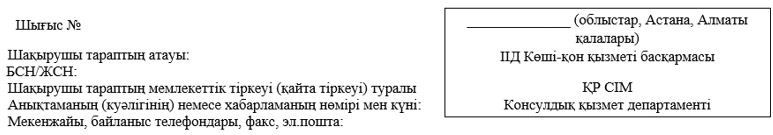 
      Шақырушы тарап қабылдауды растайды:
      кестенің жалғасы
      Ескертпе: ӘАОЖ - әкімшілік-аумақтық объектілердің жіктеуіші.
      Сапар мақсаты (визаның санаты): дипломатиялық, қызметтік, жеке сапар, жұмысқа, туристік, оқуға, іскерлік, транзиттік,
      инвесторлық, емделуге, тұрғылықты тұруға (керегін сызу)
      (Шақырушы тараптың атауы) шақырылатын тұлғаларға, Қазақстан Республикасының заңнамасына сәйкес, олардың құқықтары мен міндеттерін уақытында түсіндіру туралы міндеттеме алады.
      Қазақстан Республикасы "Әкімшілік құқық бұзұшылық туралы" Кодексінің 518-бабына сәйкес иммигранттарды уақтылы тіркеу, олардың Қазақстан Республикасында болуына, елдің аумағында жүріп-тұруына құқық беретін құжаттарды рәсімдеу және болуының белгіленген мерзімі аяқталған соң Қазақстан Республикасынан шығуын қамтамасыз ету бойынша шараларды қабылдамағаны үшін жауапкершілік жөнінде ескертілді.  "Қазақстан Республикасының визаларын беру бойынша қабылдаушы тұлғалардың шақыруларын қабылдау және келісу" мемлекеттік көрсетілетін қызмет стандарты
      Ескерту. 3-1-қосымшамен толықтырылды - ҚР Сыртқы істер министрінің 01.09.2020 № 11-1-4/245 және ҚР Ішкі істер министрінің 01.09.2020 № 611 (алғаш ресми жарияланған күнінен бастап күнтізбелік он күн өткен соң қолданысқа енгізіледі); өзгеріс енгізілді - ҚР Сыртқы істер министрінің 11.06.2021 № 11-1-4/228 және ҚР Ішкі істер министрінің 11.06.2021 № 336 (алғаш ресми жарияланған күнінен бастап күнтізбелік он күн өткен соң қолданысқа енгізіледі) бірлескен бұйрықтарымен. "А3", "В1", "В3", "В10" және "В12" санатындағы визаларын ресімдеу кезінде азаматтары шақыруды міндетті түрде көрсетуден босатылатын экономикасы дамыған, саяси және көші-қоны тұрақты мемлекеттер тізімі
      1. Австралия 

      2. Австрия Республикасы

      3. Америка Құрама Штаттары

      4. Бельгия Корольдігі

      5. Біріккен Араб Әмірліктері 

      6. Болгар Республикасы

      7. Бразилия Федеративтік Республикасы

      8. Германия Федеративтік Республикасы

      9. Грек Республикасы 

      10. Дания Корольдігі

      11. Жаңа Зеландия 

      12. Жапония

      13. Израиль Мемлекеті

      14. Иордан Хашимит Корольдігі

      15. Ирландия Республикасы

      16. Исландия Республикасы

      17. Испания Корольдігі

      18. Италия Республикасы 

      19. Канада

      20. Катар Мемлекеті

      21. Кипр Республикасы

      22. Корея Республикасы

      23. Латыш Республикасы

      24. Литва Республикасы

      25. Лихтенштейн Князьдігі

      26. Люксембург Ұлы Герцогтігі

      27. Мажарстан Республикасы

      28. Малайзия Федерациясы

      29. Мальта Республикасы

      30. Монако Князьдігі

      31. Нидерланд Корольдігі

      32. Норвегия Корольдігі

      33. Оман Сұлтандығы 

      34. Польша Республикасы 

      35. Португалия Республикасы

      36. Румыния 

      37. Сауд Арабиясы Корольдігі

      38. Сингапур Республикасы

      39. Словак Республикасы 

      40. Словения Республикасы 

      41. Ұлыбритания және Солтүстік Ирландия Құрама Корольдігі

      42. Финляндия Республикасы

      43. Француз Республикасы

      44. Хорватия Республикасы 

      45. Чех Республикасы 

      46. Швейцария Конфедерациясы

      47. Швеция Корольдігі

      48. Эстон Республикасы Құжаттарды қабылдаудан бас тарту туралы қолхат
      Ескерту. 4-1-қосымшамен толықтырылды - ҚР Сыртқы істер министрінің 01.09.2020 № 11-1-4/245 және ҚР Ішкі істер министрінің 01.09.2020 № 611 (алғаш ресми жарияланған күнінен бастап күнтізбелік он күн өткен соң қолданысқа енгізіледі) бірлескен бұйрығымен.
      "Мемлекеттік көрсетілетін қызметтер туралы" 2013 жылғы 15 сәуірдегі Қазақстан Республикасы Заңының 20-бабы 2-тармағын басшылыққа ала отырып, "Азаматтарға арналған үкімет" мемлекеттік корпорациясы коммерциялық емес акционерлік қоғамы филиалының № ___________ бөлімі (мекенжайын көрсету) Сіздің Қазақстан Республикасы Сыртқы істер министрінің міндетін атқарушының 2016 жылғы 24 қарашадағы № 11-1-2/555 және Қазақстан Республикасы Ішкі істер министрінің 2016 жылғы 28 қарашадағы № 1100 бірлескен бұйрығымен бекітілген (Нормативтік құқықтық актілерді мемлекеттік тіркеу тізілімінде № 14531 болып тіркелген) Шетелдіктер мен азаматтығы жоқ адамдардың Қазақстан Республикасына келуіне шақыруларын ресімдеу, шақыруларын келісу, Қазақстан Республикасының визаларын беру, күшін жою, қалпына келтіру, сондай-ақ олардың қолданылу мерзімдерін ұзарту және қысқарту қағидаларында көзделген тізбеге сәйкес құжаттар пакетін толық ұсынбағаныңыз үшін "Қазақстан Республикасының визаларын беру бойынша қабылдаушы тұлғалардың шақыруларын қабылдау және келісу" жөніндегі мемлекеттік қызметін көрсетуге өтінішті қабылдаудан бас тартады, сондай-ақ Мемлекеттік корпорация қызметкері қолданылу мерзімі өткен құжаттармен өтінішті қабылдаудан бас тартады.
      Жоқ құжаттардың атауы:
      1) ______________________________________________________________________;
      2)_______________________________________________________________________;
      3) .....
      Осы қолхат 2 данада, әрбір тарапқа бір-біреуден жасалды.
      Орындаушы:______________________________________________________________ 
      (тегі, аты, әкесінің аты (бар болса) / (Мемлекеттік корпорация қызметкерінің қолы) 
      Телефон__________________ 
      Алдым: ___________________________________________________________________ 
      (тегі, аты, әкесінің аты (бар болса) / көрсетілетін қызметті алушының қолы 
      20__ жылғы "___" __________________

 "Шетелдіктер мен азаматтығы жоқ адамдардың Қазақстан Республикасына келу және Қазақстан Республикасынан кету құқығына Қазақстан Республикасының аумағында визаны беру, қалпына келтіру және ұзарту" мемлекеттік көрсетілетін қызмет стандарты
      Ескерту. 4-2-қосымшамен толықтырылды - ҚР Сыртқы істер министрінің 01.09.2020 № 11-1-4/245 және ҚР Ішкі істер министрінің 01.09.2020 № 611 (алғаш ресми жарияланған күнінен бастап күнтізбелік он күн өткен соң қолданысқа енгізіледі); өзгеріс енгізілді - ҚР Сыртқы істер министрінің 11.06.2021 № 11-1-4/228 және ҚР Ішкі істер министрінің 11.06.2021 № 336 (алғаш ресми жарияланған күнінен бастап күнтізбелік он күн өткен соң қолданысқа енгізіледі) бірлескен бұйрықтарымен. Қазақстан Республикасына кіруге және Қазақстан Республикасының аумағы арқылы транзиттік өтуге визалар беру, олардың мерзімін ұзарту" мемлекеттік көрсетілетін қызмет стандарты
      Ескерту. 4-3-қосымшамен толықтырылды - ҚР Сыртқы істер министрінің 01.09.2020 № 11-1-4/245 және ҚР Ішкі істер министрінің 01.09.2020 № 611 (алғаш ресми жарияланған күнінен бастап күнтізбелік он күн өткен соң қолданысқа енгізіледі); өзгеріс енгізілді - ҚР Сыртқы істер министрінің 11.06.2021 № 11-1-4/228 және ҚР Ішкі істер министрінің 11.06.2021 № 336 (алғаш ресми жарияланған күнінен бастап күнтізбелік он күн өткен соң қолданысқа енгізіледі) бірлескен бұйрықтарымен. Азаматтарына бір мәртелік электрондық визалар ресімделетін елдердің тізімі
      Ескерту. 4-4-қосымшамен толықтырылды - ҚР Сыртқы істер министрінің 01.09.2020 № 11-1-4/245 және ҚР Ішкі істер министрінің 01.09.2020 № 611 (алғаш ресми жарияланған күнінен бастап күнтізбелік он күн өткен соң қолданысқа енгізіледі) бірлескен бұйрығымен.
      1. Алжир Халық Демократиялық Республикасы
      2. Ангола Республикасы
      3. Андорра Княздігі
      4. Антигуа және Барбуда
      5. Аруба
      6. Багам аралдары достастығы
      7. Бангладеш Халық Республикасы
      8. Барбадос
      9. Белиз Республикасы
      10. Бенин Республикасы
      11. Көпұлтты Боливия мемлекеті
      12. Босния және Герцеговина
      13. Ботсвана Республикасы
      14. Бруней-Даруссалам мемлекеті
      15. Буркина-Фасо
      16. Бурунди Республикасы
      17. Бутан Корольдігі
      18. Вануату Республикасы
      19. Боливариан Венесуэла Республикасы
      20. Габон Республикасы
      21. Кооперативті Гайана Республикасы
      22. Гаити Республикасы
      23. Гамбия Республикасы
      24. Гана Республикасы
      25. Гватемала Республикасы
      26. Гвинея Республикасы
      27. Гвинея-Бисау Республикасы
      28. Гондурас Республикасы
      29. Арнайы Гонконг әкімшілік ауданы
      30. Гренада
      31. Джибути Республикасы
      32. Доминика Достастығы
      33. Доминикан Республикасы
      34. Мысыр Араб Республикасы
      35. Замбия Республикасы
      36. Зимбабве Республикасы
      37. Үндістан Республикасы
      38. Иран Ислам Республикасы
      39. Камбоджа Корольдігі
      40. Камерун Республикасы
      41. Кения Республикасы
      42. Кирибати Республикасы
      43. Корей Халық Демократиялық Республикасы
      44. Қытай Халық Республикасы
      45. Комор аралдары
      46. Конго Республикасы
      47. Коста-Рика Республикасы
      48. Кот-д’Ивуар Республикасы
      49. Куба Республикасы
      50. Лаос Халықтық Демократиялық Республикасы
      51. Лесото Корольдігі
      52. Либерия Республикасы
      53. Ливан Республикасы
      54. Маврикий Республикасы
      55. Мавритания Ислам Республикасы
      56. Мадагаскар Республикасы
      57. Макао арнайы әкімшілік аймағы (Аомынь)
      58. Солтүстік Македония Республикасы
      59. Малави Республикасы
      60. Мали Республикасы
      61. Мальдив Республикасы
      62. Марокко Корольдігі
      63. Маршалл аралдары Республикасы
      64. Микронезия
      65. Мозамбик Республикасы
      66. Мьянма Одағының Республикасы
      67. Намибия Республикасы
      68. Науру Республикасы
      69. Федеративтік Демократиялық Непал Республикасы
      70. Нигер Республикасы
      71. Нигерия Федеративті Республикасы
      72. Никарагуа Республикасы
      73. Палау Республикасы
      74. Панама Республикасы
      75. Папуа-Жаңа Гвинея тәуелсіз мемлекеті
      76. Парагвай Республикасы
      77. Перу Республикасы
      78. Руанда Республикасы
      79. Эль-Сальвадор Республикасы
      80. Сан-Марино Республикасы
      81. Самоа Тәуелсіз Мемлекеті
      82. Сан-Томе және Принсипи Демократиялық Республикасы
      83. Эсватини Корольдігі
      84. Сейшель аралдары Республикасы
      85. Сенегал Республикасы
      86. Сент-Винсент және Гренадины
      87. Сент-Китс және Невис Федерациясы
      88. Сент-Люсия
      89. Суринам Республикасы
      90. Сьерра-Леоне Республикасы
      91. Біріккен Танзания Республикасы
      92. Тоголез Республикасы
      93. Тонга Корольдігі
      94. Тринидад және Тобаго Республикасы
      95. Тувалу
      96. Тунис Республикасы
      97. Түрікменстан
      98. Уганда Республикасы
      99. Шығыс Уругвай Республикасы
      100. Фарер аралдары
      101. Фидж Республикасы
      102. Орталық Африка Республикасы
      103. Чад Республикасы
      104. Черногория
      105. Шри-Ланка Демократиялық Социалистік Республикасы
      106. Эритрея Мемлекеті
      107. Эфиопия Федеративтік Демократиялық Республикасы
      108. Оңтүстік Африка Республикасы
      109. Ямайка ВИЗАЛЫҚ САУАЛНАМА 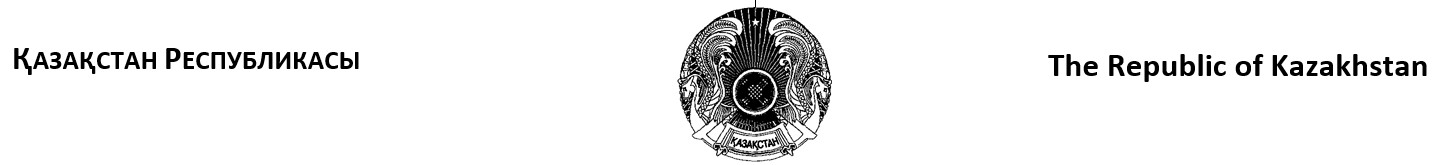 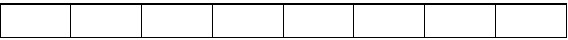 

      Ескертпе!

      Сауалнама баспалық әріптермен толық және ұқыпты түрде толтырылуы тиіс. 

      Attention!

      Application form should be filled in fully and accurately, in block letters. 

      Wrong filling of application form can become a cause of refuse in issue of entry visa.

      

      1. Тегі/Surname(s): __________________________________________

      2. Аты/First names: __________________________________________

      3. Өзге де тегі мен аты/Other names and surnames: _________________

      4. Жынысы/Sex:Ер/Мale      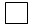       Әйел/Female 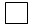 

      5. Туған күні/Date of birth: 

      

      6. Туған жері  (қалажәнеел)/Place of birth (city and country): _______________________________________________________________________________

      7. Азаматтығы/Nationality: ________________________________________________________________________________

      Туған кезіндегі азаматтығы/Nationality by birth: _______________________________________

      8. Отбасы жағдайы/Marital status:

      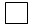  бойдақ/single            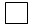  үйленген (күйеуде)/married

      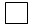  ажырасқан/divorced                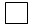  тұл ер (жесір)/widow(er)

      9.Егер үйленген (күйеуде) болсаңыз жұбайыңыздың (зайыбыңыздың) аты-жөнін және

      азаматтығын көрсетіңіз/If you are married, please, inform your spouse’s full name and nationality:

      ________________________________________________________________________________

      ________________________________________________________________________________

      10. Тұрақтытұратын мекенжайы/Your permanent home address:

      ________________________________________________________________________________

      ________________________________________________________________________________

      тел/tel. _____________________________

      11.Мамандығы және лауазымы/Occupation (educational background and position):

      ________________________________________________________________________________

      ________________________________________________________________________________

      12. Жұмыс орны/Place of work:

      ________________________________________________________________________________

      мекенжайы/address:_________________________________________________ тел/tel. _______

      13. Паспорт түрі/Type of passport:

      дипломатиялық/diplomatic 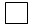          қызметтік/service 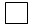 

      ұлттық/ordinary 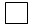  басқа құжат түрі/other type of document 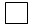 

      Нөмірі/Number: ___________________________берілген күні/date of issue: _______________

      берілген жері/issued by:

      ____________________________ қолданыс  мерзімі/valid till: ___________________________

      14. Туған елінен тыс тұратын адамдар үшін: тұратын мемлекетіне қайтуға рұқсаты бар

      ма?/For person who   lives outside of the country of origin: have you got a permission to return to

      the country of living?:           Жоқ/No 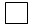               Бар/Yes 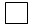 

      Рұқсаты болған жағдайда, құжат нөмірінжәне қолданыс мерзімін көрсетіңіз/If yes, please

      indicate the number of this document and itsvalidity: _____________________________________

      15. Бұрын Қазақстанда болғансыз ба?/Have you visited the Republic of Kazakhstan before?:           Жоқ/No 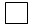       Иә/Yes 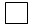 

      Болған жағдайда, бұрынғы сапарларыңыздың күндерін және мақсатын көрсетіңіз/If yes,

      indicate the date and purpose of the visit(s):

      ________________________________________________________________________________

      ________________________________________________________________________________

      16. Сіздің Қазақстан Республикасына келуіңізге бұрын рұқсат берілмеген жағдай болды

      ма?/Have you ever been refused entry to the Republic of Kazakhstan?: 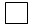    Жоқ/No  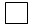  Иә/Yes.

      Бас тартылған жағдайда, себептерін жазыңыз (қашан және кім рұқсатты берген жоқ)/If yes, please give details below (when and by whom): _______________________________

      17. Сапардың мақсаты/Purpose of travel: _____________________________________________

      18. Қабылдайтын тарап (мекенжайы, тел.)/Inviting organization (address, tel.): ________________________________________________________________________________

      ________________________________________________________________________________

      or person, arranging немесе жауапты адам туралы мәлімет (толықаты-жөні, мекен-жайы, тел.)/ your visit to Kazakhstan (full name, address, tel.): ________________________________________________________________________________

      19. Қазақстан Республикасында болатын пункттері/Places of destination in the Republic of

      Kazakhstan: ________________________________________________________________________________

      20. Қазақстан Республикасындағы келетін бастапқы пункті/The first place of entry into the

      Republic of Kazakhstan: ________________________________________________________________________________

      21. Қазақстандағы уақытша тұратын мекенжайы/Temporary address in Kazakhstan: ________________________________________________________________________________

      22. Сіздіңсапарыңызды  және Қазақстанда болу мерзімінде тұру шығыстарыңызды кім

      қаржыландырады?/Who is paying for your cost of travelling and for your costs of living during

      your  stay in Kazakhstan?: ________________________________________________________________________________

      23. Қазақстанда болу мерзіміне сақтандыруыңыз бар ма?/Have you got an insurance for the 

      period of your stay in Kazakhstan?:  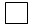  Жоқ/No   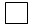  Бар/Yes. Сақтандыру болған жағдайда, 

      оның қолданыс мерзімін және сақтандыру компаниясының атауын көрсетіңіз/If yes, 

      please indicate its validity and the name of insurance company:

      ________________________________________________________________________________

      24. Қазақстан арқылы транзитпен өткен жағдайда, негізгі баратын мемлекеттің визасы 

      немесе тұруға ықтиярхаты бар ма?/In case of transit through Kazakhstan, have you got an 

      entry visa or residence permit for your destination 

      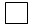  Жоқ/No  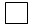  Бар/Yes. Болған жағдайда, баратын мемлекетті/if  yes, indicate the country 

      of destination: _________________________ кіру жоспарланған шекара

      пунктін/border point through which entry is planned:

      ________________________________________________________________________________

      транзиттің бағытын көрсетіңіз/route of transit:

      ________________________________________________________________________________

      25. Сұрау салынатын визаның мерзімі/Period of requested visa: from ____ бастап to _____ дейін

      26. Сұрау салынатын визаның мәртелігі/Number of entries requested: 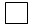  1көп мәртелік/multiple 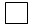 

      27. Балалары (сізбен бірге жүрген балалар паспортыңызға енгізілген жағдайда ғана толтырылады)/Children (please indicate whether they are traveling with you and are entered in your passport):


      Мен жоғарыда көрсетілген мәліметтердің толық және дұрыс екенін растаймын. Жалған мәліметтер беріліп қойған визаны жоюға немесе оны беруден бас тартуға себеп болуы мүмкін екендігі маған мәлім.
      Мен 2008 жылғы 10желтоқсандағы Қазақстан Республикасының "Салық және бюджетке төленетін басқа да міндетті төлемдер туралы" Салық Кодексінің 554-бабына сәйкес төленген консулдық алымдар сомасының қайтарылмайтыны; берілген виза Қазақстанға кіруге толық кепілдік бермейтіні және Қазақстан Республикасының құзыретті органдары менің Қазақстан аумағына кіруіме келісім беруден бас тартқан жағдайда өтемақыға құқық бермейтіні туралы  хабардармын.
      I undertake that the above mentioned personal data are full and correct. I am aware, that wrong data can cause refuse and canceling of already issued visa. I am obliged to leave the territory of the Republic of Kazakhstan before visa expiration.
      I am told, that in accordance with the article 554 of the Code of the Republic of Kazakhstan of Taxes and another obligatory payments to the budget  of the 10 of December 2008 the sum of money paid as consular fee is not subject for return; the issued visa does not fully guarantee entry into Kazakhstan and will not serve as basis for compensation in case the authorized bodies of the Republic of Kazakhstan refuse entry for  the owner of visa into territory of Kazakhstan. 
      Күні және жері/

      Place and date: _______________________________

      Қолы/Signature: ______________________________

 Топтық визаны ресімдеуге арналған атаулы тізім
      мөр


      ___________________________

      Қолы, лауазымы және тегі


      Осы виза тізімде көрсетілген әрбір тұлғаның өту пунтінде өзі ұсынуы кезінде жарамды (басталатын тегі __________________ және соңғы тегі_____________), фотосуретпен жеке басын растайтын, паспорты. Жойылған/бүлінген/жоғалған Қазақстан Республикасының визалық бланктерін (қатаң есептегі) жою туралы
АКТ
      Ескерту. 7-қосымша жаңа редакцияда – ҚР Ішкі істер министрінің 30.03.2018 № 231 және ҚР Сыртқы істер министрінің 12.04.2018 № 11-1-4/128 (алғашқы ресми жарияланған күнінен кейін күнтiзбелiк он күн өткен соң қолданысқа енгiзiледi) бірлескен бұйрығымен.
      Біз төменде қол қоюшылар, құрамында:
      1._______________________________________________________
      (лауазымы, тегі, аты, әкесінің аты (ол болған жағдайда)
      2._______________________________________________________
      (лауазымы, тегі, аты, әкесінің аты (ол болған жағдайда)
      осы акт № ______________ визалық жапсырма алынғаны/бүлінгені/жоғалғаны туралы жасалды
      Қосымша: күші жойылған/бүлінген визалық жапсырмалардың көшірмелері _____ парақта.
      _______________________________________________________
      қолы, тегі, аты, әкесінің аты (ол болған жағдайда)
      _______________________________________________________
      қолы, тегі, аты, әкесінің аты (ол болған жағдайда)
      Орындаушы: тегі, аты-жөнінің бірінші әріптері, телефоны. Қазақстан Республикасында тұрақты тұруға рұқсат беру туралы өтініш
      Ескерту. 8-қосымша алып тасталды - ҚР Сыртқы істер министрінің 01.09.2020 № 11-1-4/245 және ҚР Ішкі істер министрінің 01.09.2020 № 611 (алғаш ресми жарияланған күнінен бастап күнтізбелік он күн өткен соң қолданысқа енгізіледі) бірлескен бұйрығымен.
					© 2012. Қазақстан Республикасы Әділет министрлігінің «Қазақстан Республикасының Заңнама және құқықтық ақпарат институты» ШЖҚ РМК
				
Қазақстан Республикасы
Сыртқы істер министрінің
міндетін атқарушы
____________Е.Ашықбаев

 
Қазақстан Республикасының
Ішкі істер министрі
_____________Қ.ҚасымовҚазақстан Республикасы
Сыртқы істер министрінің
міндетін атқарушысының
2016 жылғы 24 қарашадағы
№ 11-1-2/555және Қазақстан РеспубликасыІшкі істер министрінің2016 жылғы 28 қарашадағы
№ 1100 бірлескен бұйрығымен
бекітілгенШетелдіктер мен азаматтығы 
жоқ адамдардың 
Қазақстан Республикасына
келуіне шақыруларын ресімдеу,
шақыруларын келісу, 
Қазақстан Республикасының 
визаларын беру, күшін жою, 
қалпына келтіру, сондай-ақ
олардың қолданылу мерзімдерін 
ұзарту және қысқарту 
қағидаларына
1-қосымша
р/с №
Виза санаттары
Виза алушылар
Визаның мәртелігі
Визаның қолданылу мерзімі
Болу кезеңі
Виза беру негізі
1
2
3
4
5
6
7
"А" санаты
Дипломатиялық виза
1.
А1
1) шет мемлекеттердің, үкіметтердің, дипломатиялық мәртебеге теңестірілген халықаралық ұйымдардың басшылары мен олардың отбасы мүшелері;

2) шет мемлекеттердің парламенттерінің, үкіметтерінің, дипломатиялық мәртебеге теңестірілген халықаралық ұйымдардың мүшелері мен олардың отбасы мүшелері – дипломатиялық паспорт иелері, сондай-ақ ресми шетелдік делегациялар мүшелері мен олармен бірге жүретін адамдар – дипломатиялық паспорт иелері ;

3) Қазақстан Республикасының құрметті консулдары мен олардың отбасы мүшелері.

4) Қазақстан Республикасына қызметтік сапармен жіберілетін дипломатиялық паспорттардың, сондай-ақ дипломатиялық агенттерге теңестірілген мәртебесі бар халықаралық ұйымдар паспорттарының иелері;

5) дипломатиялық поштаны тасымалдайтын дипломатиялық курьерлер – курьерлік парағы болған кезде дипломатиялық паспорттардың иелері.
бір мәртелік
90 тәулікке дейін
виза қолданы-луының барлық кезеңіне
Визаны ҚР шет елдердегі мекемелері немесе ҚР СІМ келесі құжаттардың бірінің негізінде береді:

ҚР СІМ нұсқауы;

вербальдық нота;

шақыру.

Визаны ҚР ІІМ шақыру негізінде береді.
1.
А1
1) шет мемлекеттердің, үкіметтердің, дипломатиялық мәртебеге теңестірілген халықаралық ұйымдардың басшылары мен олардың отбасы мүшелері;

2) шет мемлекеттердің парламенттерінің, үкіметтерінің, дипломатиялық мәртебеге теңестірілген халықаралық ұйымдардың мүшелері мен олардың отбасы мүшелері – дипломатиялық паспорт иелері, сондай-ақ ресми шетелдік делегациялар мүшелері мен олармен бірге жүретін адамдар – дипломатиялық паспорт иелері ;

3) Қазақстан Республикасының құрметті консулдары мен олардың отбасы мүшелері.

4) Қазақстан Республикасына қызметтік сапармен жіберілетін дипломатиялық паспорттардың, сондай-ақ дипломатиялық агенттерге теңестірілген мәртебесі бар халықаралық ұйымдар паспорттарының иелері;

5) дипломатиялық поштаны тасымалдайтын дипломатиялық курьерлер – курьерлік парағы болған кезде дипломатиялық паспорттардың иелері.
көп мәртелік
1 жылға дейін
виза қолданы-луының барлық кезеңіне
Визаны ҚР шет елдердегі мекемелері немесе ҚР СІМ келесі құжаттардың бірінің негізінде береді:

ҚР СІМ нұсқауы;

вербальдық нота;

шақыру.

Визаны ҚР ІІМ шақыру негізінде береді.
2.
А2
Қазақстан Республикасында аккредиттелген шетелдік дипломатиялық және оған теңестірілген өкілдердің дипломатиялық агенттері, шетелдік консулдық мекемелердің консулдық лауазымды адамдары, халықаралық ұйымдар мен өкілдіктердің Қазақстан Республикасына жұмысқа жіберілетін қызметкерлері, Қазақстан Республикасында аккредиттелген шет мемлекеттердің құрметті консулдары мен олардың отбасы мүшелері.
бір мәртелік
90 тәулікке дейін
виза қолданы-луының барлық кезеңіне
Визаны ҚР шет елдердегі мекемелері немесе ҚР СІМ келесі құжаттардың бірінің негізінде береді:

вербалдық нота (шақырылатын адамның тағайындалған лауазымы, ал ротация болған жағдайында орнына тағайындалған қызметкердің лауазымы, тегі және аты көрсетілген);

шақыру.

Визаны ҚР ІІМ шақыру негізінде береді.

ҚР аумағында виза алушы ҚР СІМ-де аккредиттеуден өтеді. ҚР СІМ-дегі аккредиттеудің қолдану мерзімі аяқталғаннан кейін (немесе аккредиттеуден бас тартқан жағдайда) Қазақстан Республикасынан шығу үшін бір мәртелік виза 90 тәулікке дейін беріледі.
2.
А2
Қазақстан Республикасында аккредиттелген шетелдік дипломатиялық және оған теңестірілген өкілдердің дипломатиялық агенттері, шетелдік консулдық мекемелердің консулдық лауазымды адамдары, халықаралық ұйымдар мен өкілдіктердің Қазақстан Республикасына жұмысқа жіберілетін қызметкерлері, Қазақстан Республикасында аккредиттелген шет мемлекеттердің құрметті консулдары мен олардың отбасы мүшелері.
көп мәртелік
180 тәулікке дейін
виза қолданы-луының барлық кезеңіне
Визаны ҚР шет елдердегі мекемелері немесе ҚР СІМ келесі құжаттардың бірінің негізінде береді:

вербалдық нота (шақырылатын адамның тағайындалған лауазымы, ал ротация болған жағдайында орнына тағайындалған қызметкердің лауазымы, тегі және аты көрсетілген);

шақыру.

Визаны ҚР ІІМ шақыру негізінде береді.

ҚР аумағында виза алушы ҚР СІМ-де аккредиттеуден өтеді. ҚР СІМ-дегі аккредиттеудің қолдану мерзімі аяқталғаннан кейін (немесе аккредиттеуден бас тартқан жағдайда) Қазақстан Республикасынан шығу үшін бір мәртелік виза 90 тәулікке дейін беріледі.
Қызметтік виза
3.
А3
1) ресми шетелдік делегация мүшелері, олармен бірге жүретін адамдар және олардың отбасы мүшелері;

2) Қазақстан Республикасына жіберілетін (ҚР СІМ-мен келісім бойынша) және Қазақстан Республикасында аккредиттелген шетелдік бұқаралық ақпарат құралдарының өкілдері;

3) Қазақстан Республикасына қызметтік сапармен жіберілетін шет мемлекеттердің әскери қызметкерлері;

4) "A2" және "А4" санаттарындағы визаға үміткер адамдардың қамқорлығындағы адамдар.

5) дипломатиялық агенттерге теңестірілген мәртебесі жоқ халықаралық ұйымдар паспорттарының иелері, сондай-ақ халықаралық ұйымдарда жұмыс істейтін, ұлттық паспорт иелері мен олардың отбасы мүшелері;

6) Қазақстан Республикасына қызметтік сапармен жіберілетін қызметтік паспорттар иелері;

7) егер дипломатиялық паспорттары болмаса және курьерлік парағы болған кезде, дипломатиялық пошта тасымалдайтын дипломатиялық курьерлер ;

8) шетелдік дипломатиялық өкілдіктердің, консулдық мекемелердің, халықаралық ұйымдардың және олардың өкілдіктерінің, Қазақстан Республикасының мемлекеттік органдарының шақыруы бойынша Қазақстан Республикасына іссапарға жіберілетін адамдар;

9) ғарыш кеңістігіне ұшу үшін Қазақстан Республикасына баратын және ғарыш кеңістігінен Жерге оралатын ғарышкерлер мен астронавтар.
бір мәртелік
90 тәулікке дейін
виза қолданы-луының барлық кезеңіне
Визаны ҚР шет елдердегі мекемелері және ҚР СІМ келесі құжаттардың бірінің негізінде береді:

ҚР СІМ нұсқауы;

вербалдық нота;

шақыру;

мемлекеттер тізімінде көрсетілген елдердің азаматтарының қолдаухаты.

Визаны ҚР ІІМ шақыру негізінде береді.

Шетелдік бұқаралық ақпарат құралдарының өкілдері үшін виза аккредиттеудің қолдану мерзіміне беріледі/ұзартылады.
3.
А3
1) ресми шетелдік делегация мүшелері, олармен бірге жүретін адамдар және олардың отбасы мүшелері;

2) Қазақстан Республикасына жіберілетін (ҚР СІМ-мен келісім бойынша) және Қазақстан Республикасында аккредиттелген шетелдік бұқаралық ақпарат құралдарының өкілдері;

3) Қазақстан Республикасына қызметтік сапармен жіберілетін шет мемлекеттердің әскери қызметкерлері;

4) "A2" және "А4" санаттарындағы визаға үміткер адамдардың қамқорлығындағы адамдар.

5) дипломатиялық агенттерге теңестірілген мәртебесі жоқ халықаралық ұйымдар паспорттарының иелері, сондай-ақ халықаралық ұйымдарда жұмыс істейтін, ұлттық паспорт иелері мен олардың отбасы мүшелері;

6) Қазақстан Республикасына қызметтік сапармен жіберілетін қызметтік паспорттар иелері;

7) егер дипломатиялық паспорттары болмаса және курьерлік парағы болған кезде, дипломатиялық пошта тасымалдайтын дипломатиялық курьерлер ;

8) шетелдік дипломатиялық өкілдіктердің, консулдық мекемелердің, халықаралық ұйымдардың және олардың өкілдіктерінің, Қазақстан Республикасының мемлекеттік органдарының шақыруы бойынша Қазақстан Республикасына іссапарға жіберілетін адамдар;

9) ғарыш кеңістігіне ұшу үшін Қазақстан Республикасына баратын және ғарыш кеңістігінен Жерге оралатын ғарышкерлер мен астронавтар.
көп мәртелік
1 жылға дейін
виза қолданы-луының барлық кезеңіне
Визаны ҚР шет елдердегі мекемелері және ҚР СІМ келесі құжаттардың бірінің негізінде береді:

ҚР СІМ нұсқауы;

вербалдық нота;

шақыру;

мемлекеттер тізімінде көрсетілген елдердің азаматтарының қолдаухаты.

Визаны ҚР ІІМ шақыру негізінде береді.

Шетелдік бұқаралық ақпарат құралдарының өкілдері үшін виза аккредиттеудің қолдану мерзіміне беріледі/ұзартылады.
3.
А3
1) ресми шетелдік делегация мүшелері, олармен бірге жүретін адамдар және олардың отбасы мүшелері;

2) Қазақстан Республикасына жіберілетін (ҚР СІМ-мен келісім бойынша) және Қазақстан Республикасында аккредиттелген шетелдік бұқаралық ақпарат құралдарының өкілдері;

3) Қазақстан Республикасына қызметтік сапармен жіберілетін шет мемлекеттердің әскери қызметкерлері;

4) "A2" және "А4" санаттарындағы визаға үміткер адамдардың қамқорлығындағы адамдар.

5) дипломатиялық агенттерге теңестірілген мәртебесі жоқ халықаралық ұйымдар паспорттарының иелері, сондай-ақ халықаралық ұйымдарда жұмыс істейтін, ұлттық паспорт иелері мен олардың отбасы мүшелері;

6) Қазақстан Республикасына қызметтік сапармен жіберілетін қызметтік паспорттар иелері;

7) егер дипломатиялық паспорттары болмаса және курьерлік парағы болған кезде, дипломатиялық пошта тасымалдайтын дипломатиялық курьерлер ;

8) шетелдік дипломатиялық өкілдіктердің, консулдық мекемелердің, халықаралық ұйымдардың және олардың өкілдіктерінің, Қазақстан Республикасының мемлекеттік органдарының шақыруы бойынша Қазақстан Республикасына іссапарға жіберілетін адамдар;

9) ғарыш кеңістігіне ұшу үшін Қазақстан Республикасына баратын және ғарыш кеңістігінен Жерге оралатын ғарышкерлер мен астронавтар.
 

Көп мәртелік
3 жылға дейін
Виза қолданылуының барлық кезеңіне
Визаны ҚР шет елдердегі мекемелері және ҚР СІМ келесі құжаттардың бірінің негізінде береді:

ҚР СІМ нұсқауы;

вербалдық нота;

шақыру;

мемлекеттер тізімінде көрсетілген елдердің азаматтарының қолдаухаты.

Визаны ҚР ІІМ шақыру негізінде береді.

Шетелдік бұқаралық ақпарат құралдарының өкілдері үшін виза аккредиттеудің қолдану мерзіміне беріледі/ұзартылады.
4.
А4
әкімшілік-техникалық және дипломатиялық өкілдіктер персоналына қызмет көрсететін мүшелер, халықаралық ұйымдардың немесе олардың өкілдіктерінің қызметкерлері, Қазақстан Республикасында аккредиттелген шет мемлекеттердің консулдық мекемелері персоналына қызмет көрсететін консулдық қызметшілер, қызметкерлер мен олардың отбасы мүшелері.
бір мәртелік
90 тәулікке дейін
виза қолданы-луының барлық кезеңіне
Визаны ҚР шет елдердегі мекемелері немесе ҚР СІМ келесі құжаттардың бірінің негізінде береді:

вербалдық нота (шақырылатын адамның тағайындалған лауазымы, ал ротация болған жағдайында орнына тағайындалған қызметкердің лауазымы, тегі және аты көрсетілген);

шақыру.

Визаны ҚР ІІМ шақыру негізінде береді.

ҚР аумағында виза алушы ҚР СІМ-де аккредиттеуден өтеді. ҚР СІМ-дегі аккредиттеудің қолдану мерзімі аяқталғаннан кейін (немесе аккредиттеуден бас тартқан жағдайда) Қазақстан Республикасынан шығу үшін бір мәртелік виза 90 тәулікке дейін беріледі.
4.
А4
әкімшілік-техникалық және дипломатиялық өкілдіктер персоналына қызмет көрсететін мүшелер, халықаралық ұйымдардың немесе олардың өкілдіктерінің қызметкерлері, Қазақстан Республикасында аккредиттелген шет мемлекеттердің консулдық мекемелері персоналына қызмет көрсететін консулдық қызметшілер, қызметкерлер мен олардың отбасы мүшелері.
көп мәртелік
180 тәулікке дейін
виза қолданы-луының барлық кезеңіне
Визаны ҚР шет елдердегі мекемелері немесе ҚР СІМ келесі құжаттардың бірінің негізінде береді:

вербалдық нота (шақырылатын адамның тағайындалған лауазымы, ал ротация болған жағдайында орнына тағайындалған қызметкердің лауазымы, тегі және аты көрсетілген);

шақыру.

Визаны ҚР ІІМ шақыру негізінде береді.

ҚР аумағында виза алушы ҚР СІМ-де аккредиттеуден өтеді. ҚР СІМ-дегі аккредиттеудің қолдану мерзімі аяқталғаннан кейін (немесе аккредиттеуден бас тартқан жағдайда) Қазақстан Республикасынан шығу үшін бір мәртелік виза 90 тәулікке дейін беріледі.
Инвесторлық виза
5.
А5
Қазақстан Республикасының аумағындағы инвестициялық қызметті жүзеге асыратын заңды тұлғалардың басшылары және (немесе) басшыларының орынбасарлары, және (немесе) құрылымдық бөлімше басшылары, АХҚО инвестициялық салық резиденттігінің бағдарламасына сәйкес инвестицияларды жүзеге асыратын шетелдіктер мен азаматтығы жоқ адамдар, сондай-ақ олардың отбасы мүшелері.
бір мәртелік
90 тәулікке дейін
виза қолданы-луының барлық кезеңіне
Визаны ҚР шет елдердегі мекемелері шақыру негізінде береді.

Визаны ҚР ІІМ шақыру немесе Қазақстан Республикасының инвестициялар жөніндегі уәкілетті органның қолдаухаты бар болғанда шақырушы тараптың қолдаухаты немесе АХҚО әкімшілігінің қолдаухаты негізінде береді.
5.
А5
Қазақстан Республикасының аумағындағы инвестициялық қызметті жүзеге асыратын заңды тұлғалардың басшылары және (немесе) басшыларының орынбасарлары, және (немесе) құрылымдық бөлімше басшылары, АХҚО инвестициялық салық резиденттігінің бағдарламасына сәйкес инвестицияларды жүзеге асыратын шетелдіктер мен азаматтығы жоқ адамдар, сондай-ақ олардың отбасы мүшелері.
көп мәртелік
5 жылға дейін
виза қолданы-луының барлық кезеңіне
Визаны ҚР шет елдердегі мекемелері шақыру негізінде береді.

Визаны ҚР ІІМ шақыру немесе Қазақстан Республикасының инвестициялар жөніндегі уәкілетті органның қолдаухаты бар болғанда шақырушы тараптың қолдаухаты немесе АХҚО әкімшілігінің қолдаухаты негізінде береді.
"B" санаты
Іскерлік сапарға арналған виза
6.
В1
1) конференцияларға, симпозиумдарға, форумдарға, көрмелерге, концерттерге, мәдени, ғылыми және басқа да іс-шараларға қатысушылар;

2) жиындардың, дөңгелек үстелдердің ұйымдастырушылары, көрмелердің, сарапшылар жиналысына қатысушылар;
бір мәртелік
90 тәулікке дейін
60 тәулікке дейін
Визаны ҚР шет елдердегі мекемелері келесі құжаттардың бірінің негізінде береді:

ҚР СІМ нұсқауы;

вербалдық нота;

шақыру;

мемлекеттер тізімінде көрсетілген елдердің азаматтарының қолдаухаты.

Визаны ҚР ІІМ шақыру негізінде береді.

Бір мәртелік электрондық виза шақыру негізінде ВКП арқылы беріледі.
6.
В1
6.
В1
3) гуманитарлық көмекті алып жүретін адамдар;

4) оқу орындарында дәрістер оқу және сабақтар жүргізу мақсатында келетін адамдар;

5) Қазақстан Республикасының білім беру мекемелерінде оқуды қоспағанда, жастардың, студенттердің және оқушылардың алмасу бағдарламаларына қатысушылар;

6) спорт іс-шаралар қатысушылар.
бір мәртелік
90 тәулікке дейін
60 тәулікке дейін
6.
В1
3) гуманитарлық көмекті алып жүретін адамдар;

4) оқу орындарында дәрістер оқу және сабақтар жүргізу мақсатында келетін адамдар;

5) Қазақстан Республикасының білім беру мекемелерінде оқуды қоспағанда, жастардың, студенттердің және оқушылардың алмасу бағдарламаларына қатысушылар;

6) спорт іс-шаралар қатысушылар.
 

көп мәртелік
1 жылға дейін
60 тәуліктен артық емес әрбір келу кезінде.
7.
В2
1) жабдықты монтаждау, жөндеу және оларға техникалық қызмет көрсету мақсатында келетін адамдар;

2) консультациялық немесе аудиторлық қызметтер көрсету мақсатында келетін адамдар.
бір мәртелік
90 тәулікке дейін
30 тәулікке дейін
Визаны ҚР шет елдердегі мекемелері шақыру негізінде береді.

Визаны ҚР ІІМ шақыру немесе АХҚО қатысушыларының немесе органдарының қолдаухаты негізінде береді.

Бір мәртелік электрондық виза шақыру негізінде ВКП арқылы беріледі.
7.
В2
1) жабдықты монтаждау, жөндеу және оларға техникалық қызмет көрсету мақсатында келетін адамдар;

2) консультациялық немесе аудиторлық қызметтер көрсету мақсатында келетін адамдар.
көп мәртелік
180 тәулікке дейін
90 тәулікке дейін
Визаны ҚР шет елдердегі мекемелері шақыру негізінде береді.

Визаны ҚР ІІМ шақыру немесе АХҚО қатысушыларының немесе органдарының қолдаухаты негізінде береді.

Бір мәртелік электрондық виза шақыру негізінде ВКП арқылы беріледі.
8.
В3
1) келіссөздер жүргізуге, келісімшарттар жасасуға келетін адамдар;
бір мәртелік
90 тәулікке дейін
30 тәулікке дейін
Визаны ҚР-дың шет елдердегі мекемелері келесі құжаттардың бірінің:

ҚР СІМ нұсқауы;

вербалдық нота;

шақыру;

мемлекеттер тізімінде көрсетілген елдердің азаматтарының қолдаухаты;

ҚР-дың шет елдердегі мекемелері басшыларының жазбаша нұсқауы негізінде береді.

ҚР ІІМ визаны шақыру немесе

шақырушы тараптың қолдаухаты негізінде береді.

Бір мәртелік электрондық виза шақыру негізінде ВКП арқылы беріледі.
8.
В3
2) индустрияландыру және инвестициялар салаларындағы ынтымақтастық аясындағы келіссөздер жүргізуге, келісімшарттар жасасуға келетін адамдар;

3) құрылтайшылар немесе директорлар кеңесінің мүшелері.
көп мәртелік
1 жылға дейін
әрбір келу кезінде 30 тәуліктен артық емес
Визаны ҚР-дың шет елдердегі мекемелері келесі құжаттардың бірінің:

ҚР СІМ нұсқауы;

вербалдық нота;

шақыру;

мемлекеттер тізімінде көрсетілген елдердің азаматтарының қолдаухаты;

ҚР-дың шет елдердегі мекемелері басшыларының жазбаша нұсқауы негізінде береді.

ҚР ІІМ визаны шақыру немесе

шақырушы тараптың қолдаухаты негізінде береді.

Бір мәртелік электрондық виза шақыру негізінде ВКП арқылы беріледі.
Халықаралық автомобилдік тасымалдарын жүзеге асыруға арналған виза
9.
В4
халықаралық автомобилдік тасымалдарды жүзеге асыратын адамдар.
бір мәртелік
90 тәулікке дейін
30 тәуліктен артық емес
Визаны ҚР шет елдердегі мекемелері келесі құжаттардың негізінде беріледі:

1) қолдаухат;

2) Қазақстан Республикасының аумағымен автокөлік құралдарының жүруіне рұқсат беретін құжаттар (рұқсат беру бланкісі);

3) халықаралық тасымалдарды жүзеге асыру рұқсатының көшірмесі;

4) жүргізуші куәлігінің көшірмесі;

5) көлік құралының құжаттары.

Виза алушы, алынған санаттағы визаға сәйкес көлікпен ғана Қазақстан Республикасының аумағына кіруді және шығуды жүзеге асырады.
9.
В4
халықаралық автомобилдік тасымалдарды жүзеге асыратын адамдар.
көп мәртелік
1 жылға дейін
әрбір келу кезінде 30 тәуліктен артық емес
Визаны ҚР шет елдердегі мекемелері келесі құжаттардың негізінде беріледі:

1) қолдаухат;

2) Қазақстан Республикасының аумағымен автокөлік құралдарының жүруіне рұқсат беретін құжаттар (рұқсат беру бланкісі);

3) халықаралық тасымалдарды жүзеге асыру рұқсатының көшірмесі;

4) жүргізуші куәлігінің көшірмесі;

5) көлік құралының құжаттары.

Виза алушы, алынған санаттағы визаға сәйкес көлікпен ғана Қазақстан Республикасының аумағына кіруді және шығуды жүзеге асырады.
Әуе, теңіз, өзен кемелері экипаждары мен поезд бригадараларының мүшелеріне арналған виза
10.
В5
Халықаралық азаматтық авиация ұйымының (ИКАО) тиісті куәлігі жоқ, тұрақты және чартерлік әуе рейстері ұшақтарының мүшелері, пойыз бригадаларының, сондай-ақ теңіз және өзен кемелері экипаждарының мүшелері болып табылатын адамдар.
бір мәртелік
90 тәулікке дейін
30 тәуліктен артық емес
Визаны ҚР шет елдердегі мекемелері және ҚР ІІМ қолдаухат негізінде береді (жазбаша өтініш және Қазақстан Республикасының аумағымен жүруіне рұқсат беретін құжаттар):

Пойыз бригадаларының мүшелері алынған санаттағы визаға сәйкес көлікпен ғана Қазақстан Республикасының аумағына кіруді жүзеге асырады.
10.
В5
Халықаралық азаматтық авиация ұйымының (ИКАО) тиісті куәлігі жоқ, тұрақты және чартерлік әуе рейстері ұшақтарының мүшелері, пойыз бригадаларының, сондай-ақ теңіз және өзен кемелері экипаждарының мүшелері болып табылатын адамдар.
көп мәртелік
1 жылға дейін
әрбір келу кезінде 30 тәуліктен артық емес
Визаны ҚР шет елдердегі мекемелері және ҚР ІІМ қолдаухат негізінде береді (жазбаша өтініш және Қазақстан Республикасының аумағымен жүруіне рұқсат беретін құжаттар):

Пойыз бригадаларының мүшелері алынған санаттағы визаға сәйкес көлікпен ғана Қазақстан Республикасының аумағына кіруді жүзеге асырады.
Діни іс-шараларға қатысуға арналған виза
11.
В6
Қазақстан Республикасына діни бірлестіктің іс-шараларына қатысу үшін (миссионерлік қызметті қоспағанда) жіберілетін адамдар.
бір мәртелік
90 тәулікке дейін
30 тәуліктен артық емес
Визаны ҚР шет елдердегі мекемелері шақыру негізінде береді.
Оқу практикасынан немесе тағылымдамадан өтуге арналған виза
12.
В7
оқу практикасынан немесе тағылымдамадан өту үшін, соның ішінде "Астана Хаб" және АХҚО бағдарламалары бойынша оқудан өту үшін Қазақстан Республикасына жіберілетін адамдар, сондай-ақ олардың отбасы мүшелері.
бір мәртелік
90 тәулікке дейін
виза қолданы-луының барлық кезеңіне
Визаны ҚР-дың шет елдердегі мекемелері және ҚР ІІМ шақыру негізінде береді.

Визаны ҚР ІІМ "Астана Хаб" және АХҚО қолдаухаты негізінде береді.
12.
В7
оқу практикасынан немесе тағылымдамадан өту үшін, соның ішінде "Астана Хаб" және АХҚО бағдарламалары бойынша оқудан өту үшін Қазақстан Республикасына жіберілетін адамдар, сондай-ақ олардың отбасы мүшелері.
көп мәртелік
180 тәулікке дейін
виза қолданы-луының барлық кезеңіне
Визаны ҚР-дың шет елдердегі мекемелері және ҚР ІІМ шақыру негізінде береді.

Визаны ҚР ІІМ "Астана Хаб" және АХҚО қолдаухаты негізінде береді.
Қазақстан Республикасында тұрақты тұруға арналған виза
13.
В8
1) Қазақстан Республикасында тұрақты тұруға рұқсатты алу үшін Қазақстан Республикасына баратын адамдар;

2) Визасыз келу тәртібі туралы Қазақстан Республикасы ратификациялаған халықаралық шарттар бар елдерден, Қазақстан Республикасы Үкіметінің , 2012 жылғы 21 қаңтардағы № 148 қаулысымен бекітілген Көшіп келушілердің Қазақстан Республикасына келуінің және онда болуының, сондай-ақ олардың Қазақстан Республикасынан кетуі қағидаларының 17-тармағында көрсетілген мемлекеттерден Қазақстан Республикасына келген және ішкі істер органдарына Қазақстан Республикасында тұрақты тұруға арналған рұқсатты алу үшін жүгінген адамдар.
бір мәртелік
90 тәулікке дейін
виза қолданылуының барлық кезеңіне
Визаны ҚР-дың шет елдердегі мекемелері Қазақстан Республикасында тұрақты тұруға рұқсатты алу үшін Қазақстан Республикасына баратын (ҚР ІІМ-мен келісусіз), шетелдіктер мен азаматтығы жоқ адамдардың этникалық қазақтардан басқа қолдаухаттары негізінде береді.

ҚР ІІМ визаны визасыз келу тәртібі туралы Қазақстан Республикасы ратификациялаған халықаралық шарттар бар елдерден, Қазақстан Республикасы Үкіметінің 2012 жылғы 21 қаңтардағы № 148 қаулысымен бекітілген Көшіп келушілердің Қазақстан Республикасына келуінің және онда болуының, сондай-ақ олардың Қазақстан Республикасынан кетуі қағидаларының 17 тармағында көрсетілген мемлекеттерден Қазақстан Республикасына келген, сондай-ақ С3 санатындағы қолданыстағы визасы бар шетелдіктер немесе азаматтығы жоқ адамдардың қолдаухаты негізінде береді.
13.
В8
1) Қазақстан Республикасында тұрақты тұруға рұқсатты алу үшін Қазақстан Республикасына баратын адамдар;

2) Визасыз келу тәртібі туралы Қазақстан Республикасы ратификациялаған халықаралық шарттар бар елдерден, Қазақстан Республикасы Үкіметінің , 2012 жылғы 21 қаңтардағы № 148 қаулысымен бекітілген Көшіп келушілердің Қазақстан Республикасына келуінің және онда болуының, сондай-ақ олардың Қазақстан Республикасынан кетуі қағидаларының 17-тармағында көрсетілген мемлекеттерден Қазақстан Республикасына келген және ішкі істер органдарына Қазақстан Республикасында тұрақты тұруға арналған рұқсатты алу үшін жүгінген адамдар.
көп мәртелік
90 тәулікке дейін
виза қолданылуының барлық кезеңіне
Визаны ҚР-дың шет елдердегі мекемелері Қазақстан Республикасында тұрақты тұруға рұқсатты алу үшін Қазақстан Республикасына баратын (ҚР ІІМ-мен келісусіз), шетелдіктер мен азаматтығы жоқ адамдардың этникалық қазақтардан басқа қолдаухаттары негізінде береді.

ҚР ІІМ визаны визасыз келу тәртібі туралы Қазақстан Республикасы ратификациялаған халықаралық шарттар бар елдерден, Қазақстан Республикасы Үкіметінің 2012 жылғы 21 қаңтардағы № 148 қаулысымен бекітілген Көшіп келушілердің Қазақстан Республикасына келуінің және онда болуының, сондай-ақ олардың Қазақстан Республикасынан кетуі қағидаларының 17 тармағында көрсетілген мемлекеттерден Қазақстан Республикасына келген, сондай-ақ С3 санатындағы қолданыстағы визасы бар шетелдіктер немесе азаматтығы жоқ адамдардың қолдаухаты негізінде береді.
Жеке сапарға арналған виза
14.
В10
1) Қазақстан Республикасына жеке істер бойынша келетін адамдар;

2) мемлекеттер тізімінде көрсетілген елдердің азаматтары;

3) растайтын құжаттар бар болған кезде Қазақстан Республикасына жақын туыстарының/жақындарының жерлеуіне немесе ауырған жағдайда бара жатқан адамдар;

4) Қазақстан Республикасының азаматтарымен Қазақстан Республикасына бірге кіретін жұбайлары, балалары (оның ішінде асырап алынған балалары) немесе ата-аналары (қорғаншылары, қамқоршылары)(туыстығын растайтын құжаттар болған кезде);

5) этникалық қазақтармен Қазақстан Республикасына бірге кіретін (этникалық қазақ болып саналмайтын) жұбайлары, балалары;
бір мәртелік
90 тәулікке дейін
виза қолданы-луының барлық кезеңіне
Визаны ҚР шет елдердегі мекемелері келесі құжаттардың бірінің негізінде береді:

вербалдық нота;

шақыру;

қолдаухат осы Қағидаларға 1-қосымшаның 14 тармағының (2), 3), 4), 5) және 6) тармақшаларында көрсетілген адамдар).

Визаны ҚР CІМ вербалдық нота негізінде береді.

Визаны ҚР ІІМ келесі құжаттардың бірінің негізінде береді:

шақыру;

қолдаухат осы Қағидаларрға 1-қосымшаның 14-тармағының ( 3)-тармақшасында көрсетілген адамдар).
14.
В10
1) Қазақстан Республикасына жеке істер бойынша келетін адамдар;

2) мемлекеттер тізімінде көрсетілген елдердің азаматтары;

3) растайтын құжаттар бар болған кезде Қазақстан Республикасына жақын туыстарының/жақындарының жерлеуіне немесе ауырған жағдайда бара жатқан адамдар;

4) Қазақстан Республикасының азаматтарымен Қазақстан Республикасына бірге кіретін жұбайлары, балалары (оның ішінде асырап алынған балалары) немесе ата-аналары (қорғаншылары, қамқоршылары)(туыстығын растайтын құжаттар болған кезде);

5) этникалық қазақтармен Қазақстан Республикасына бірге кіретін (этникалық қазақ болып саналмайтын) жұбайлары, балалары;
көп мәртелік
180 тәулікке дейін
әрбір кіру кезінде 90 тәуліктен артық емес
Визаны ҚР шет елдердегі мекемелері келесі құжаттардың бірінің негізінде береді:

вербалдық нота;

шақыру;

қолдаухат осы Қағидаларға 1-қосымшаның 14 тармағының (2), 3), 4), 5) және 6) тармақшаларында көрсетілген адамдар).

Визаны ҚР CІМ вербалдық нота негізінде береді.

Визаны ҚР ІІМ келесі құжаттардың бірінің негізінде береді:

шақыру;

қолдаухат осы Қағидаларрға 1-қосымшаның 14-тармағының ( 3)-тармақшасында көрсетілген адамдар).
14.
В10
1) Қазақстан Республикасына жеке істер бойынша келетін адамдар;

2) мемлекеттер тізімінде көрсетілген елдердің азаматтары;

3) растайтын құжаттар бар болған кезде Қазақстан Республикасына жақын туыстарының/жақындарының жерлеуіне немесе ауырған жағдайда бара жатқан адамдар;

4) Қазақстан Республикасының азаматтарымен Қазақстан Республикасына бірге кіретін жұбайлары, балалары (оның ішінде асырап алынған балалары) немесе ата-аналары (қорғаншылары, қамқоршылары)(туыстығын растайтын құжаттар болған кезде);

5) этникалық қазақтармен Қазақстан Республикасына бірге кіретін (этникалық қазақ болып саналмайтын) жұбайлары, балалары;
6) бұрынғы отандастар.
көп мәртелік
3 жылға дейін
Визаны ҚР шет елдердегі мекемелері келесі құжаттардың бірінің негізінде береді:

вербалдық нота;

шақыру;

қолдаухат осы Қағидаларға 1-қосымшаның 14 тармағының (2), 3), 4), 5) және 6) тармақшаларында көрсетілген адамдар).

Визаны ҚР CІМ вербалдық нота негізінде береді.

Визаны ҚР ІІМ келесі құжаттардың бірінің негізінде береді:

шақыру;

қолдаухат осы Қағидаларрға 1-қосымшаның 14-тармағының ( 3)-тармақшасында көрсетілген адамдар).
Қазақстан Республикасының азаматтарын асырап алуға арналған виза
15.
В11
Қазақстан Республикасының азаматтарын асырап алу үшін жіберілетін адамдар.
бір мәртелік
180 тәулікке дейін
120 тәуліктен артық емес
Визаны ҚР шет елдердегі мекемелері және ҚР ІІМ шақыру негізінде береді.
15.
В11
Қазақстан Республикасының азаматтарын асырап алу үшін жіберілетін адамдар.
көп мәртелік
1 жылға дейін
әрбір кіру кезінде 120 тәуліктен артық емес
Визаны ҚР шет елдердегі мекемелері және ҚР ІІМ шақыру негізінде береді.
Туристік мақсатпен келетін виза
16.
В12
Қазақстан Республикасына турист ретінде жіберілетін адамдар.
бір мәртелік
90 тәулікке дейін
30 тәуліктен артық емес
Визаны ҚР шет елдердегі мекемелері келесі құжаттардың бірінің негізінде береді:

шақыру;

Осы Қағидаларға 4-4 қосымшасында көрсетілген мемлекеттер тізімінде көрсетілген елдердің азаматтарының қолдаухаты.

Визаны ҚР ІІМ шақыру негізінде береді.

Бір мәртелік электрондық виза шақыру негізінде ВКП арқылы беріледі.
16.
В12
Қазақстан Республикасына турист ретінде жіберілетін адамдар.
көп мәртелік
90 тәулікке дейін
әрбір кіру кезінде 30 тәуліктен артық емес
Визаны ҚР шет елдердегі мекемелері келесі құжаттардың бірінің негізінде береді:

шақыру;

Осы Қағидаларға 4-4 қосымшасында көрсетілген мемлекеттер тізімінде көрсетілген елдердің азаматтарының қолдаухаты.

Визаны ҚР ІІМ шақыру негізінде береді.

Бір мәртелік электрондық виза шақыру негізінде ВКП арқылы беріледі.
Транзитпен өту үшін виза
17.
В13
Қазақстан Республикасының аумағы арқылы транзитпен өту үшін Қазақстан Республикасына жіберілетін адамдар.
бір мәртелік
90 тәулікке дейін
бір бағытта 5 тәулік ішінде
Визаны Қазақстан Республикасының шет елдердегі мекемелері және Қазақстан Республикасы ІІМ қолдаухат негізінде:

жол жүру құжаттары, ресімделген виза немесе баратын елге кіру құқығын беретін басқа негіздер; жолда жүру құжаттары, ресімделген виза, сондай-ақ жеке көлік құралымен жүретін осы адамның жүргізуші куәлігі және көлік құралын басқару құқығын растайтын құжаттар бар болған жағдайда

береді.
17.
В13
Қазақстан Республикасының аумағы арқылы транзитпен өту үшін Қазақстан Республикасына жіберілетін адамдар.
көп мәртелік
180 тәулікке дейін
бір бағытта 5 тәулік ішінде
Визаны Қазақстан Республикасының шет елдердегі мекемелері және Қазақстан Республикасы ІІМ қолдаухат негізінде:

жол жүру құжаттары, ресімделген виза немесе баратын елге кіру құқығын беретін басқа негіздер; жолда жүру құжаттары, ресімделген виза, сондай-ақ жеке көлік құралымен жүретін осы адамның жүргізуші куәлігі және көлік құралын басқару құқығын растайтын құжаттар бар болған жағдайда

береді.
Қазақстан Республикасының аумағынан шығуға арналған виза
18.
В14
тұрақты тұру үшін Қазақстан Республикасынан тыс жерге шығуы кезінде Қазақстан Республикасында тұрақты тұратын адамдар.
бір мәртелік
90 тәулікке дейін
виза қолданылуының барлық кезеңіне
Виза ҚР ІІМ Қазақстан Республикасының аумағынан тыс тұрақты тұруға ішкі істер органдарымен берілген рұқсат негізінде беріледі.
19.
В15
Қазақстан Республикасының аумағында паспортын жоғалтқан адамдар.
бір мәртелік
30 күнге дейін, бірақ паспорттың қол-дану мерзі мінен артық емес
виза қолданы-луының барлық кезеңіне
Виза ҚР ІІМ Қазақстан Республикасына кіруін растайтын мәліметтер мен ішкі істер органдарында тіркеуі расталған кезде немесе ҚР ІІМ нұсқауы бойынша қолдаухат және қайта оралу куәлігінің (басқа жол жүру құжаты) негізінде беріледі.
20.
В16
Қазақстан Республикасында болу мерзімін қысқарту туралы қабылданған шешімге қатысты адамдар.
бір мәртелік
30 тәулікке дейін
виза қолданылуының барлық кезеңіне
Виза ҚР ІІМ Қазақстан Республикасында болу мерзімін қысқарту туралы ішкі істер органдарының қорытындысы негізінде беріледі.
21.
В17
егер, Қазақстан Республикасында одан әрі болу үшін негіз болмаса және шығарып жіберуге қатысты емес әкімшілік жауапкершілікке тарту туралы қаулы қабылданған адамдар.
бір мәртелік
15тәулікке дейін
виза қолданылуының барлық кезеңіне
Визаны ҚР ІІМ әкімшілік құқық бұзушылық туралы іс бойынша қаулы және ішкі істер органдарының Қазақстан Республикасында одан әрі болу үшін негіздердің жоқтығы туралы қорытындысы негізінде береді.
22.
В18
егер, Қазақстан Республикасында одан әрі болу үшін негіз болмаса, Қазақстан Республикасына визасыз келген не Қазақстан Республикасына келетін адамдар
бір мәртелік
30 тәулікке дейін
виза қолданылуының барлық кезеңіне
Визаны ҚР ІІМ, егер, іс мән-жайлары әкімшілік немесе қылмыстық жауаптылыққа әкеп соқпаса, ішкі істер органдарының Қазақстан Республикасында одан әрі болу үшін негіздердің жоқтығы туралы қорытындысы не болмаса ҚР ІІМ нұсқауы негізінде береді.
23.
В19
жазасын өтеген немесе жазадан босатылған адамдар, сонымен қатар пробациондық бақылау мерзімі өткен, жазаны орындау мерзімі ұзартылған адамдар.
бір мәртелік
15тәулікке дейін
виза қолданылуының барлық кезеңіне
Визаны ҚР ІІМ, ҚР ІІМ Қылмыстық атқару жүйесі комитетінің және оның аумақтық бөлімшелерінің немесе ішкі істер органдарының аумақтық бөлімшелері (мерзімінен бұрын шартты босату) хабарламасы негізінде береді.
24.
В20
визаның қолданылу немесе болудың рұқсат етілген визасыз мерзімі өткенге дейін Қазақстан Республикасының аумағынан кетуге кедергі болған форс-мажорлық мән-жайлардың, рейстің, пойыз немесе өзге көлік құралы жөнелтілімінің кідіргені немесе ауыстырылғаны туралы дәлелдеме берген адамдар.
бір мәртелік
15тәулікке дейін
виза қолданылуының барлық кезеңіне
Визаны ҚР ІІМ қолдаухаты және визаның қолданылу мерзімі немесе рұқсат етілген визасыз болу мерзімі аяқталғанға дейін Қазақстан Республикасының аумағынан шығуға кедергі болған еңсерілмейтін күш мән-жайларды, рейстің, пойыз немесе өзге көлік құралы жөнелтілімінің кідіргенін немесе тоқтатылғанын растайтын құжаттар негізінде немесе ҚР ІІМ нұсқауы бойынша береді.
25.
В21
өздеріне қатысты Қазақстан Республикасының Қылмыстық кодексіне сәйкес ауыр немесе аса ауыр қылмыс деп танылатын әрекетті жасады деп хабарланған адамдар.
бір мәртелік
30 тәулікке дейін
виза қолданылуының барлық кезеңіне
Визаны ҚР ІІМ Қылмыстық қудалау органы берген өтінішті сотқа дейінгі тергеу туралы талон хабарлама болған кезде қолдаухат негізінде береді.
26.
В22
қылмыстық жауапкершілікке тартылған адамдар және оларға қатысты қылмыстық іс тоқтаған, сонымен қатар басқа адамдардан Қазақстан Республикасынан тыс шығуға қойылған заңды шекті алынған адамдар.
бір мәртелік
15 тәулікке дейін
виза қолданылуының барлық кезеңіне
Визаны ҚР ІІМ Қылмыстық істі тоқтату туралы прокурормен бекітілген немесе келісілген қаулы, сондай-ақ Қазақстан Республикасынан тыс шығуға шектеу қойған уәкілетті органның ақпараты негізінде береді.
"С" санаты
Қазақстан Республикасында тұрақты тұруға арналған виза
27.
С1
тұрақты тұру мақсатында Қазақстан Республикасының аумағына жіберілген немесе келген этникалық қазақтар.
көп мәртелік
1 жылға дейін
Виза қолданылуының барлық кезеңіне
Визаны Қазақстан Республикасының шет елдердегі мекемелер: (Қазақстан Республикасы ІІМ-мен келісусіз) және Қазақстан Республикасы ІІМ мынадай құжаттар негізінде береді:

1) өтініш иесінің ұлтын растайтын шет мемлекеттің құзыретті органы беретін құжаттар - жеке басты куәландыратын құжаттарда ұлты туралы жазбасы болмаған жағдайда;

2) басым тәртіппен (ол болған кезде) қандастарды иммиграциялық квотаға енгізуге құқық беретін құжаттар;

3) өтініш беруші мен оның отбасы мүшелерінде Қазақстан Республикасы Денсаулық сақтау министрлігінің 2011 жылғы 30 қыркүйектегі № 664 бұйрығымен бекітілген (нормативтік құқықтық актілердің мемлекеттік тіркелімінде № 7274 нөмірімен тіркелген) Шетелдіктердің және азаматтығы жоқ адамдардың Қазақстан Республикасына кіруге тыйым салатын аурулардың жоқтығы туралы анықтама;

4) соттылығының болуын не жоқтығын растайтын тұрақты тұру мемлекетінің немесе азаматтығына тиісті мемлекеттің уәкілетті органының берген құжаты.
Отбасын біріктіруге арналған виза
28.
С2
Қазақстан Республикасында тұрақты тұратын, Қазақстан Республикасы азаматының отбасы мүшесі болып табылатын адамдар, Қазақстан Республикасында уақытша тұруға рұқсат алған этникалық қазақтар мен бұрынғы отандастардың , Қазақстан Республикасында тұрақты тұратын шетелдіктер мен азаматтығы жоқ адамдардың, сондай-ақ бизнес иммигранттардың отбасы мүшесі болып табылатын адамдар (кемінде екі жыл мерзім).
бір мәртелік
90 тәулікке дейін
виза қолданылуының барлық кезеңіне
Визаны ҚР шет елдердегі мекемелері (ҚР ІІМ келісімінсіз) мына құжаттардың негізінде береді:

1) шақырушы адамның қолдаухаты (еркін нысанда);

2) Қазақстан Республикасы азаматтарын қоспағанда, шақырушы адамның уақытша тұруға рұқсаты (нотариалды куәландырған көшірмесі);

3) шақырушы адам мен отбасы мүшелерінің жеке басын куәландыратын құжат (нотариалды куәландырған көшірмесі);

4) шақырушы адамның Қазақстан Республикасының республикалық бюджет туралы заңында белгіленген кемінде ең төменгі жалақы мөлшерінде әрбір отбасы мүшесін ай сайын ұстауға ақшасының болуын растау;

5) шақырушы адамның "Тұрғын үй қатынастары туралы" 1997 жығы 16 сәуірдегі Қазақстан Республикасының Заңына сәйкес Қазақстан Республикасының аумағында алаңы отбасының әрбір мүшесіне белгіленген ең төменгі нормативтерге сәйкес келетін тұрғын үйдің болуын растауы (нотариалды куәландырылған көшірмесі);

6) шақырушы адамның отбасының әрбір мүшесі үшін медициналық сақтандыру;

7) Қазақстан Республикасының немесе шет мемлекеттік уәкілетті органдары ұсынған, шақырушы адаммен (Қазақстан Республикасының заңнамасымен танылатын некеде кемінде үш жыл тұрған жұбайы (зайыбы)) отбасылық қатынасты растайтын құжат (осы Қағидалардың 17- тармағына сәйкес нотариалды куәландырған көшірмесі ұсынылады);


8) шақырушы адамның отбасының кәмелетке толған мүшелеріне соттылығының болуын не жоқтығын растайтын құжаты (тұрақты тұру мемлекетінің немесе азаматтығына тиісті мемлекеттің уәкілетті органының берген).
28.
С2
Қазақстан Республикасында тұрақты тұратын, Қазақстан Республикасы азаматының отбасы мүшесі болып табылатын адамдар, Қазақстан Республикасында уақытша тұруға рұқсат алған этникалық қазақтар мен бұрынғы отандастардың , Қазақстан Республикасында тұрақты тұратын шетелдіктер мен азаматтығы жоқ адамдардың, сондай-ақ бизнес иммигранттардың отбасы мүшесі болып табылатын адамдар (кемінде екі жыл мерзім).
көп мәртелік
1 жылға дейін
Виза қолданылуының барлық кезеңіне немесе шақырушы адамның (ҚР азаматтарынан басқа) тіркелу мерзіміне
Визаны ҚР шет елдердегі мекемелері (ҚР ІІМ келісімінсіз) мына құжаттардың негізінде береді:

1) шақырушы адамның қолдаухаты (еркін нысанда);

2) Қазақстан Республикасы азаматтарын қоспағанда, шақырушы адамның уақытша тұруға рұқсаты (нотариалды куәландырған көшірмесі);

3) шақырушы адам мен отбасы мүшелерінің жеке басын куәландыратын құжат (нотариалды куәландырған көшірмесі);

4) шақырушы адамның Қазақстан Республикасының республикалық бюджет туралы заңында белгіленген кемінде ең төменгі жалақы мөлшерінде әрбір отбасы мүшесін ай сайын ұстауға ақшасының болуын растау;

5) шақырушы адамның "Тұрғын үй қатынастары туралы" 1997 жығы 16 сәуірдегі Қазақстан Республикасының Заңына сәйкес Қазақстан Республикасының аумағында алаңы отбасының әрбір мүшесіне белгіленген ең төменгі нормативтерге сәйкес келетін тұрғын үйдің болуын растауы (нотариалды куәландырылған көшірмесі);

6) шақырушы адамның отбасының әрбір мүшесі үшін медициналық сақтандыру;

7) Қазақстан Республикасының немесе шет мемлекеттік уәкілетті органдары ұсынған, шақырушы адаммен (Қазақстан Республикасының заңнамасымен танылатын некеде кемінде үш жыл тұрған жұбайы (зайыбы)) отбасылық қатынасты растайтын құжат (осы Қағидалардың 17- тармағына сәйкес нотариалды куәландырған көшірмесі ұсынылады);


8) шақырушы адамның отбасының кәмелетке толған мүшелеріне соттылығының болуын не жоқтығын растайтын құжаты (тұрақты тұру мемлекетінің немесе азаматтығына тиісті мемлекеттің уәкілетті органының берген).
Еңбек қызметін жүзеге асыруға арналған виза
29.
С3
еңбек қызметін жүзеге асыру үшін Қазақстан Республикасына бара жатқан, немесе Қазақстан Республикасындағы адамдар, сондай-ақ олардың отбасы мүшелері
бір мәртелік
90 тәулікке дейін (паспортын Қазақстан Республикасы мойындамайтын елдің адамдары үшін-1 жылға дейін)
виза қолданылуының барлық кезеңіне
Визаны ҚР-дың шет елдердегі мекемелері және ҚР ІІМ шақыру негізінде береді.

Визаны ҚР ІІМ

шетелдік жұмыс күшін тарту үшін жұмыс берушіге берілген еңбек қызметін жүзеге асыруға арналған рұқсат немесе Қазақстан Республикасының заңнамасына, сондай-ақ Қазақстан Республикасы мүшесі болып табылатын халықаралық шарттарға сәйкес Қазақстан Республикасына жұмысқа орналасуға немесе шетелдік жұмыс күшін тартуға рұқсат алу талап етілмейтігін дәлелдейтін құжаттар бар болған жағдайда, шақырушы тараптың қолдаухаты негізінде береді.
29.
С3
еңбек қызметін жүзеге асыру үшін Қазақстан Республикасына бара жатқан, немесе Қазақстан Республикасындағы адамдар, сондай-ақ олардың отбасы мүшелері
көп мәртелік
3 жылға дейін (АХҚО қатысушылары мен органдарына, "Астана Хаб" қатысушыларының жұмыскерлеріне немесе "Астана Хаб" жұмыскерлеріне – 5 жылға дейін) немесе рұқсаттың мерзіміне
виза қолданылуының барлық кезеңіне
Визаны ҚР-дың шет елдердегі мекемелері және ҚР ІІМ шақыру негізінде береді.

Визаны ҚР ІІМ

шетелдік жұмыс күшін тарту үшін жұмыс берушіге берілген еңбек қызметін жүзеге асыруға арналған рұқсат немесе Қазақстан Республикасының заңнамасына, сондай-ақ Қазақстан Республикасы мүшесі болып табылатын халықаралық шарттарға сәйкес Қазақстан Республикасына жұмысқа орналасуға немесе шетелдік жұмыс күшін тартуға рұқсат алу талап етілмейтігін дәлелдейтін құжаттар бар болған жағдайда, шақырушы тараптың қолдаухаты негізінде береді.
30.
С4
экономиканың басым сапаларына талап етілетін мамандық бойынша өз бетінше жұмысқа орналасу үшін Қазақстан Республикасына бар жатқан немесе Қазақстан Республикасындағы адамдар.
бір мәртелік
90 тәулікке дейін
виза қолданылуының барлық кезеңіне
Бір мәртелік визаны ҚР шет елдердегі мекемелері мына құжаттардың негізінде береді:

1) қолдаухат;

2) өз бетінше жұмысқа орналасу үшін біліктілігінің сәйкестігі туралы анықтама.

Визаны ҚР ІІМ мына құжаттардың негізінде береді:

1) қолдаухат;

2) өз бетінше жұмысқа орналасу үшін біліктілігінің сәйкестігі туралы анықтама ;

3) еңбек шарты.
30.
С4
экономиканың басым сапаларына талап етілетін мамандық бойынша өз бетінше жұмысқа орналасу үшін Қазақстан Республикасына бар жатқан немесе Қазақстан Республикасындағы адамдар.
көп мәртелік
3 жылға дейін
виза қолданылуының барлық кезеңіне
Бір мәртелік визаны ҚР шет елдердегі мекемелері мына құжаттардың негізінде береді:

1) қолдаухат;

2) өз бетінше жұмысқа орналасу үшін біліктілігінің сәйкестігі туралы анықтама.

Визаны ҚР ІІМ мына құжаттардың негізінде береді:

1) қолдаухат;

2) өз бетінше жұмысқа орналасу үшін біліктілігінің сәйкестігі туралы анықтама ;

3) еңбек шарты.
31.
С5
бизнес-иммигранттар
бір мәртелік
90 тәулікке дейін
виза қолданылуының барлық кезеңіне
Визаны ҚР шет елдердегі мекемелері шақырудың негізінде келесі құжаттар бар болғанда береді:

1) Қазақстан Республикасына шетелдіктер мен азаматтығы жоқ адамдарға кіруге кедергі болатын және еңбек етуге кедергі болатын аурулардың жоқ екендігін растайтын медициналық анықтама;

2) медициналық сақтандыру;

3) соттылықтың болуын не жоқтығын растайтын тұрақты тұру мемлекетінің немесе азаматтығына тиісті мемлекеттің уәкілетті органының берген құжаты;

4) егер шетел мемлекетінің заңнамасымен көзделген болса, тұрақты тұру мемлекетінің немесе азаматтығына тиісті мемлекеттің уәкілетті органымен берген, кәсіпкерлік қызметті жүргізуге сот шешімі бойынша тыйым салудың бар немесе жоқ екендігін растайтын құжат.


Виза алушы кәмелеттік жасқа толуы керек.
31.
С5
бизнес-иммигранттар
көп мәртелік
2 жылға дейін (этникалық қазақтарға –3 жылға дейін)
виза қолданылуының барлық кезеңіне
Визаны ҚР шет елдердегі мекемелері шақырудың негізінде келесі құжаттар бар болғанда береді:

1) Қазақстан Республикасына шетелдіктер мен азаматтығы жоқ адамдарға кіруге кедергі болатын және еңбек етуге кедергі болатын аурулардың жоқ екендігін растайтын медициналық анықтама;

2) медициналық сақтандыру;

3) соттылықтың болуын не жоқтығын растайтын тұрақты тұру мемлекетінің немесе азаматтығына тиісті мемлекеттің уәкілетті органының берген құжаты;

4) егер шетел мемлекетінің заңнамасымен көзделген болса, тұрақты тұру мемлекетінің немесе азаматтығына тиісті мемлекеттің уәкілетті органымен берген, кәсіпкерлік қызметті жүргізуге сот шешімі бойынша тыйым салудың бар немесе жоқ екендігін растайтын құжат.


Виза алушы кәмелеттік жасқа толуы керек.
32.
С6
маусымдық шетелдік қызметкерлер
бір мәртелік
90 тәулікке дейін
виза қолданылуының барлық кезеңіне
Визаны ҚР шет елдердегі мекемелері шақыру негізінде шетел жұмыс күшін тартуға жұмыс берушіге берілген рұқсаты бар болған жағдайда береді.
32.
С6
маусымдық шетелдік қызметкерлер
көп мәртелік
1 жылға дейін, бірақ рұқсаттың мерзімінен артық емес
виза қолданылуының барлық кезеңіне
Визаны ҚР шет елдердегі мекемелері шақыру негізінде шетел жұмыс күшін тартуға жұмыс берушіге берілген рұқсаты бар болған жағдайда береді.
Миссионерлік қызметті жүзеге асыруға арналған виза
33.
С7
миссионерлік қызметті жүзеге асыру үшін жіберілетін адамдар, сондай-ақ олардың отбасы мүшелері.
бір мәртелік
90 тәулікке дейін
30 тәуліктен артық емес
Визаны ҚР шет елдердегі мекемелері шақыру негізінде береді.
33.
С7
миссионерлік қызметті жүзеге асыру үшін жіберілетін адамдар, сондай-ақ олардың отбасы мүшелері.
көп мәртелік
180 тәулікке дейін
виза қолданылуының барлық кезеңіне
Визаны ҚР шет елдердегі мекемелері шақыру негізінде береді.
Гуманитарлық уәждер бойынша виза
34.
С8
білім беру, денсаулық сақтау және әлеуметтік көмек саласында қайтарымсыз негізде қызметтер көрсету үшін Қазақстан Республикасына жіберілген волонтерлер, сондай-ақ Қазақстан Республикасы ратификациялаған халықаралық шарттар шеңберінде қайрымдылық, гуманитарлық көмек және гранттар беру мақсатында Қазақстан Республикасына келетін адамдар
бір мәртелік
90 тәулікке дейін
виза қолданылуының барлық кезеңіне
Визаны ҚР шет елдердегі мекемелері және ҚР ІІМ шақыру негізінде береді.
34.
С8
білім беру, денсаулық сақтау және әлеуметтік көмек саласында қайтарымсыз негізде қызметтер көрсету үшін Қазақстан Республикасына жіберілген волонтерлер, сондай-ақ Қазақстан Республикасы ратификациялаған халықаралық шарттар шеңберінде қайрымдылық, гуманитарлық көмек және гранттар беру мақсатында Қазақстан Республикасына келетін адамдар
көп мәртелік
1 жылға дейін
виза қолданылуының барлық кезеңіне
Визаны ҚР шет елдердегі мекемелері және ҚР ІІМ шақыру негізінде береді.
Білім алуға арналған виза
35.
С9
1) орта, техникалық және кәсіби, ортадан кейінгі, жоғары және ЖОО-дан кейінгі білім бойынша білім беру оқу бағдарламалары, оның ішінде білім алушылармен алмасу және дайындық курстарынан өту бағдарламалары бойынша білім беру ұйымдарында оқу, оқуға түсу үшін Қазақстан Республикасына жіберілетін адамдар;

2) орта, техникалық және кәсіби, ортадан кейінгі, жоғары және ЖОО-дан кейінгі білім бойынша білім беру оқу бағдарламалары, оның ішінде білім алушылармен алмасу және дайындық курстарынан өту бағдарламалары бойынша білім беру ұйымдарында оқып жатқан адамдар, сондай-ақ олардың отбасы мүшелері;

3) Қазақстан Республикасына уақытша келген және Қазақстан Республикасының оқу орындарына оқуға түскен этникалық қазақтар, сондай-ақ визасыз режиммен келгендер, сондай-ақ олардың отбасы мүшелері.
бір мәртелік

көп мәртелік
90 тәулікке дейін

1 жылға дейін
виза қолданылуының барлық кезеңіне

виза қолданылуының барлық кезеңіне
Визаны ҚР шет елдердегі мекемелері мен ҚР ІІМ шақыру негізінде береді (кәмелетке толмаған виза алушылар үшін ата-аналарының немесе қорғаншыларының, қамқоршыларының нотариалды куәландырылған келісімі қазақ немесе орыс тіліне аудармасы бар болғанда).

Көп мәртелік визаны ҚР ІІМ

3)-тармақшасында көрсетілген адамдарға, ұлттық тиесілігін растайтын құжаттар болған кезде Қазақстан Республикасының оқу орындарының қолдаухаты негізінде береді.
Жеке сапарға арналған виза (этникалық қазақтар)
36.
С10
этникалық казақтар
бір мәртелік
90 тәулікке дейін
виза қолданылуының барлық кезеңіне
Визаны ҚР шет елдердегі мекемелері қолдаухат және ұлттық тиесілігін растайтын құжаттар негізінде береді.
36.
С10
этникалық казақтар
көп мәртелік
3 жылға дейін
виза қолданылуының барлық кезеңіне
Визаны ҚР шет елдердегі мекемелері қолдаухат және ұлттық тиесілігін растайтын құжаттар негізінде береді.
Кәмелетке толмаған азаматтарға арналған виза
37.
С11
кәмелетке толмаған адамдар (18 жасқа дейін)
бір мәртелік
1 жылға дейін
виза қолданылуының барлық кезеңіне
Визаны ҚР ІІМ заңды өкілдерінің (заңды өкілдерінің біреуі) не кәмелетке толмаған баланың заңды өкілдерінің сенімхаты болған кезде жеке тұлғалардың қолдаухаттарының негізінде береді.
37.
С11
кәмелетке толмаған адамдар (18 жасқа дейін)
көп мәртелік
3 жылға дейін
виза қолданылуының барлық кезеңіне
Визаны ҚР ІІМ заңды өкілдерінің (заңды өкілдерінің біреуі) не кәмелетке толмаған баланың заңды өкілдерінің сенімхаты болған кезде жеке тұлғалардың қолдаухаттарының негізінде береді.
Емделуге арналған виза
38.
С12
1) емделу, медициналық тексерілу немесе консультация үшін Қазақстан Республикасына баратын адамдар, сондай-ақ оларды алып жүретін адамдар;

2) емделу қажеттілігі туындаған Қазақстан Республикасындағы адамдарға, сондай-ақ оларды алып жүретін адамдар;
бір мәртелік
180 тәулікке дейін
90 тәуліктен артық емес
Визаны ҚР шет елдердегі мекемелері және ҚР ІІМ 1) және 3)-тармақтағы адамдарға шақырудың негізінде береді.

Визаны ҚР ІІМ 2) және

4)-тармақтағы адамдарға келесі құжаттардың бірінің негізінде береді:

Қазақстан Республикасының аумағындағы медициналық мекемелерде емделуде жатқан емделушіге емделу және үздіксіз күтім керек екенін растайтын Қазақстан Республикасының аумағындағы медициналық мекеменің берген құжаты;

Қазақстан Республикасының аумағындағы медициналық мекемелерде емделуде жатқан жақын туысына - Қазақстан Республикасының азаматы немесе Қазақстан Республикасының аумағында тұрғылықты тұратын шетелдікке үздіксіз күтім керек екенін растайтын Қазақстан Республикасының аумағындағы медициналық мекеменің берген құжаты;

ҚР ІІМ нұсқауы.

Бір мәртелік электрондық виза шақыру негізінде ВКП арқылы беріледі.
38.
С12
3) жақын туыстары – Қазақстан Республикасының азаматтарына немесе Қазақстан Республикасының аумағында тұрақты тұратын және медициналық мекемелерде емделудегі шетелдіктерге күтім жасау мақсатында Қазақстан Республикасына баратын адамдар;

4) жақын туыстары – Қазақстан Республикасының азаматтарына немесе Қазақстан Республикасының аумағында тұрақты тұратын және медициналық мекемелерде емделудегі шетелдіктерге күтім керек болғанда Қазақстан Республикасындағы адамдар;

Ескертпе:

3) және 4) тармақшаларында көрсетілген адамдардың туыстық дәрежесі Қазақстан Республикасының заңнамасына сәйкес айқындалады.
бір мәртелік
180 тәулік-ке дейін
90 тәуліктен артық емес
Визаны ҚР шет елдердегі мекемелері және ҚР ІІМ 1) және 3)-тармақтағы адамдарға шақырудың негізінде береді.

Визаны ҚР ІІМ 2) және

4)-тармақтағы адамдарға келесі құжаттардың бірінің негізінде береді:

Қазақстан Республикасының аумағындағы медициналық мекемелерде емделуде жатқан емделушіге емделу және үздіксіз күтім керек екенін растайтын Қазақстан Республикасының аумағындағы медициналық мекеменің берген құжаты;

Қазақстан Республикасының аумағындағы медициналық мекемелерде емделуде жатқан жақын туысына - Қазақстан Республикасының азаматы немесе Қазақстан Республикасының аумағында тұрғылықты тұратын шетелдікке үздіксіз күтім керек екенін растайтын Қазақстан Республикасының аумағындағы медициналық мекеменің берген құжаты;

ҚР ІІМ нұсқауы.

Бір мәртелік электрондық виза шақыру негізінде ВКП арқылы беріледі.
38.
С12
3) жақын туыстары – Қазақстан Республикасының азаматтарына немесе Қазақстан Республикасының аумағында тұрақты тұратын және медициналық мекемелерде емделудегі шетелдіктерге күтім жасау мақсатында Қазақстан Республикасына баратын адамдар;

4) жақын туыстары – Қазақстан Республикасының азаматтарына немесе Қазақстан Республикасының аумағында тұрақты тұратын және медициналық мекемелерде емделудегі шетелдіктерге күтім керек болғанда Қазақстан Республикасындағы адамдар;

Ескертпе:

3) және 4) тармақшаларында көрсетілген адамдардың туыстық дәрежесі Қазақстан Республикасының заңнамасына сәйкес айқындалады.
көп мәртелік
180 тәулік-ке дейін
виза қолданылуының барлық кезеңіне
Визаны ҚР шет елдердегі мекемелері және ҚР ІІМ 1) және 3)-тармақтағы адамдарға шақырудың негізінде береді.

Визаны ҚР ІІМ 2) және

4)-тармақтағы адамдарға келесі құжаттардың бірінің негізінде береді:

Қазақстан Республикасының аумағындағы медициналық мекемелерде емделуде жатқан емделушіге емделу және үздіксіз күтім керек екенін растайтын Қазақстан Республикасының аумағындағы медициналық мекеменің берген құжаты;

Қазақстан Республикасының аумағындағы медициналық мекемелерде емделуде жатқан жақын туысына - Қазақстан Республикасының азаматы немесе Қазақстан Республикасының аумағында тұрғылықты тұратын шетелдікке үздіксіз күтім керек екенін растайтын Қазақстан Республикасының аумағындағы медициналық мекеменің берген құжаты;

ҚР ІІМ нұсқауы.

Бір мәртелік электрондық виза шақыру негізінде ВКП арқылы беріледі.Шетелдіктер мен азаматтығы
жоқ адамдардың
Қазақстан Республикасына
келуіне шақыруларын ресімдеу,
шақыруларын келісу,
Қазақстан Республикасының
визаларын беру, күшін жою,
қалпына келтіру, сондай-ақ
олардың қолданылу мерзімдерін
ұзарту және қысқарту
Қағидаларына
2-қосымшаШетелдіктер мен азаматтығы
жоқ адамдардың Қазақстан
Республикасына келуіне
шақыруларын ресімдеу,
шақыруларын келісу,
Қазақстан Республикасының
визаларын беру, күшін жою,
қалпына келтіру, сондай-ақ
олардың қолданылу мерзімдерін
ұзарту және қысқарту
Қағидаларына
3-қосымшанысан
р/с

№
Тегі , аты (шақырылатын адамның паспортына қатаң сәйкестікте толтырылады)
Жынысы
Туған жері және күні
Азамат

тығы
Паспорт нөмірі
Паспорттың берілген күні және қолдану мерзімі
Жұмыс орны және шетелдегі лауазымы
Қазақстан Республикасында тұрғылықты жерінің мекенжайы
Қазақстан Республикасында тұрғылықты жерінің мекенжайы
Қазақстан Республикасында тұрғылықты жерінің мекенжайы
Қазақстан Республикасында тұрғылықты жерінің мекенжайы
Қазақстан Республикасында тұрғылықты жерінің мекенжайы
р/с

№
Тегі , аты (шақырылатын адамның паспортына қатаң сәйкестікте толтырылады)
Жынысы
Туған жері және күні
Азамат

тығы
Паспорт нөмірі
Паспорттың берілген күні және қолдану мерзімі
Жұмыс орны және шетелдегі лауазымы
ӘАОЖ коды (елді мекен)
Көше, ықшам аудан
Үй нөмірі
Корпус
Пәтер 
Қазақстан Республикасы аумағында болған кезеңдегі қозғалыс маршруты
Шетелдегі тұрғылықты мекенжайы (ағылшын)
ҚР-да болу кезеңі
Визаның мәртелігі
Визаны алу орны
Директор
Директор
( заңды тұлғадағы басшының лауазымы)
( заңды тұлғадағы басшының лауазымы)
(қолы, мөрі)
(заңды тұлғадағы басшының тегі, аты)
(заңды тұлғадағы басшының тегі, аты)
(заңды тұлғадағы басшының тегі, аты)
Орындаушы:
тегі, аты-жөнінің бірінші әріптері, телефоны.
тегі, аты-жөнінің бірінші әріптері, телефоны.
тегі, аты-жөнінің бірінші әріптері, телефоны.Шетелдіктер мен азаматтығы
жоқ адамдардың 
Қазақстан Республикасына 
келуіне шақыруларын ресімдеу, 
шақыруларын келісу,
Қазақстан Республикасының 
визаларын беру, күшін жою, 
қалпына келтіру,
сондай-ақ олардың қолданылу
мерзімдерін ұзарту және
қысқарту қағидаларына
3-1 қосымша
1
Көрсетілетін қызметті берушінің атауы
Аумақтық полиция органдары
2
Мемлекеттік көрсетілетін қызметті ұсыну тәсілдері
Өтінішті қабылдау және мемлекеттік қызмет көрсету нәтижелерін беру:

1) көрсетілетін қызметті беруші;

2) "Азаматтарға арналған үкімет" мемлекеттік корпорациясы (бұдан әрі – Мемлекеттік корпорация) коммерциялық емес акционерлік қоғамы;

3) шақыруды рәсімдеу кезінде шетелдіктерге және азаматтығы жоқ адамдарға "В1", "В2", "В3", "В10" санатындағы бір мәртелі визаны алу үшін - "электрондық үкімет" веб-порталы (бұдан әрі – портал) арқылы жүзеге асырылады.
3
Мемлекеттік қызмет көрсету мерзімі
Көрсетілетін қызметті берушіге, Мемлекеттік корпорацияға құжаттар пакетін тапсырған сәттен бастап – 5 (бес) жұмыс күні.

Қазақстан Республикасы Ұлттық қауіпсіздік комитеті (бұдан әрі – ҚР ҰҚК) 3 жұмыс күніне дейінгі мерзімде қолдаухатты келісуді қамтамасыз етеді. ҚР ҰҚК органдарының жазбаша сұрау салуы бойынша көрсетілген 5 жұмыс күн мерзімі күнтізбелік 30 күнге дейін ұзартылады.

Көрсетілетін қызметті беруші мемлекеттік қызмет көрсетуді ұзартудың себептері мен мерзімін көрсете отырып, көрсетілетін қызметті алушыға жазбаша хабарлайды, ал көрсетілетін қызметті алушы Мемлекеттік корпорацияға жүгінген кезде мемлекеттік қызмет көрсету мерзімін ұзарту туралы хабарлама 3 жұмыс күні ішінде Мемлекеттік корпорацияға әрі қарай көрсетілетін қызметті алушыны ақпараттандыру үшін жолданады.

Келісім беретін мемлекеттік орган жауапты белгіленген мерзімде бермеген жағдайда мемлекеттік қызмет келісім алғаннан кейін 1 жұмыс күнінің ішінде көрсетіледі (қызмет көрсетушіге жүгінген жағдайда).

Порталға жүгінген жағдайда - 5 (бес) жұмыс күні.
4
Мемлекеттік қызмет көрсету нысаны
Электронды (ішінара автоматтандырылған)/ қағаз түрінде
5
Мемлекеттік қызмет көрсету нәтижесі
Шетелдіктер мен азаматтығы жоқ адамдардың Қазақстан Республикасына келуіне шақыруларын ресімдеу, шақыруларын келісу, Қазақстан Республикасының визаларын беру, күшін жою, қалпына келтіру, сондай-ақ олардың қолданылу мерзімдерін ұзарту және қысқарту қағидаларының (бұдан әрі – Қағидалар) 3-қосымшасына сәйкес нысан бойынша қолдаухаттың бірінші данасына уәкілетті қызметкердің қолымен куәландырылған және көрсетілетін қызметті берушінің мөрімен бекітілген келісу нөмірін қою арқылы Қазақстан Республикасына келуіне шақыруын ресімдеу не мемлекеттік қызметті көрсетуден бас тарту туралы дәлелді жауап.

Порталдағы шақыру электрондық құжат түрінде ресімделеді.
6
Қазақстан Республикасының заңнамасымен көзделген жағдайларда, мемлекеттік қызмет көрсету кезінде көрсетілетін қызметті алушыдан өндіріп алынатын төлем мөлшері оны өндіріп алу тәсілдері
Мемлекеттік қызмет көрсеткені үшін мемлекеттік баж өндіріп алынады, ол "Салық және бюджетке төленетін басқа да міндетті төлемдер туралы" Қазақстан Республикасы Кодексінің (Салық кодексі) 613-бабы 3) тармақшасына сәйкес әрбір шақырылушы үшін мемлекеттік баж төлеу күніне белгіленген 0,5 айлық есептік көрсеткішті құрайды.

Төлем екінші деңгейдегі банктер және банк операцияларының жекелеген түрлерін жүзеге асыратын ұйымдар арқылы қолма-қол және ақшасыз нысанда жүргізіледі.

Мемлекеттік корпорация арқылы мемлекеттік көрсетілетін қызметті алуға өтініш берілген жағдайда, төлем "электрондық үкіметтің төлем шлюзі (бұдан әрі – ЭҮТШ) немесе екінші деңгейдегі банктер және банк операцияларының жекелеген түрлерін жүзеге асыратын ұйымдар арқылы іске асырылады.

Мемлекеттік бажды төлеуден Қазақстан Республикасының визаларын беру бойынша шақыруларды келісу туралы өтінішхат беруші қабылдаушы адамдар:

1) Қазақстан Республикасына баратын шетелдік ресми делегациялардың мүшелері және оларға еріп жүретін адамдар;

2) Қазақстан Республикасы Президенті Әкімшілігінің, Қазақстан Республикасы Үкіметінің, Қазақстан Республикасы Парламентінің, Қазақстан Республикасы Конституциялық Кеңесінің, Қазақстан Республикасы Жоғарғы Сотының, Қазақстан Республикасы Орталық сайлау комиссиясының, Қазақстан Республикасы Премьер-Министрі Кеңсесінің, мемлекеттік органдардың, облыстар, республикалық маңызы бар қалалар және астана әкімдіктерінің шақыруы бойынша Қазақстан Республикасына баратын шетелдіктер;

3) Қазақстан Республикасының мүдделі мемлекеттік органдарымен келісілген, гуманитарлық көмекпен Қазақстан Республикасына баратын шетелдіктер;

4) шетелдік инвесторлар;

5) этникалық қазақтар;

6) өзара түсіністік қағидаты негізінде 16 жасқа дейінгі балалар босатылады.
7
Жұмыс кестесі
1) көрсетілетін қызметті беруші – 2015 жылғы 23 қарашадағы Қазақстан Республикасының Еңбек кодексіне сәйкес демалыс және мереке күндерін қоспағанда, дүйсенбіден бастап жұманы қоса алғанда, сағат 13.00-ден 14.30-ға дейінгі түскі үзіліспен сағат 9.00-ден 18.30-ға дейін. Өтінішті қабылдау және мемлекеттік қызмет көрсету нәтижесін беру көрсетілетін қызметті алушыны тіркеу орны бойынша сағат 13.00-ден 14.30-ға дейінгі түскі үзіліспен, сағат 9.00-ден 17.30-ға дейін жүзеге асырылады. Көрсетілетін қызметті беруші қабылдауды кезек күту тәртібімен, алдын ала жазылусыз және жеделдетіп қызмет көрсетусіз жүзеге асырады;

2) Мемлекеттік корпорация - 2015 жылғы 23 қарашадағы Қазақстан Республикасының Еңбек Кодексіне сәйкес жексенбі және мереке күндерін қоспағанда, белгіленген жұмыс кестесіне сәйкес дүйсенбіден бастап сенбіні қоса алғанда түскі үзіліссіз сағат 9.00-ден 20.00-ге дейін;

3) портал – жөндеу жұмыстарын жүргізуге байланысты техникалық үзілістерді қоспағанда, тәулік бойы (көрсетілетін қызметті алушы Кодекске сәйкес жұмыс уақыты аяқталғаннан кейін, демалыс және мереке күндері жүгінген кезде өтініштерді қабылдау және мемлекеттік қызмет көрсету нәтижелерін беру келесі жұмыс күні жүзеге асырылады).
8
Мемлекеттік қызмет көрсету үшін қажетті құжаттар тізбесі
1) Қазақстан Республикасына жеке сапар бойынша келуге шақыруды ресімдеу үшін:

2) жеке басты куәландыратын құжат ( жеке басын сәйкестендіру үшін);

3) осы Қағидаларға 3-қосымшаға сәйкес нысан бойынша екі данада толтырылған кесте;

мемлекеттік баждың төленгенін растайтын құжат.

Заңды тұлғаның не жеке кәсіпкердің шақыруын ресімдеу үшін:

1) осы Қағидаларға 3-қосымшаға сәйкес нысан бойынша екі данада толтырылған кесте;

2) мемлекеттік баждың төленгенін растайтын құжат.

3) өкілдің өкілеттігін растайтын құжат;

Сұрау салған визаның санатына байланысты қосымша ұсынылады:

1) инвесторлар үшін – Қазақстан Республикасының инвестициялар жөніндегі уәкілетті органының немесе АХҚО Әкімшілігінің қолдаухаты;

2) іскерлік сапар мақсатында көп мәртелік визаны ресімдеу үшін – (этникалық қазақтарды, бұрынғы отандастарды және Қағидаларға 4-қосымшаға сәйкес мемлекеттер тізімінде көрсетілген елдердің азаматтарын қоспағанда) шарттың немесе келісімшарттың көшірмесі;

3) діни іс-шараларға қатысу немесе миссионерлік қызметті жүзеге асыру үшін – діни қызмет саласында реттеуді жүзеге асыратын уәкілетті орган ведомствосының жазбаша келісімі;

4) Қазақстан Республикасының аумағында түзеу мекемелерінде жазасын өтеп жатқан адамдарға бару үшін – ҚР ІІМ Қылмыстық-атқару жүйесі комитетінің жазбаша келісімі;

5) Қазақстан Республикасының азаматтарын асырап алу үшін – Қазақстан Республикасының балалар құқықтарын қорғау саласындағы уәкілетті органының жазбаша келісімі;

6) еңбек қызметін жүзеге асыру үшін, оның ішінде маусымдық шетелдік жұмыскерлер үшін - жұмыс берушіге шетелдік жұмыс күшін тартуға берілген рұқсат не өз бетінше жұмысқа орналасу үшін біліктілік сәйкестігі туралы анықтама, "Қазақстан Республикасына шетелдік жұмыс күшін тартуға арналған квотаны белгілеу және оны Қазақстан Республикасының өңірлері арасында бөлу қағидаларын бекіту, еңбек қызметін жүзеге асыру үшін жергілікті атқарушы органдардың шетелдік жұмыс күшін тартуға арналған рұқсаттары талап етілмейтін адамдарды айқындау және Қазақстан Республикасы Үкіметінің кейбір шешімдерінің күші жойылды деп тану туралы" Қазақстан Республикасы Үкіметінің 2016 жылғы 15 желтоқсандағы № 802 қаулысына сәйкес шетелдік жұмыс күшін тартуға арналған рұқсат талап етілмейтін шетелдіктер мен азаматтығы жоқ адамдар үшін мынадай құжаттар қосымша ұсынылады:

қандастар үшін:

Халықтың көші-қоны мәселелері жөніндегі уәкілетті органмен бекітілген нысан бойынша қандас куәлігінің көшірмесі мен түпнұсқасы (салыстыра тексеру үшін);

теңіз, өзен кемелері, әуе көлігі экипаждарының мүшелері, "Жоғары оқу орындарына ерекше мәртебе беру туралы" Қазақстан Республикасы Президентінің 2001 жылғы 5 шілдедегі № 648 Жарлығына сәйкес ерекше мәртебе берілген жоғары оқу орындарының профессорлық-оқытушылар құрамы, сондай-ақ "Білім туралы құжаттарды тану және нострификациялау қағидаларын бекіту туралы" Қазақстан Республикасы Білім және ғылым министрінің 2008 жылғы 10 қаңтардағы № 8 бұйрығымен (Нормативтік құқықтық актілерді мемлекеттік тіркеу тізілімінде № 5135 болып тіркелген) (бұдан әрі – Білім туралы құжаттарды тану және нострификациялау қағидалары) белгіленген тәртіпте расталған құжаттары бар жоғары оқу орындарында басшылар лауазымдарында жұмыс істейтін, жоғары білімі бар және экономика саласында кадрларды даярлауды жүзеге асыратын оқытушылар үшін:

шетелдік қызметкермен еңбек келісімшартының көшірмесі;

"Астана" халықаралық қаржы орталығының (бұдан әрі – АХҚО) қатысушылары мен органдары тартатын адамдар үшін:

заңды тұлғаны АХҚО қолданыстағы құқығына сәйкес тіркеуді/ аккредитациялауды растайтын сертификаттың көшірмесі;

шетелдік қызметкермен еңбек келісімшартының көшірмесі;

Білім туралы құжаттарды тану және нострификациялау қағидаларында белгіленген тәртіпте расталған құжаттары бар жоғары білімді, ұлттық басқару холдингінде құрылымдық бөліністердің басшыларынан төмен емес лауазымдарда жұмыс істейтін адамдар үшін:

Қазақстан Республикасында құрылымдық бөліністердің бірінші басшыларының шетелдік қызметкерді тағайындауы туралы ұлттық басқару холдингінің бұйрығы;

ұлттық басқару холдингінің директорлар кеңесі мүшелері ретінде жұмыс істеуге тартылатын адамдар үшін:

ұлттық басқару холдингінің директорлар кеңесінің жалпы жиналысынан үзінді;

шетелдік заңды тұлғалардың филиалдарының немесе өкілдіктерінің бірінші басшысы болып жұмыс істейтін адамдарға:

шетелдік қызметкерді бірінші басшы етіп тағайындау туралы құрылтайшының шешімі не құрылтайшылардың жалпы жиналысынан үзінді;

олардың жарғылық капиталында шетелдік қатысудың жүз пайыз үлесімен қазақстандық заңды тұлғалардың бірінші басшылары болып жұмыс істейтін адамдарға:

шетелдік қызметкерді Қазақстан Республикасында бірінші басшы етіп тағайындау туралы құрылтайшының шешімі не құрылтайшылардың жалпы жиналысынан үзінді;

олардың жарғылық капиталында шетелдік қатысудың жүз пайыз үлесімен қазақстандық заңды тұлғалардың бірінші басшыларының орынбасарлары болып жұмыс істейтін адамдарға:

басшының орынбасары лауазымына жұмысқа қабылдау және тағайындау туралы бұйрықтың көшірмесі;

7) оқу практикасынан немесе тағылымдамадан өту үшін – Қазақстан Республикасының орталық атқарушы органдарының немесе "Астана Хаб"-тың "Астана Хаб" бағдарламалары бойынша оқудан өту үшін қолдаухаты;

8) гуманитарлық уәждер бойынша – қолдаушы халықаралық ұйымның немесе оның өкілдігінің Қазақстан Республикасында аккредитациядан өткенін не Қазақстан Республикасы ратификациялаған гуманитарлық көмек көрсету туралы халықаралық шарты болған кезде осы елдің заңнамасына сәйкес оның болу еліндегі шетелдік үкіметтік емес ұйымда (қорда) ресми тіркелгенін растайтын құжат;

9) білім алу үшін – Қазақстан Республикасының оқу орнының немесе Қазақстан Республикасының білім беру мәселелері жөніндегі уәкілетті органының қолдаухаты;

10) Қазақстан Республикасының азаматтары болып табылатын жақын туыстарын не Қазақстан Республикасының аумағында тұрақты тұратын және медициналық мекемелерде емделіп жатқан виза алушыларды күтіп-бағу үшін – Қазақстан Республикасында орналасқан медициналық ұйым берген және тұрақты күтіп-бағу қажеттілігін, сондай-ақ туыстық дәрежесін растайтын құжаттар.
9
ҚР заңнамасымен белгіленген, мемлекеттік қызметті көрсетуден бас тарту үшін негіздер
1) көрсетілетін қызметті алушының мемлекеттік көрсетілетін қызметті алу үшін ұсынған құжаттардың және (немесе) олардағы деректердің (мәліметтердің) анық еместігін анықтау;

2) көрсетілетін қызметті алушының және (немесе) мемлекеттік қызмет көрсету үшін қажетті ұсынылған материалдардың, объектілердің, деректердің және мәліметтердің осы Қағидалардың талаптарына сәйкес келмеуі;

3) мемлекеттік қызмет көрсету үшін талап етілетін келісім туралы сұрау салуға уәкілетті мемлекеттік органдарының теріс жауабы.

4) егер шетелдік Қазақстан Республикасында алдыңғы болған кезеңде оған салынған қылмыстық немесе әкімшілік құқық бұзушылық жасағаны үшін қолданылған жазаны өтемеген болса;

5) егер шақырылушы шетелдік өтініш бергенге дейін бес жыл ішінде Қазақстан Республикасынан шығарып жіберілген болса;

6) қабылдаушы тұлғалардың шетелдіктерді Қазақстан Республикасына шақыру туралы өтініштері, егер мұндай өтініш берілгенге дейін қатарынан күнтізбелік он екі ай ішінде қабылдаушы тұлғалар өздерінде болатын көшіп келушілер туралы ішкі істер органдарына уақытылы хабарламағаны, олардың Қазақстан Республикасында болу құқығына құжаттар ресімдеу және болудың белгілі бір мерзімі өткеннен кейін Қазақстан Республикасынан кетуін қамтамасыз ету бойынша шаралар қабылдамағаны үшін екі және одан да көп рет жауаптылыққа тартылған болса, қаралмайды.
10
Мемлекеттік қызметті, соның ішінде Мемлекеттік корпорация арқылы электрондық форматта көрсетілетін қызметті көрсетудің ерекшеліктерін ескере отыра өзге де талаптар
Қабылдау "электрондық" кезек тәртібімен, көрсетілетін қызметті алушының тіркелген жері бойынша жеделдетілген қызмет көрсетусіз жүзеге асырылады, электрондық кезекті портал арқылы брондауға болады.

Мемлекеттік қызмет көрсету орындарының мекенжайлары, сондай-ақ мемлекеттік қызмет көрсету мәселелері бойынша көрсетілетін қызметті берушінің анықтама қызметтерінің байланыс телефондары Министрліктің www. gov. kz интернет-ресурсында орналастырылған.

Мемлекеттік қызметтер көрсету мәселелері жөніндегі бірыңғай байланыс орталығы: 1414, 8 800 080 7777.Шетелдіктер мен азаматтығы
жоқ адамдардың
Қазақстан Республикасына
келуіне шақыруларын ресімдеу,
шақыруларын келісу,
Қазақстан Республикасының
визаларын беру, күшін жою,
қалпына келтіру, сондай-ақ
олардың қолданылу мерзімдерін
ұзарту және қысқарту
Қағидаларына
4-қосымшаШетелдіктер мен азаматтығы
жоқ адамдардың 
Қазақстан Республикасына 
келуіне шақыруларын ресімдеу, 
шақыруларын келісу,
Қазақстан Республикасының 
визаларын беру, күшін жою, 
қалпына келтіру, сондай-ақ, 
олардың қолданылу
мерзімдерін ұзарту және 
қысқарту қағидаларына 
4-1 қосымшаШетелдіктер мен азаматтығы
жоқ адамдардың 
Қазақстан Республикасына 
келуіне шақыруларын ресімдеу, 
шақыруларын келісу,
Қазақстан Республикасының 
визаларын беру, күшін жою, 
қалпына келтіру, сондай-ақ 
олардың қолданылу
мерзімдерін ұзарту және
қысқарту қағидаларына
4-2 қосымша
1
Көрсетілетін қызметті берушінің атауы
Аумақтық полиция органдары
2
Мемлекеттік көрсетілетін қызметті ұсыну тәсілдері
Өтінішті қабылдау және мемлекеттік көрсетілетін қызметтің нәтижесін беру:

1) көрсетілетін қызметті беруші;

2) Электрондық үкіметтің" веб-порталы (бұдан әрі – портал) www. egov. kz

арқылы жүзеге асырылады.
3
Мемлекеттік қызметті көрсету мерзімдері
Көрсетілетін қызметті берушіге немесе порталға құжаттардың топтамасын тапсырған сәттен бастап – 5 (бес) жұмыс күні.

Портал арқылы жүгінген кезде - 30 (отыз) минут.
4
Мемлекеттік қызметті көрсету нысаны
Электронды (ішінара автоматтандырылған)/ қағаз түрінде
5
Мемлекеттік қызметті көрсету нәтижесі
1) көрсетілетін қызметті беруші арқылы: Қазақстан Республикасына кіру / шығу үшін виза немесе мемлекеттік қызмет көрсетуден бас тарту туралы жауап;

2) порталда: электрондық құжат нысанында виза.
6
Қазақстан Республикасының заңнамасымен көзделген жағдайларда, мемлекеттік қызмет көрсету кезінде көрсетілетін қызметті алушыдан өндіріп алынатын төлем мөлшері және оны өндіріп алу тәсілдері
Мемлекеттік қызмет көрсеткені үшін 2017 жылғы 25 желтоқсандағы "Салық және бюджетке төленетін басқа да міндетті төлемдер туралы (Салық кодексі)" Қазақстан Республикасының Кодексінің 613-бабына сәйкес мемлекеттік баж өндіріп алынады, ол:

шетелдіктер мен азаматтығы жоқ адамдарға Қазақстан Республикасының аумағында визаны бергені, қалпына келтіргені немесе ұзартқаны үшін:

1) Қазақстан Республикасынан шығу құқығына – 0,5 айлық есептік көрсеткіш (бұдан әрі – АЕК);

2) Қазақстан Республикасына келу және Қазақстан Республикасынан кету құқығына – 7 АЕК;

3) көп мәрте Қазақстан Республикасына келу және Қазақстан Республикасынан кету – 30 АЕК-ті құрайды.

Төлем екінші деңгейдегі банктер және банк операцияларының жекелеген түрлерін жүзеге асыратын ұйымдар арқылы қолма-қол және ақшасыз нысанда жүргізіледі.

Мемлекеттік бажды төлеуден:

1) Қазақстан Республикасына баратын шетелдік ресми делегациялардың мүшелері және оларға еріп жүретін адамдар;

2) Қазақстан Республикасы Президенті Әкімшілігінің, Қазақстан Республикасы Үкіметінің, Қазақстан Республикасы Парламентінің, Қазақстан Республикасы Конституциялық Кеңесінің, Қазақстан Республикасы Жоғарғы Сотының, Қазақстан Республикасы Орталық сайлау комиссиясының, Қазақстан Республикасы Премьер-Министрі Кеңсесінің, мемлекеттік органдардың, облыстар, республикалық маңызы бар қалалар және астана әкімдіктерінің шақыруы бойынша Қазақстан Республикасына баратын шетелдіктер;

3) Қазақстан Республикасының мүдделі мемлекеттік органдарымен келісілген, гуманитарлық көмекпен Қазақстан Республикасына баратын шетелдіктер;

4) этникалық қазақтар;

5) өзара түсіністік қағидаты негізінде 16 жасқа дейінгі балалар;

6) шетелде тұрақты тұратын және Қазақстан Республикасына жақын туыстарының жерлеуіне баратын, бұрын Қазақстан Республикасының азаматтығында болған адамдар;

7) шетелдік инвесторлар босатылады.

Мемлекеттік баж көрсетілетін қызметті берушінің қызметкерлері жіберген қателері бар бастапқы визалардың орнына қайтадан визалар бергені үшін алынбайды.
7
Көрсетілетін қызметті берушінің жұмыс кестесі
1) көрсетілетін қызметті беруші - 2015 жылғы 23 қарашадағы Қазақстан Республикасының Еңбек Кодексіне сәйкес демалыс және мереке күндерін қоспағанда, дүйсенбіден бастап жұма аралығында сағат 13-00-ден 14-30-ға дейінгі түскі асқа үзіліспен сағат 9-00-ден 18-30-ға дейін.

Өтініштерді қабылдау және мемлекеттік қызмет көрсету нәтижелерін беру сағат 13.00-ден 14.30-ға дейінгі түскі асқа үзіліспен, сағат 9.00-ден 17.30-ға дейін жүзеге асырылады.

2) портал - жөндеу жұмыстарына байланысты техникалық үзілістерді қоспағанда, тәулік бойы (көрсетілетін қызметті алушы жұмыс уақыты аяқталғаннан кейін, демалыс және мереке күндері жүгінген кезде, өтініштерді қабылдау және мемлекеттік көрсетілетін қызметті көрсету нәтижелері келесі жұмыс күні жүзеге асырылады).

Мемлекеттік көрсетілетін қызмет алдын ала жазылусыз және жедел қызмет көрсетусіз кезек күту тәртібімен жүзеге асырылады.
8
Мемлекеттік қызметті көрсетуге қажетті құжаттар тізбесі
1) көлемі 3,5х4,5 сантиметр түрлі-түсті немесе қара-ақ фотосуреті бар виза алуға арналған визалық сауалнама;

2) ҚР шет елдердегі мекемелерінде немесе Қазақстан Республикасының халықаралық әуежайында виза ресімдеу кезінде ҚР ІІМ-де немесе ҚР СІМ-де тіркелген қолдаухаттың нөмірі және оны тіркеу күні (виза алушыға шақырудың нөмірін және берілген күнін шақырушы тарап хабарлайды), немесе осы Қағидалардың 25-тармағында көзделген виза санаттарын алушылардың қолдаухаты;

3) шет мемлекеттің жарамды дипломатиялық, қызметтік және шетелдік паспорты, не болмаса Қазақстан Республикасы осы қалыпта таныған және Қазақстан Республикасының мемлекеттік шекарасын кесіп өтуге құқық беретін жеке басты куәландыратын өзге құжат (бұдан әрі – паспорт);

4) мемлекеттік бажды төлегенін растайтын төлем құжатының түпнұсқасы;

5) осы Қағидаларға 1-қосымшаға сәйкес виза алуға қажетті қосымша құжаттар.

Визаларды беру негіздері Қағидаларға 1-қосымшаға сәйкес анықталады.

Қосымша:

"С3" (еңбек қызметін жүзеге асыру үшін) санатындағы визаны беру үшін қосымша:

1) шақырушы тараптың қолдаухаты;

2) жергілікті атқарушы органдар жұмыс берушіге шетелдік жұмыс күшін тарту үшін берген рұқсат ұсынылады.

"Қазақстан Республикасына шетелдік жұмыс күшін тартуға арналған квотаны белгілеу және оны Қазақстан Республикасының өңірлері арасында бөлу қағидаларын бекіту, еңбек қызметін жүзеге асыру үшін жергілікті атқарушы органдардың шетелдік жұмыс күшін тартуға арналған рұқсаттары талап етілмейтін адамдарды айқындау және Қазақстан Республикасы Үкіметінің кейбір шешімдерінің күші жойылды деп тану туралы" Қазақстан Республикасы Үкіметінің 2016 жылғы 15 желтоқсандағы № 802 қаулысына сәйкес шетелдік жұмыс күшін тартуға арналған рұқсат талап етілмейтін шетелдіктер мен азаматтығы жоқ адамдар үшін мынадай құжаттар қосымша ұсынылады:

қандастар үшін:

Халықтың көші-қоны мәселелері жөніндегі уәкілетті органмен бекітілген нысан бойынша қандас куәлігінің көшірмесі мен түпнұсқасы (салыстыра тексеру үшін);

теңіз, өзен кемелері, әуе көлігі экипаждарының мүшелері, "Жоғары оқу орындарына ерекше мәртебе беру туралы" Қазақстан Республикасы Президентінің 2001 жылғы 5 шілдедегі № 648 Жарлығына сәйкес ерекше мәртебе берілген жоғары оқу орындарының профессорлық-оқытушылар құрамы, сондай-ақ Білім туралы құжаттарды тану және нострификациялау қағидаларында белгіленген тәртіпте расталған құжаттары бар жоғары оқу орындарында басшылар лауазымдарында жұмыс істейтін, жоғары білімі бар және экономика саласында кадрларды даярлауды жүзеге асыратын оқытушылар үшін:

шетелдік қызметкермен еңбек келісімшартының көшірмесі;

"Астана" халықаралық қаржы орталығының (бұдан әрі – АХҚО) қатысушылары мен органдары тартатын адамдар үшін:

1) заңды тұлғаны АХҚО қолданыстағы құқығына сәйкес тіркеуді/ аккредитациялауды растайтын сертификаттың көшірмесі;

2) шетелдік қызметкермен еңбек келісімшартының көшірмесі;

Білім туралы құжаттарды тану және нострификациялау қағидаларында белгіленген тәртіпте расталған құжаттары бар жоғары білімді, ұлттық басқару холдингінде құрылымдық бөліністердің басшыларынан төмен емес лауазымдарда жұмыс істейтін адамдар үшін:

3) Қазақстан Республикасында құрылымдық бөліністердің бірінші басшыларының шетелдік қызметкерді тағайындауы туралы ұлттық басқару холдингінің бұйрығы;

ұлттық басқару холдингінің директорлар кеңесі мүшелері ретінде жұмыс істеуге тартылатын адамдар үшін:

4) ұлттық басқару холдингінің директорлар кеңесінің жалпы жиналысынан үзінді;

шетелдік заңды тұлғалардың филиалдарының немесе өкілдіктерінің бірінші басшысы болып жұмыс істейтін адамдарға:

5) шетелдік қызметкерді бірінші басшы етіп тағайындау туралы құрылтайшының шешімі не құрылтайшылардың жалпы жиналысынан үзінді;

олардың жарғылық капиталында шетелдік қатысудың жүз пайыз үлесімен қазақстандық заңды тұлғалардың бірінші басшылары болып жұмыс істейтін адамдарға:

6) шетелдік қызметкерді Қазақстан Республикасында бірінші басшы етіп тағайындау туралы құрылтайшының шешімі не құрылтайшылардың жалпы жиналысынан үзінді;

олардың жарғылық капиталында шетелдік қатысудың жүз пайыз үлесімен қазақстандық заңды тұлғалардың бірінші басшыларының орынбасарлары болып жұмыс істейтін адамдарға:

7) басшының орынбасары лауазымына жұмысқа қабылдау және тағайындау туралы бұйрықтың көшірмесі.

Визалардың барлық санатындағы визаларын ұзартуға:

1) виза алу үшін Қағидаларға 5-қосымшаға сәйкес визалық сауалнама не көлемі 3,5х4,5 сантиметр түрлі түсті не ақ-қара фотосуреті;

2) паспорт;

3) мемлекеттік бажды төлегенін растайтын төлем құжатының түпнұсқасы.

Қосымша:

1) "А5" – шақырушы тараптың қолдаухаты және Қазақстан Республикасының инвестициялар жөніндегі уәкілетті органның жазбаша растауы негізінде не АХҚО Әкімшілігінің қолдаухаты негізінде. Визаның жарамдылық мерзімін ұзарту 5 жылға дейінгі мерзімге жүзеге асырылады;

2) "В2" – Қазақстан Республикасында болу мақсатын көрсете отыра, бұрын алғашқы виза алу үшін шақыру ресімдеген шақырушы тараптың қолдаухаты негізінде. Визаның жарамдылық мерзімін ұзарту 30 тәулікке дейінгі мерзімге жүзеге асырылады;

3) "В7" – бұрын шақыру ресімдеген шақырушы тараптың, сондай-ақ Қазақстан Республикасының орталық атқару органдарының, АХҚО немесе "Астана Хаб" қатысушылары мен органдарының қолдаухаты негізінде. Визаның жарамдылық мерзімін ұзарту 90 тәулікке дейін мерзімге жүзеге асырылады;

4) "В8" – Қазақстан Республикасында тұрақты тұруға рұқсат ресімдеу үшін құжаттарды тапсырғаннан кейін қолдаухат негізінде. Визаның жарамдылық мерзімін ұзарту 30 тәулікке дейін мерзімге жүзеге асырылады ;

5) "В21" – алдын ала тергеп-тексеруді не сот тыңдауын аяқтауға қажет мерзімге алдын ала тергеп-тексеру жүзеге асыратын органның не қылмыстық істі қарап жатқан соттың жазбаша өтініші негізінде. Визаның жарамдылық мерзімін ұзарту 180 тәуліктен артық емес мерзімге жүзеге асырылады;

6) "С1" - 1 жылдан артық емес мерзімге өтініш берушінің қолдаухаты негізінде;

7) "С2" – келесі құжаттар болған кезде Көші-қон туралы Заңмен анықталған мерзімдерге шақырушы тараптың жазбаша өтініші негізінде:

шақырушы адамда отбасының әрбір мүшесін күтіп-бағуға айына, республикалық бюджет туралы Қазақстан Республикасының заңында белгіленген ең төмен жалақыдан кем емес мөлшерде қаржылай қаражаттың болуын растауы;

шақырушы адамның "Тұрғын үй қатынастары туралы" 1997 жығы 16 сәуірдегі Қазақстан Республикасының Заңына сәйкес Қазақстан Республикасының аумағында алаңы отбасының әрбір мүшесіне белгіленген ең төменгі нормативтерге сәйкес келетін тұрғын үйдің болуын растауы;

медициналық сақтандыруы - шақырушы адамның отбасы мүшелері үшін;

көрсетілетін қызметті алушының шақырушы адаммен отбасылық қатынастарын растайтын, Қазақстан Республикасының немесе шет мемлекеттің осыған уәкілетті мемлекеттік органдары ұсынған құжаттардың нотариатта куәландырылған көшірмелері;

8) "С3" – егер мұндай рұқсат Қазақстан Республикасының заңнамасына сәйкес талап етілсе, бастапқы визаны алуға шақыруды бұрын ресімдеген шақырушы тараптың өтінішхаты негізінде және жұмыс берушіге шетелдік жұмыс күшін тартуға арналған рұқсатының болуы.

Қазақстан Республикасының басқа өңірінде еңбек қызметін жүзеге асырған кезде шақырушы тарап еңбекші көшіп-келушінің іссапарға жіберілуі туралы бұйрықты (не шарт немесе келісімшарт) ұсынады.

"С3" санатындағы визаның жарамдылығын ұзарту 3 жылдан артық емес мерзімге (АХҚО қатысушылар мен органдарына, "Астана Хаб" қатысушыларының жұмыскерлеріне немесе "Астана Хаб" қызметкерлеріне – 5 жылдан артық емес) жүзеге асырылады;

9) "С4" – қолдаухат және заңды тұлға – Қазақстан Республикасының резидентімен біліктілігіне сәйкестігі туралы анықтамада көрсетілген мамандығы бойынша еңбек шарты негізінде. Визаның жарамдылық мерзімін ұзарту еңбек шартының әрекет ету мерзіміне, бірақ 3 жылдан аспайтын мерзімге жүзеге асырылады;

10) "С5" – астана, Қазақстан Республикасының республикалық маңызы бар қалалардың және облыстардың және олардың аудандарының жергілікті атқарушы органдарының жазбаша өтініші негізінде. Визаның жарамдылық мерзімін ұзарту 2 жылға дейінгі мерзімге жүзеге асырылады;

11) "С7" – діни қызмет саласын реттеуді жүзеге асыратын уәкілетті органның ведомствосымен келісілген Қазақстан Республикасының аумағында тіркелген діни бірлестіктің жазбаша өтініші негізінде. Визаның жарамдылық мерзімін ұзарту 180 тәулікке дейінгі мерзімге жүзеге асырылады;

12) "С9" – Қазақстан Республикасында тіркелген білім беру мәселесі бойынша уәкілетті органның немесе оқу орындарының қолдаухаты негізінде. Визаның жарамдылығын ұзарту 1 жылға дейінгі мерзімге жүзеге асырылады;

13) "С12" – медициналық ұйымдармен берілген, Қазақстан Республикасының медициналық мекемесінде емделіп жатқан қызмет алушыға – шетелдік пациентке ұдайы күтім қажеттілігін растайтын құжаттар не жақын туыстарына – Қазақстан Республикасының азаматтарына не Қазақстан Республикасының аумағында тұрақты тұратын шетелдіктерге ұдайы күтім қажеттілігін растайтын құжаттар болған кезде қолдаухат не ҚР ІІМ нұсқауы негізінде. Визаның жарамдылық мерзімін ұзарту емделуге қажетті, бірақ 1 жылдан артық емес мерзімге жүзеге асырылады.

Немесе портал арқылы:

Бір мәртелі электронды туристік, іскерлік және емделуге арналған визаларды алу үшін көрсетілетін қызметті алушының электрондық сұрауы.
9
Қазақстан Республикасының заңдарымен белгіленген, мемлекеттік қызметті көрсетуден бас тарту үшін негіздер
1) көрсетілетін қызметті алушының мемлекеттік көрсетілетін қызметті алу үшін ұсынған құжаттардың және (немесе) олардағы деректердің (мәліметтердің) анық еместігін анықтау;

2) көрсетілетін қызметті алушының және (немесе) мемлекеттік қызмет көрсету үшін қажетті ұсынылған материалдардың, объектілрдің, деректердің және мәліметтердің осы Қағидалардың талаптарына сәйкес келмеуі;

3) мемлекеттік қызмет көрсету үшін талап етілетін келісім туралы сұрау салуға уәкілетті мемлекеттік органдарының берген теріс жауабы.

4) егер шетелдік Қазақстан Республикасында алдыңғы болған кезеңде оған салынған қылмыстық немесе әкімшілік құқық бұзушылық жасағаны үшін қолданылған жазаны өтемеген болса;

5) егер шақырылушы шетелдік арыз бергенге дейін бес жыл ішінде Қазақстан Республикасынан шығарып жіберілген болса;
10
Мемлекеттік қызметті, соның ішінде электрондық форматта көрсетілетін қызметті көрсетудің ерекшеліктерін ескере отыра өзге де талаптар
Қабылдау "электрондық" кезек тәртібімен, көрсетілетін қызметті алушының тіркелген жері бойынша жеделдетілген қызмет көрсетусіз жүзеге асырылады, электрондық кезекті портал арқылы брондауға болады.

Мемлекеттік қызмет көрсету орындарының мекенжайлары, сондай-ақ мемлекеттік қызмет көрсету мәселелері бойынша көрсетілетін қызметті берушінің анықтама қызметтерінің байланыс телефондары Министрліктің www. gov. kz интернет-ресурсында орналастырылған.

Мемлекеттік қызметтер көрсету мәселелері жөніндегі бірыңғай байланыс орталығы: 1414, 8 800 080 7777.Шетелдіктер мен азаматтығы
жоқ адамдардың 
Қазақстан Республикасына 
келуіне шақыруларын ресімдеу, 
шақыруларын келісу,
Қазақстан Республикасының 
визаларын беру, күшін жою, 
қалпына келтіру, сондай-ақ, 
олардың қолданылу
мерзімдерін ұзарту және
қысқарту қағидаларына
4-3-қосымша
1
Көрсетілетін қызметті берушінің атауы
Қазақстан Республикасының Сыртқы істер министрлігі және шет елдердегі мекемелері (бұдан әрі - көрсетілетін қызметті беруші)
2
Мемлекеттік көрсетілетін қызметті ұсыну тәсілдері
Өтінішті қабылдау және мемлекеттік көрсетілетін қызметтің нәтижесін беру:

1) көрсетілетін қызметті беруші;

2) В1, "В2", "В3", "В12" және "С12" бір мәртелі визаларды ресімдеу үшін - "электрондық үкімет" порталы арқылы жүзеге асырылады (бұдан әрі - портал).
3
Мемлекеттік қызметті көрсету мерзімдері
Көрсетілетін қызметті берушіге құжаттардың топтамасын тапсырған сәттен бастап – 5 (бес) жұмыс күннен аспайды.

Портал арқылы жүгінген уақытта - 1 (бір) жұмыс күні.

Егер келісуші мемлекеттік орган көрсетілген мерзімде жауап ұсынбаған жағдайда, мемлекеттік көрсетілетін қызмет келісім алғаннан кейін 1 жұмыс күннің ішінде ұсынылады (көрсетілетін мемлекеттік қызметті берушіге жүгінген уақытта).
4
Мемлекеттік қызметті көрсету нысаны
Электронды (ішінара автоматтандырылған)/ қағаз түрінде
5
Мемлекеттік қызметті көрсету нәтижесі
Қазақстан Республикасына келуге виза немесе мемлекеттік қызмет көрсетуден бас тарту туралы жауап.
6
Қазақстан Республикасының заңнамасымен көзделген жағдайларда, мемлекеттік қызмет көрсету кезінде көрсетілетін қызметті алушыдан өндіріп алынатын төлем мөлшері және оны өндіріп алу тәсілдері
Жеке тұлғаларға мемлекеттік көрсетілетін қызмет 2017 жылғы 25 желтоқсандағы "Салық және бюджетке төленетін басқа да міндетті төлемдер туралы (Салық кодексі)" Қазақстан Республикасының Кодексіне сәйкес, Салық кодексінің 628-бабында тікелей көзделген жағдайларды қоспағанда, консулдық алым мөлшерлемелері бойынша ақылы негізде көрсетіледі.

Консулдық алым сомасын төлеу қолма-қол ақшалай немесе қолма-қол ақшасыз түрде екінші дәрежелі банктер немесе банк операцияларының жекелеген түрлерін жүзеге асыратын ұйымдар арқылы жүргізіледі.

Төленген консулдық алымдар кері қайтарылмайды.

Консулдық алым төлеуден:

1) Қазақстан Республикасына баратын шетелдік ресми делегациялардың мүшелері және олармен бірге жүретін адамдар;

2) республикалық және халықаралық маңызы бар іс-шараларға (симпозиумдар, конференциялар және өзге де саяси, мәдени, ғылыми және спорттық іс-шаралар) қатысу үшін Қазақстан Республикасына жіберілетін шетелдіктер;

3) Қазақстан Республикасы Президенті Әкімшілігінің, Қазақстан Республикасы Үкіметінің, Қазақстан Республикасы Парламентінің, Қазақстан Республикасы Конституциялық Кеңесінің, Қазақстан Республикасы Жоғарғы Сотының, Қазақстан Республикасы Орталық сайлау комиссиясының, Қазақстан Республикасының Президенті Іс басқармасының, Қазақстан Республикасы Премьер-Министрі Кеңсесінің шақыруы бойынша Қазақстан Республикасына баратын шетелдіктер;

4) Қазақстан Республикасының мүдделі мемлекеттік органдарымен келісілген гуманитарлық көмекпен Қазақстан Республикасына баратын шетелдіктер;

5) халықаралық ұйымдардың қызметтік істер: бойынша Қазақстан Республикасына баратын қызметкерлер;

6) өзара түсіністік қағидаты негізінде шетелдік дипломатиялық өкілдіктер мен консулдық мекемелердің, сондай-ақ Қазақстан Республикасында аккредиттелген халықаралық ұйымдардың шақыруы бойынша Қазақстан Республикасына баратын шетелдіктер;

7) қызметтік істер бойынша Қазақстан Республикасына баратын шетелдіктер – дипломатиялық және қызметтік паспорт иелері;

8) өзара түсіністік қағидаты негізінде 16 жасқа дейінгі балалар;

9) Қазақстан Республикасының азаматтары болып табылмайтын ұлты қазақ адамдар;

10) шетелде тұрақты тұратын және жақын туыстарының жерлеуіне Қазақстан Республикасына баратын, Қазақстан Республикасының бұрынғы азаматтары;

11) инвесторлық, қызметтік, дипломатиялық визалар бергені үшін;

12) көрсетілетін қызметті берушінің қызметкерлері жіберген қателері бар бастапқы визалардың орнына қайтадан визалар бергені үшін босатылады.
7
Көрсетілетін қызметті берушінің жұмыс кестесі
1) көрсетілетін қызметті беруші - 2015 жылғы 23 қарашадағы Қазақстан Республикасының Еңбек Кодексіне сәйкес демалыс және мереке күндерінен басқа, дүйсенбіден бастап жұманы қоса алғанда, сағат 13.00-ден 14.30-ға дейінгі түскі үзіліспен сағат 09.00-ден 18.30-ға дейін.

Құжаттарды қабылдау және мемлекеттік қызмет көрсету нәтижелерін беру, сағат 13.00-ден 14.30-ға дейінгі түскі үзіліспен, сағат 09.00-дан 17.30-ға дейін жүзеге асырылады.

Қазақстан Республикасының аумағынан тыс жерде мемлекеттік қызметті берушінің құжаттарды қабылдау сағаты 09.30-дан 12.30-ға дейін, ал мемлекеттік қызмет көрсету нәтижелерін беру сағаты 16.00-ден 17.00-ге дейін жүзеге асырылады. Сәрсенбі қабылдамайтын күн.

2) портал - жөндеу жұмыстарына байланысты техникалық үзілістерді қоспағанда, тәулік бойы (көрсетілетін қызметті алушы жұмыс уақыты аяқталғаннан кейін, демалыс және мереке күндері жүгінген кезде, өтініштерді қабылдау және мемлекеттік көрсетілетін қызметті көрсету нәтижелері келесі жұмыс күні жүзеге асырылады).
8
Мемлекеттік қызметті көрсетуге қажетті құжаттар тізбесі
Қазақстан Республикасына кіруге виза ресімдеу үшін:

Көрсетілетін мемлекеттік қызмет берушіге:

1) көлемі 3,5х4,5 сантиметр түрлі-түсті немесе қара-ақ фотосуреті бар виза алуға арналған визалық сауалнама;

2) ҚР шет елдердегі мекемелерінде немесе ҚР СІМ-де виза ресімдеу кезінде ҚР ІІМ-де немесе ҚР СІМ-де тіркелген қолдаухаттың нөмірі және оны тіркеу күні (виза алушыға шақырудың нөмірін және берілген күнін шақырушы тарап хабарлайды), немесе осы Қағидалардың 25-тармағында көзделген виза санаттарын алушылардың қолдаухаты;

3) шет мемлекеттің жарамды дипломатиялық, қызметтік және шетелдік паспорты, не болмаса Қазақстан Республикасы осы қалыпта таныған және Қазақстан Республикасының мемлекеттік шекарасын кесіп өтуге құқық беретін жеке басты куәландыратын өзге құжат (бұдан әрі – паспорт);

4) консулдық алымды төлегенін растайтын төлем құжатының түпнұсқасы;

5) осы Қағидаларға 1-қосымшаға сәйкес виза алуға қажетті қосымша құжаттар.

порталға:

1) электрондық өтініш;

2) ҚР ІІМ тіркелген шақыру хаттың нөмірі, күні (шақыру хаттың нөмірі мен күнін шақырушы тарап хабарлайды);

3) консулдық төлемді төлеу туралы мәлімет.
9
Қазақстан Республикасының заңдарымен белгіленген, мемлекеттік қызметті көрсетуден бас тарту үшін негіздер
1) көрсетілетін қызметті алушының мемлекеттік көрсетілетін қызметті алу үшін ұсынған құжаттардың және (немесе) олардағы деректердің (мәліметтердің) анық еместігін анықтау;

2) көрсетілетін қызметті алушының және (немесе) мемлекеттік қызмет көрсету үшін қажетті ұсынылған материалдардың, объектілердің, деректердің және мәліметтердің осы Қағидалардың талаптарына сәйкес келмеуі;

3) мемлекеттік қызмет көрсету үшін талап етілетін келісім туралы сұрау салуға уәкілетті мемлекеттік органдарының берген теріс жауабы.
10
Мемлекеттік қызметті, соның ішінде Мемлекеттік корпорация арқылы электрондық форматта көрсетілетін қызметті көрсетудің ерекшеліктерін ескере отыра өзге де талаптар
Мемлекеттік қызметті көрсету мәселелері бойынша көрсетілетін қызметті берушінің анықтамалық қызметтерінің байланыс телефондары www. mfa. gov. kz интернет-ресурсында көрсетілген.Шетелдіктер мен
азаматтығы жоқ адамдардың
Қазақстан Республикасына 
келуіне шақыруларын ресімдеу, 
шақыруларын келісу, 
Қазақстан Республикасының
визаларын беру, күшін жою, 
қалпына келтіру, сондай-ақ, 
олардың қолданылу
мерзімдерін ұзарту және 
қысқарту қағидаларына 
4-4-қосымшаШетелдіктер мен азаматтығы
жоқ адамдардың
Қазақстан Республикасына
келуіне шақыруларын ресімдеу,
шақыруларын келісу,
Қазақстан Республикасының
визаларын беру, күшін жою,
қалпына келтіру, сондай-ақ
олардың қолданылу мерзімдерін
ұзарту және қысқарту
Қағидаларына
5-қосымшаНысан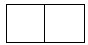  күні/day

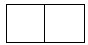  айы/month

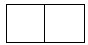  жылы/year


№
Тегі, аты/

Surname, First names

Туған жері мен күні/

Date  and plase of birth

Азаматтығы/Nationality

 
Шетелдіктер мен азаматтығы
жоқ адамдардың
Қазақстан Республикасына
келуіне шақыруларын ресімдеу,
шақыруларын келісу,
Қазақстан Республикасының
визаларын беру, күшін жою,
қалпына келтіру, сондай-ақ
олардың қолданылу мерзімдерін
ұзарту және қысқарту
Қағидаларына
6-қосымшаНысан
№

р.н.
Т.А.Ә. (бар болған жағдайда)
Туған жылы, күні, айы
Жынысы
Паспорттың №
Азаматтығы
1.Шетелдіктер мен азаматтығы
жоқ адамдардың
Қазақстан Республикасына
келуіне шақыруларын ресімдеу,
шақыруларын келісу,
Қазақстан Республикасының
визаларын беру, күшін жою,
қалпына келтіру, сондай-ақ
олардың қолданылу
мерзімдерін ұзарту
және қысқарту
Қағидаларына
7-қосымшанысан"Бекітемін"___________________шет елдегі мекеменің басшысы_________________тегі, аты, әкесінің аты (ол болған жағдайда)20___ж. "___"______________Шетелдіктер мен азаматтығы
жоқ адамдардың
Қазақстан Республикасына
келуіне шақыруларын ресімдеу,
шақыруларын келісу,
Қазақстан Республикасының
визаларын беру, күшін жою,
қалпына келтіру, сондай-ақ
олардың қолданылу мерзімдерін
ұзарту және қысқарту
Қағидаларына
8-қосымшаНысан